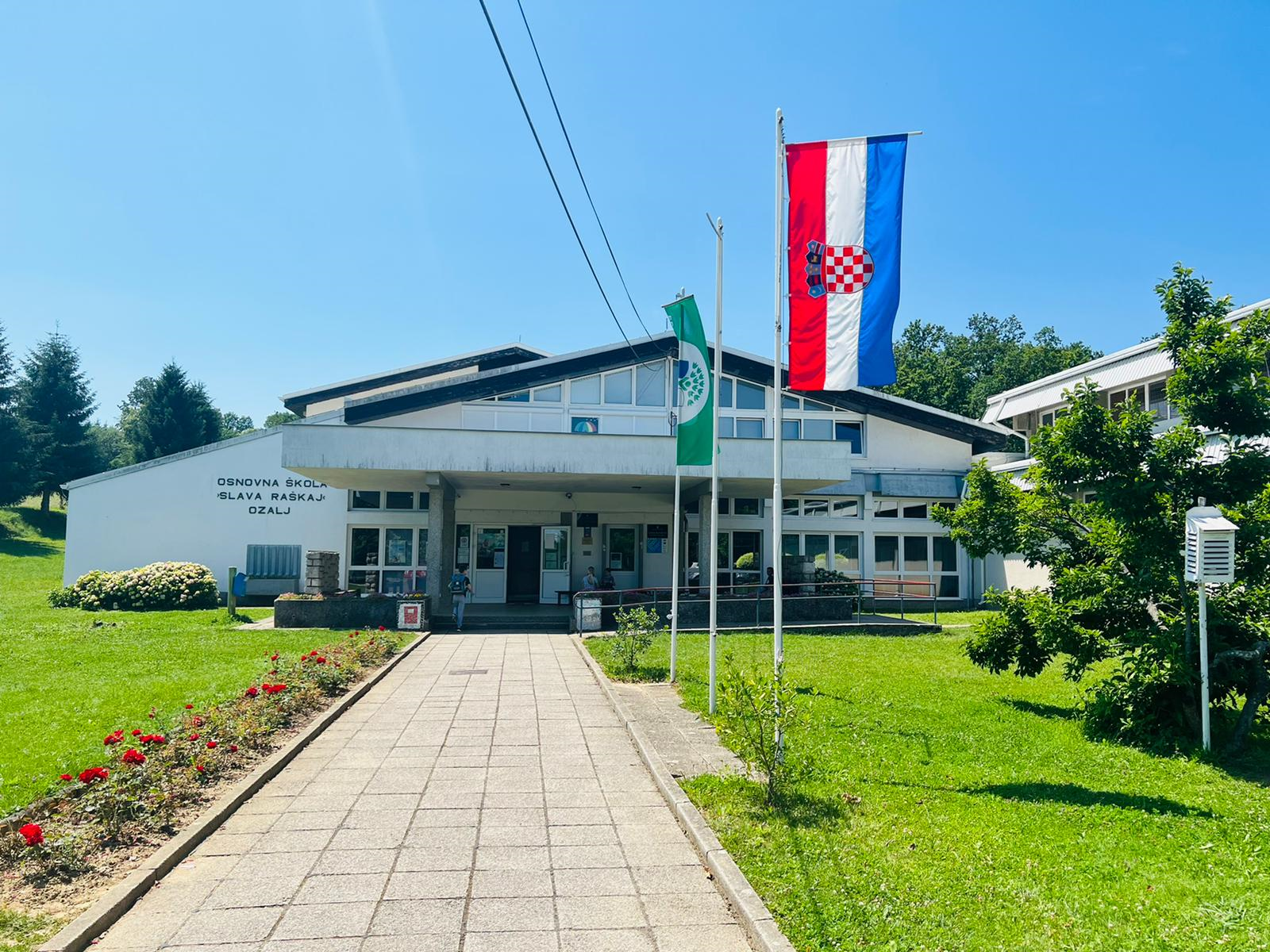 OSNOVNA ŠKOLA „SLAVA RAŠKAJ“ OZALJ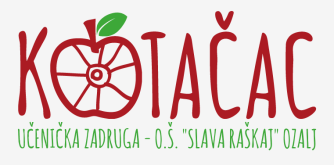 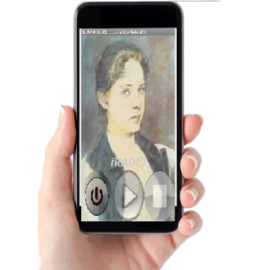 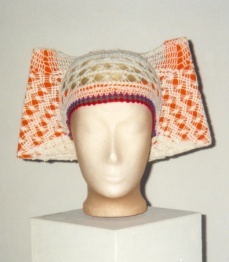 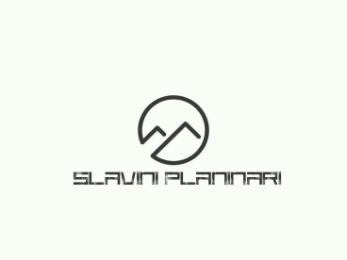  Na temelju odredbe članka 118. st. 2, al. 5., vezano uz odredbu čl. 28. st. 9. i odredbu čl. 137. st. 4. Zakona o odgoju i obrazovanju u osnovnoj i srednjoj školi (Narodne novine broj 87/08, 86/09, 92/10, 105/10, 90/11, 16/12, 86/12, 94/13, 152/14, 7/17, 68/18) te na temelju odredbe čl. 12. i čl. 31. Statuta Osnovne škole „Slava Raškaj“ Ozalj, Podgraj 10A, 47 280 Ozalj,  Školski odbor Osnovne škole „Slava Raškaj“ Ozalj na prijedlog ravnateljice Škole donosi ŠKOLSKI KURIKULUM za školsku godinu 2023./2024.na sjednici Školskog odbora održano 6. listopada 2023. godine (KLASA: 003-06/23-01/9; URBROJ: 2133-35-23-1), a nakon provedene rasprave na sjednici Učiteljskog vijeća održanoj 4. listopada 2023. godine (KLASA:003-08/23-01/7; URBROJ: 2133-35-23-1), Vijeća učenika održanog 26. rujna 2023. godine ( KLASA:601-10/23-01/2; URBROJ: 2133-35-23-1) i Vijeća roditelja održanog  5. listopada 2023. godine (KLASA: 003-10/23-01/2; URBROJ: 2133-35-23-1). Ravnateljica: 							Predsjednica Školskog odbora: ___________________________                                                   ___________________________      Gordana Basar, dipl. uč.                                                                             Sandra Prebeg,  prof..U Ozlju, 6. listopada 2023. g. 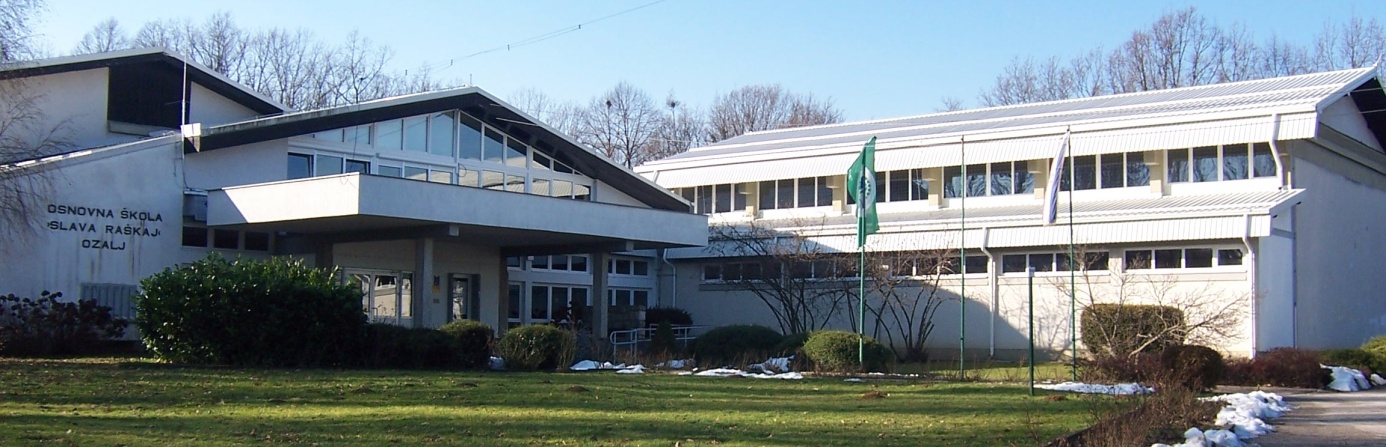 OŠ „Slava Raškaj“ OzaljPodgraj 10a47 280 Ozaljtel: 047/731-112fax: 047/731-112e-pošta: tajnistvo@os-slava-raskaj-ozalj.skole.hr web adresa: http://os-slava-raskaj-ozalj.skole.hr SADRŽAJVIZIJA I MISIJA ŠKOLE ………………………………………………………………………………………………..………..  5 1.2. LOGO ŠKOLE …………………………………………………………………………………………………………………  6RAZREDNI ODJELI, RAZREDNICI, PREDMETNI UČITELJI I STRUČNI SURADNICI …..……..………….  7RAZREDNI ODJELI I RAZREDNICI …………………………………………………………………………..……….  7PREDMETNI UČITELJI …………………………………………………………………………………………..……….   8ŠKOLSKI RAZVOJNI PLAN ……………………………………………………………………………………………….…...   9IZBORNA NASTAVA ………………………………………………………………………………………………….………… 10DOPUNSKA NASTAVA ………………………………………………………………………………………………….…….  12DODATNA NASTAVA ………………………………………………………………………………………………….………  14AKTIVNOSTI ZA DAROVITE UČENIKE ……………………………………………………………………………. 14VANJSKO VREDNOVANJE OBRAZOVANJA ………………………………………………………………………….. 15IZVANNASTAVNE AKTIVNOSTI …………………………………………………………………………………….…….  16DRAMSKO - RITMIČKA SKUPINA …………………………..……………………………………………….…..   17LIKOVNA SKUPINA ………………………………………………………………………………………………………  17MALI ČITAČI  ……………………………………………………………………………………………………………….. 18RADIO AMATERI…..……………………………………………………………………………………………………..   18ETNO SKUPINA ……………………………………………………………………………………………………………  19PJEVAČKI ZBOR ……………………………………………………………………………………………………………. 19RADIJSKA SKUPINA „SLAVIN GLAS“ ……………………………………………………………………………… 20PLANINARSKA SKUPINA „SLAVINI PLANINARI“ …………………………………………………………….  20MALI KIPARI ………………………………………………………………………………………………………….…….. 21ROBOTIKA …………………………………………………………………………………………………………….   21MLADI POVJESNIČARI ……………………………………………………………………………………………  21PRVOPRIČESNICI …………………………………………………………………………………………….……… 22 MALI KNJIŽNIČARI ………………………………………………………………………………………….…..…  23CRVENI KRIŽ ………………………………………………………………………………………………………….. 23VUNIĆI ………….....…………………………………………………………………………………………………… 24MLADI EKOLOZI …………………………………………………………………………………………………….. 24 MUDRIĆI ……………………………………………………………………………………………………………….. 25 ČIPKARICE  ………………………..…………………………………………………………………………..……..  25SMILES ………………………….……..……………………………………………………………………………….. 26ŠKOLSKI VOLONTERSKI KLUB „KRUG“  .………………………………………………………………….  26PRIRODOSLOVCI ……………………………………………………………………………………………………  27MALI MATEMATIČARI ……….…………………………………………………………………………………… 27MALI METEOROLOZI …………………………………………………………………………………………….. 28MALI UMJETNICI ……….………………………………………………………………………………………..… 28ŠKOLSKI SPORTSKI KLUB ……..………………………………………………………………………………… 29PROMET ………………………………………………………………………………………………………………… 29PROJEKTI …………………………………………………………………………………………………………………………… 30KARLOVAČKA ŽUPANIJA ZA INKLUZIVNE ŠKOLE …………………………………………………………… 31 ČUVAM ETNO – STVARAM PODUZETNO    ……………………………………………………..…………..  31DJEČJA ILUSTRIRANA MONOGRAFIJA OZLJA ….…………………………………………………………..   31ČINIMO DOBRO UZ OTISAK SRCA  …………………………………………………………………….………… 32ERASMUS+ - BOSS 2 …………………………………..……………………………………………………………….  33ERASMUS+ - UDAHNI ZELENO! ……………………………………………………………………………………. 34BIOSIGURNOST I BIOZAŠTITA  …..……………………………………………………………………………….   34READ YOUR WAY TO BETTER ENGLISH   ……………………………………………………………………..   35PROGRAMI …………………………………………………………………………………………………………………….….  36ZDRAVSTVENI ODGOJ ………………………………………………………………………………….………... 37GRAĐANSKI ODGOJ …………………………………………………………………………………………….…. 37FESTIVAL PRAVA DJECE  ………………………………………………………………………………….. 39 ŠKOLSKI PREVENTIVNI PROGRAM …………………………………………………………..………...….  40SUPERFREND ………………………………………………………………………………………………….……… 42ZDRAVSTVENA ZAŠTITA UČENIKA …………………………………………………………………….……. 42PROFESIONALNO INFORMIRANJE I USMJERAVANE UČENIKA ………………………………... 44HUMANITARNI RAD ………………………………………………………………………………………….…………….…  47VOLONTERSKA ŠKOLICA ………………………………………………………………….………………….…  47ZA TISUĆU RADOSTI ………………………………………………………………………………..…………….. 47MARIJINI OBROCI  …………………………………………………………………………………………………. 47PRODUŽNI BORAVAK …………………………………………………………………………………………………………. 48DODATNI ODGOJNO-OBRAZOVNI RAD……………………………………………………………………………….. 49SLAVINI AKVARELISTI ……………………………………………………………………………………..……… 49ČITAJMO NAGLAS – ČITAJMO ZABORAVLJENE KNJIGE! ………………………………………….  49VEČER MATEMATIKE ……………………………………………………………………………………………… 50E-TWINING: TKO ČITA, NE SKITA 2 …………………………………………………………………………. 50 MJESEC HRVATSKE KNJIGE ……………………………………………..……………………………………… 51EUROPSKI DAN JEZIKA …………………………………………………………………………………….….…. 52NATJECANJA ……………….…………………………………………………………………………………………. 52  NATJECANJA U ZNANJU ………………………………………………………………………………….. 52NATJECANJA UMJETNIČKOG KARAKTERA I POLITEHNIČKA NATJECANJA …….….. 52SPORTSKA NATJECANJA …………………………………………………………………………………. 52 OBILJEŽAVANJA ………………………………………………………………………………………………….…  52MEDIJSKA KULTURA ……………………………………………………………………………………………………….…  53 ŠKOLSKI INTERNET RADIO „SLAVIN GLAS“ ………………………………………………………….…  53KLUBOVI I DRUŠTVA ………………………………………………………………………………………………………..… 53UČENIČKA ZADRUGA „KOTAČAC“ ………………………………………………………………………..… 53 ŠKOLSKI SPORTSKI KLUB „SLAVA RAŠKAJ“…………………………………..……………………….… 54 DJEČJE GRADSKO VIJEĆE  ….…………………………………..…………………………………………….… 54 SURADNJA S LOKALNOM ZAJEDNICOM …………………………………………………………………………….  55IZVANUČIONIČKA NASTAVA ……………………………………………………………………………………….….….  56IZVANUČIONIČKA NASTAVA ZA UČENIKE RAZREDNE NASTAVE ……………………….…….  56 IZVANUČIONIČKA NASTAVA ZA UČENIKE PREDMETNE NASTAVE ………………….……..   57EKSKURZIJA ………………………………………………………………………………………………………..…  58VJEŽBA EVAKUACIJE ………………………………………………………………………………………………………..… 58PRILOZI KURIKULUMU………………………………………………………………………………………………………..  59VIZIJA I MISIJA ŠKOLENAŠA MISIJANaša misija je biti kvalitetna javna škola u kojoj učenici osjećaju radost učenja i zajedništva. NAŠA VIZIJAŽelimo osnažiti učenike na putu ostvarivanja svojih interesa. Želimo učiniti školu mjestom međusobnog poštivanja i odgovornosti za sebe i druge. Želimo stremiti k izvrsnosti, njegovati tradiciju i prihvaćati nove izazove. 1.2. LOGO ŠKOLEZavršio je natječaj idejnih rješenja za logo škole i od pristiglih loga je povjerenstvo izabralo ovaj logo učenice 8.A razreda, koji je trenutno u grafičkoj obradi.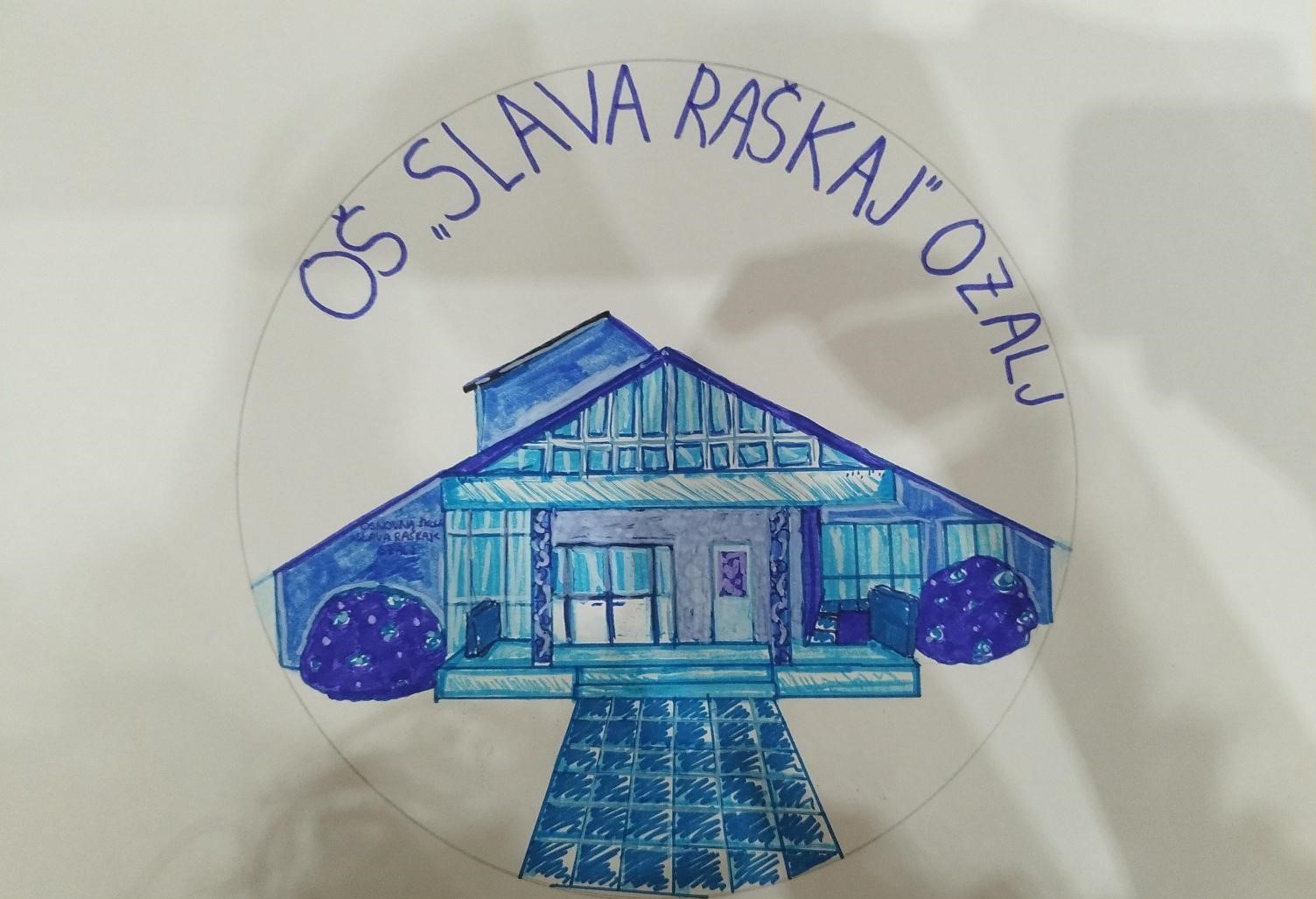 RAZREDNI ODJELI, RAZREDNICI, PREDMETNI UČITELJI I STRUČNI SURADNICI RAZREDNI ODJELI I RAZREDNICI PREDMETNI UČITELJI I STRUČNI SURADNICI ŠKOLSKI RAZVOJNI PLAN 2023./2024.IZBORNA NASTAVA                            4.1. NJEMAČKI JEZIK 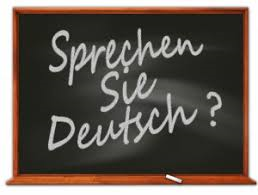 Uvjereni smo da roditelji mnogo dobroga i korisnoga želi za svoje dijete, stoga je dana prilika pohađanja nastave njemačkoga jezika kao drugog stranog jezika. Učenik može u školi pored obveznog tzv. prvog stranog jezika besplatno polaziti i nastavu njemačkoga jezika dva školska sata tjedno. Nastava drugog stranog jezika odvija se u vrijeme redovite nastave tako da ne ometa prijevoz učenika putnika, besplatna je i traje do kraja 8. razreda. Učenici se najčešće uključuju na početku četvrtog razreda, ali je moguće i na početku petog. U šk. godini 2023./2024. njemački jezik održava se u svim razrednim odjelima od 4. (pohađaju i 2 učenika 4. razreda PŠ Mali Erjavec) do 8. r. u Matičnoj školi. Nastavu njemačkog jezika ukupno pohađaju 82 učenika. INFORMATIKA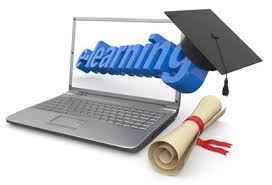 Informatička pismenost i vještine korisne su, neophodne i tražene, kako u svakodnevnom životu, tako i na tržištu rada za koje se učenici godinama pripremaju. Kako bi obrazovanje naših učenika išlo što više u korak sa suvremenim svijetom, u školi je organizirana izborna nastava informatike od 1. do 4. razreda i 7.-8. razreda. Većina učenika i roditelja odabralo je izbornu nastavu informatike u nižim razredima. Od šk. godine 2018./2019. nastava informatike postala je obveznom za učenike 5. i 6. razreda. U šk. godini 2023./2024. izbornu/obveznu nastavu informatike (1. - 8. r.) pohađa 345 (97%) od ukupno 357 učenika. KATOLIČKI VJERONAUK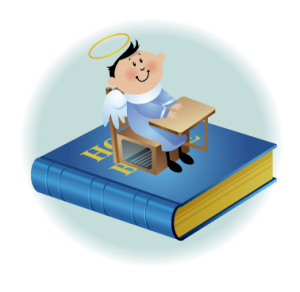 Izborna nastava katoličkog vjeronauka održava se po dva sata tjedno u svim razrednim odjelima. Nastava priprema učenike za kvalitetan vjerski život, primanje sakramenata i sudjelovanje u vjerskom životu svoje župne zajednice. Većina učenika uključena je u izbornu nastavu kat. vjeronauka i redovito je pohađaju 350 učenika (98%). DOPUNSKA NASTAVA5.1. DOPUNSKA NASTAVA - RAZREDNA NASTAVA5.2.DOPUNSKA NASTAVA – PREDMETNA NASTAVADODATNA NASTAVA 6.1. AKTIVNOSTI ZA DAROVITE UČENIKESvake šk. godine generaciji učenika 3. razreda omogućena je identifikacija (potencijalne) darovitosti koju standardiziranim testom (Raven: Progresivne matrice) provodi licencirani psiholog. U šk. godini 2022./2023. testiranjem je identificirano 2 djece u generaciji 3. razreda, a u tekućoj školskoj godini testirat će se djeca 3. razreda čiji roditelji dostave pisanu suglasnost. Učenici 3. i 4. razreda uključeni su u izvannastavnu aktivnost „Mudrići“ koja se održava 1 sat tjedno, a realiziraju se teme prema interesima učenika kroz različite vidove rada (rad na projektu, istraživački rad, terenska nastava, problemska nastava, …). Učenike od 5. do 8. razreda potiče se na uključivanje u izvannastavne i izvanškolske aktivnosti te dodatnu nastavu i pripremu za razna natjecanja. 7. VANJSKO VREDNOVANJE OBRAZOVANJANacionalni centar za vanjsko vrednovanje obrazovanja provest će u šk. godini 2023./2024. nacionalne ispite za učenike 4 i 8. razreda u svim osnovnim školama. Učenici 4. razreda će pisati nacionalne ispite iz Hrvatskoga jezika, Matematike i Pridore i društva, a učenici 8. razreda iz Hrvatskog jezika, Matematike, 1. stranog jezika,  Povijesti, Geografije, Biologije, Kemije i Fizike prema kalendaru i vremeniku provedbe. Dani u kojima se provode ispiti su redoviti nastavni dani. 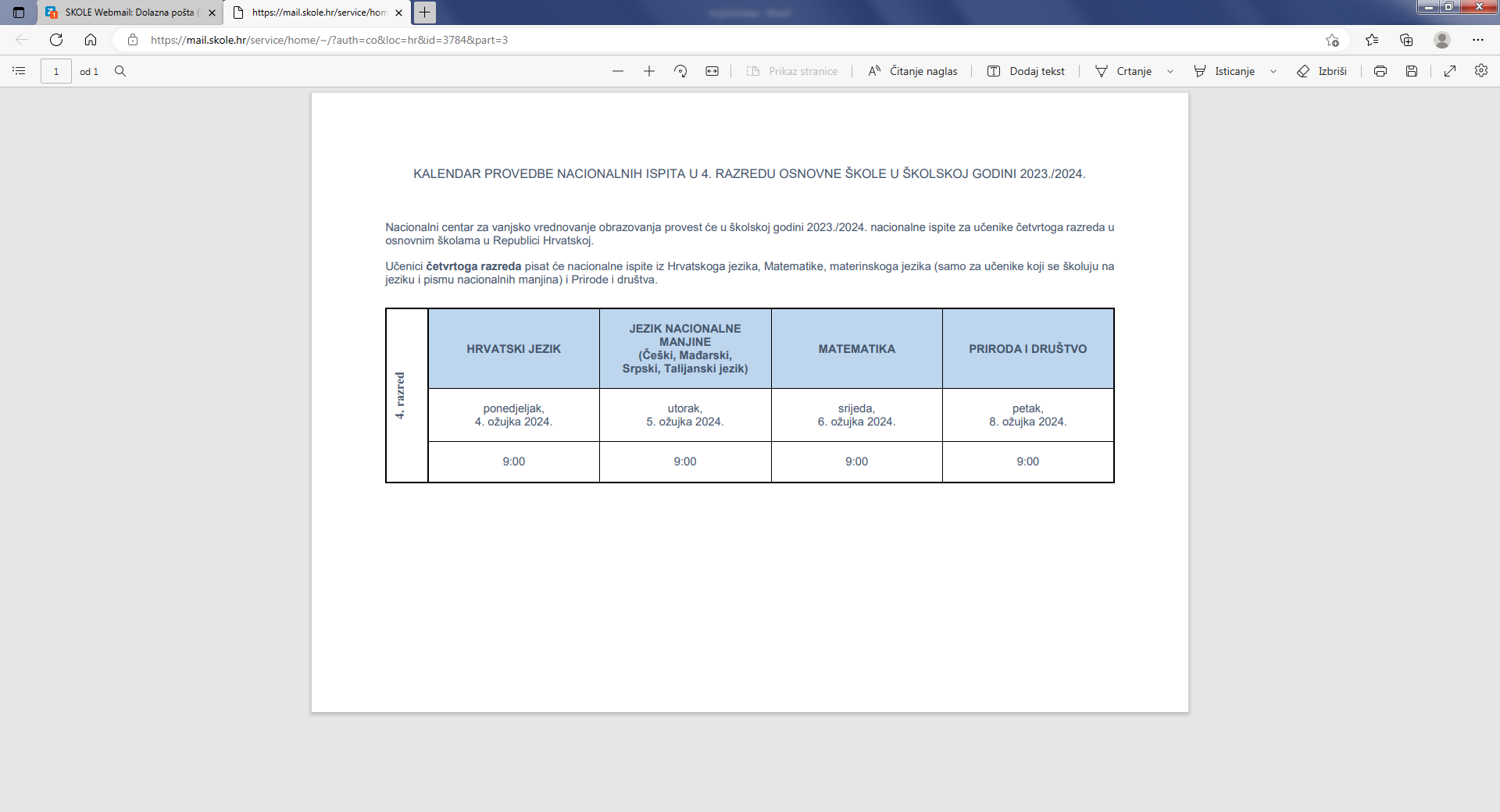 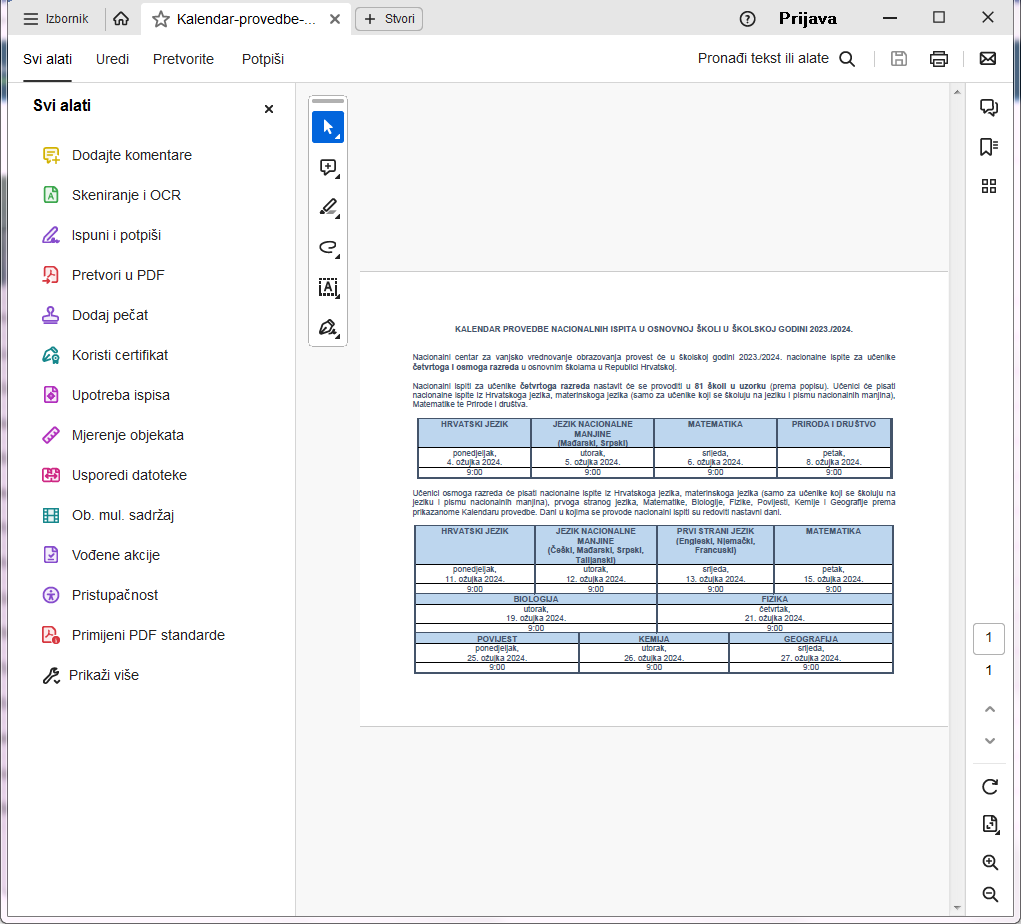 IZVANNASTAVNE AKTIVNOSTI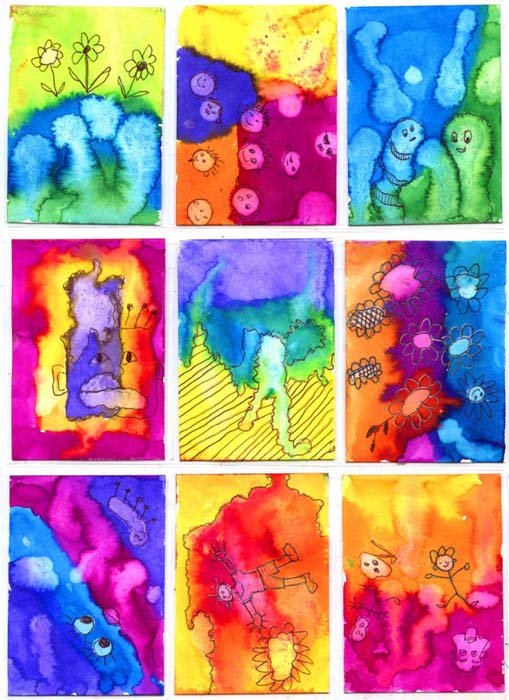 DRAMSKO-RECITATORSKA SKUPINALIKOVNA SKUPINAMALI ČITAČIRADIO AMATERIETNO SKUPINAPJEVAČKI ZBOR RADIJSKA SKUPINA „SLAVIN GLAS“ PLANINARSKA SKUPINA „SLAVINI PLANINARI“ MALI KIPARI ROBOTIKAMLADI POVJESNIČARI       8.12. PRVOPRIČESNICI8.13.     MALI KNJIŽNIČARI 8.14.  CRVENI KRIŽ 8.15.     VUNIĆI 8.16.   MLADI EKOLOZI   8.17. SKUPINA (POTENCIJALNO) DAROVITE DJECE „MUDRIĆI“ 8.18. ČIPKARICE  8.19. SMILES  8.20. ŠKOLSKI VOLONTERSKI KLUB „KRUG“8.21. PRIRODOSLOVCI8.22. MALI MATEMATIČARI8.23. MALI METEOROLOZI 8.24. MALI UMJETNICI8.25. ŠKOLSKI SPORTSKI KLUB8.26. PROMETPROJEKTI 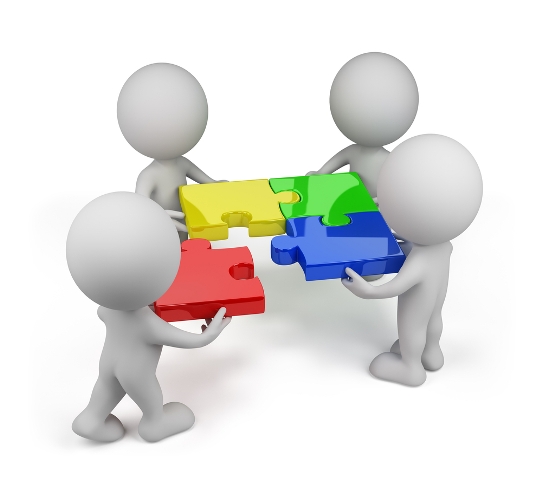  KARLOVAČKA ŽUPANIJA ZA INKLUZIVNE ŠKOLE U školi su u potpunosti integrirani učenici s posebnim potrebama koje su vrlo različite naravi. Učenici s posebnim potrebama nastavu  prate po redovnom programu uz prilagodbu i/ili uz individualizirane postupke. Individualni obrazovni program izrađuje predmetni učitelj u suradnji sa  stručnim suradnikom (defektolog) za svako polugodište. Učenicima s posebnim potrebama preporuča se uključivanje u dopunsku nastavu. U sklopu projekta „Karlovačka županija za inkluzivne škole“ osigurana su sredstva za tri osobna pomoćnika koji će tijekom cijele nastavne godine pomagati učenicima s posebnim potrebama u učenju i ostalim aktivnostima u školi. Pomoćnici rade u 6.a razrednom odjelu s dvoje djece, u 6. b također s dvoje i u 8.a s jednim djetetom. ČUVAM ETNO – STVARAM PODUZETNO!           Projektom Čuvam etno, stvaram poduzetno! Etno skupina i Male čipkarice žele razviti poduzetnički duh učenika kroz implementaciju novih oblika rada s učenicima (kreativan rad, i neformalne metode učenja), suradnju s ostalim dionicima u zajednici, unaprjeđenje znanja učitelja u području poduzetništva, marketinga, etnografije i digitalnih tehnologija, osiguravanje e-učenja i korištenja novih tehnologija (predstavljanje procesa izrade suvenira putem video prezentacije) te razviti svijest o ulozi škole kao važnom dioniku očuvanja i prezentiranja kulturne baštine zavičaja. Provodit će se radionice veza na platnu i jalbe u kojima će suradničkim učenjem stariji učenici poučavati mlađe. Bit će osmišljeni i izrađeni novi ozaljski suveniri s detaljem jalbe i veza na platnu, koji će biti predstavljeni na Županijskoj smotri učeničkih zadruga Karlovačke županije i na 9. međunarodnoj izložbi čipke u Zavičajnom muzeju Ozalj. Ostvarit će se suradnja sa Zavičajnim muzejom Ozalj i KUD-om "Ključ" Trg.  DJEČJA ILUSTRIRANA MONOGRAFIJA OZLJAU školskoj godini 2022./2023. i 2023./2024. učiteljice i učenici svih područnih škola na način da obiđu lokalitete od kulturnog, povijesnog, gospodarskog i prirodnog značaja i na temelju obilazaka ilustriraju lokalitete i literarno opišu. Trajni cilj programa je poticanje i razvoj osviještenosti i društveno-odgovornog ponašanja građana svih dobnih i socijalnih skupina prema očuvanju i zaštiti tradicijske materijalne i nematerijalne kulturne baštine zavičaja.Specifični ciljevi su razvoj vještina i kompetencija za očuvanje tradicijske materijalne  i nematerijalne baštine zavičajnog kraja (Ozaljsko područje). Obilaskom i obradom značajnih lokaliteta i ustanova razvijati ljubav i kritičko promišljanje prema kulturno umjetničkoj baštini i značajnim povijesnim i kulturnim spomenicima te prirodnoj baštini. Razvijati socijalne i komunikacijske vještine te umjetničko i literarno izražavanje. Razvijanje mašte, inovativnosti, senzibiliteta prostornom i socijalnom organizacijom, kritičke svijesti, kreativnosti, praktične primjene (dizajna), poticanje na zajedništvo, poštivanja drugih te pridonošenje stvaranju kulturne i poduzetničke svijesti suradnjom s lokalnom zajednicom i njenim institucijama. Dobivene rezultate koristiti pri izradi monografije Ozlja: obići uz stručno vodstvo i dobiti nova saznanja o specifičnim lokalitetima, građevinama i ustanovama. Viđeno oslikati i literarno popratiti te stvoriti monografiju zavičajnog kraja Ozlja. Istu prevesti na engleski jezik.ČINIMO DOBRO UZ OTISAK SRCA ERASMUS+ - BOSS 2 Mladi (u ovom slučaju učenici od 13-15 godina) nemaju priliku sudjelovati u donošenju odluka niti direktno komunicirati s donositeljima odluka. Sudjelovanje u donošenju proračuna, predstavljanje općinskog proračuna nije raširena praksa u Hrvatskoj ni za opću populaciju, a kamoli za mlade. Ovim se projektom mlade želi uključiti u donošenje odluka kroz svojevrsni participativni proračun (sudjelovanje u raspodjeli sredstava) u školi. Ovaj primjer može poslužiti kao primjer dobre prakse i za općinu, ali i za okolne škole i općine. Sukladno Dijalogu EU-a s mladima te Ciljevima za mlade ovim se projektom doprinosi ostvarenju: mladih kao donositeljima odluka, prostor i sudjelovanje za sve, razvoj ruralnih krajeva. Nadalje učenicima se jačaju osobne, socijalne i građanske kompetencije. Ovim projektom također doprinosimo razvoju građanskog odgoja i obrazovanja. S obzirom da se unutar projekta dobivaju mjesečni paušali, dio tih paušala će se prenamijeniti na ostvarenje najboljih ideja učenika. Učenici će imati određene smjernice kod izrade ideja, te će sredstva biti ograničena. No, smisao je da se pokaže kako su oni sami osmislili i na kraju odabrali ideju.Naziv projekta: Biram, odlučujem, sudjelujem, stvaram! 2 (BOSS! 2) Trajanje: 15 mjeseci, 1.4.2023. – 1.7.2024. Broj učenika: minimalno 15 (od 13 godina), 7. i 8. razredi.ERASMUS+ - UDAHNI ZELENO! ERASMUS + KA1 aktivnost za mlade: Udahni zeleno – ekološka aktivnost za održivu budućnostAgencija za mobilnost i programe Europske unije dodijelila je školi bespovratna sredstva u iznosu od 9 900,00 eura za Erasmus+ projekt KA1 u području mladih „Udahni zeleno – ekološka aktivnost za održivu budućnost“ u trajanju od 8 mjeseci. Projekt je namijenjen mladima od 13 do 15 godina starosti i realizira se kroz suradnju škole, komunalnog poduzeća Azelija eko d.o.o. i Grada Ozlja. U projekt su uključene ravnateljica Gordana Basar, učiteljice Ana Brunski i Ivana Ferko Pećar, a koordinatorica projekta je učiteljica Vedrana Mikuličin. Cilj projekta je osvijestiti potrebu za ekološki odgovornim ponašanjem i potaknuti aktivno uključivanje i suradnju mladih i lokalne zajednice.Realizacija projektnih aktivnosti će početi u rujnu 2023., a naglasak je na promociji neformalnog obrazovanja o okolišu, održavanju okruglog stola s lokalnim dionicima na temu razvrstavanja i gospodarenja otpadom te uklanjanju neispravno odbačenog otpada. Naše projektne aktivnosti sastoje se od:- promocije neformalnog obrazovanja o okolišu poput radionice na temu flora i fauna i entomološke radionice (Hrvatski šumarski institut, Park prirode Žumberak - Samoborsko gorje lokacija Posjetiteljski centar Lović Prekriški, ŠRK „Ozalj“ uz stručno vodstvo dipl. ing. biologije – ekologije Marka Šegavića i entomologa Luke Čorka).- upoznavanje ekološki prihvatljivih postupaka – okrugli stol s lokalnim dionicima na temu razvrstavanja i gospodarenja otpadom te posjet reciklažnom dvorištu,- usporedba prirodnih staništa i zatečenih stanja sa stanjem nakon provedene aktivnosti- uklanjanje neispravno odbačenog otpada.Nadalje, učenici će prikupiti i analizirati statističke podatke kako bi izdvojili s kakvim znanjem raspolažu te kakve stavove i promišljanja imaju mladi u OŠ "Slava Raškaj" Ozalj vezano uz odlaganje, razdvajanje i recikliranje otpada. Učenici će također pripremiti sadržaje za e- knjigu o održivom razvoju, provesti radionicu s učenicima razredne nastave o mogućnostima ponovne upotrebe otpada te organizirati izložba fotografija "Isti krajolik?!".BIOSIGURNOST I BIOZAŠTITA AKTIVNOST : Biosigurnost i biozaštitaCILJ : poučavanje i učenje o sadržajima biosigurnosti i biozaštite, usvajanje biosigurnosnih vještina, promocija vrijednosti zdravlja, solidarnosti, empatije, odgovornog ponašanja i zaštite okoliša, upoznavanje učenika s uzročnicima zaraznih bolesti te se na primjeru čimbenika emergentnih i re-emergentnih bolesti upoznaju s važnošću stručnog, znanstvenog, globalnog, ekološkog i osobnog pristupa u njihovom sprječavanju i savladavanjuNAMJENA : za učenike 5. i 6. razreda osnovne škole koji pokazuju interes za temu Biosigurnost i biozaštita - učenik se uključuje na temelju vlastite odlukeNOSITELJI : učit. prirode i  učenici 5. i 6. razredaNAČIN REALIZACIJE : aktivnost se realizira jedan sat svaki tjedan u tijeku nastavne godineAktivnosti i metode: istraživačka nastava, učenje putem rješavanja problema, učenje putem video-materijala, online učenje, rješavanje online kvizova i upitnika, praktični rad, unos, obrada i analiza podataka, izrada grafičkih priloga, plakata i prezentacija, fotografiranje svih faza projekta, završna prezentacija rezultata projektaVREMENIK :  realizira se tijekom nastavne godine 2023./2024. TROŠKOVNIK : troškove realizacije izvannastavne aktivnosti snosi školaNAČIN VREDNOVANJA I NAČIN KORIŠTENJA REZULTATA VREDNOVANJA :  evaluacija projekta provodi se tijekom svih faza projekta kako bi se poboljšala njegova uspješnost, a provodi se putem evaluacijskih listića, upitnika, rubrika za vrednovanje i dr.READ YOUR WAY TO BETTER ENGLISH Projekt "Read Your Way To Better English" je projekt koji se provodi na engleskom jeziku, a počet će se provoditi početkom listopada 2023. godine. Cilj projekta je potaknuti učenike na čitanje na engleskom jeziku kroz zabavne radionice koristeći digitalnu knjižnicu Oxford Reading Cluba. Digitalna knjižnica sadrži preko 700 naslova e-knjiga. Škola će dobiti pristupne kodove kojima otključava sadržaje digitalne knjižnice za vrijeme trajanja projekta.PROGRAMI 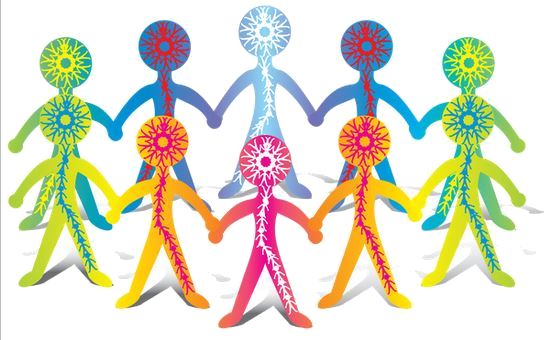 10.1. ZDRAVSTVENI ODGOJ   Nastavni plan i program zdravstvenog odgoja planiran za provedbu na satu razrednika sastoji se od četiri modula: Živjeti zdravo, Prevencija ovisnosti, Prevencija nasilničkog ponašanja i Spolno/rodna ravnopravnost i odgovorno spolno ponašanje. Osposobljavanje za kritičko prosuđivanje životnih situacija i vlastitih postupaka za odgovorno donošenje odluka temeljni je cilj svih modula. Također, jednako važan cilj svih modula je razvoj tolerancije, pri čemu je važno pomoći svim učenicima razviti pozitivnu sliku o sebi, ali i usvojiti uvažavanje različitosti među ljudima kao temeljnu vrednotu. Zdravstveni odgoj treba pomoći razvoju sustava vrijednosti kod mladih osoba, potaknuti razvoj empatije i osjetljivosti za potrebe drugih, no istodobno treba ukazati na neprihvatljiva ponašanja i devijantne pojave koje se ne smiju tolerirati ili ignorirati.Osnovna škola - razredna nastavaOsnovna škola - predmetna nastavaGRAĐANSKI ODGOJ I OBRAZOVANJE Kako bi se u učenika potaknula spremnost za aktivno i odgovorno sudjelovanje od razredne, preko lokalne i nacionalne, do europske i međunarodne zajednice, oni u školi trebaju: stjecati znanje o svojim pravima, odgovornostima, mogućnostima i načinima djelovanja u zajednici; o načelima djelovanja demokratske vlasti i načelima pravne države, o mehanizmima zaštite ljudskih prava od lokalne do nacionalne, europske i međunarodne razine, razvijati vještine uočavanja problema u zajednici i njihova miroljubivog rješavanja, u suradnji s drugima jačati motivaciju za primjenom stečenog znanja i vještina u svakodnevnom životu. U skladu s tim, nastavni plan i program građanskog odgoja i obrazovanja (u daljnjem tekstu: građanski odgoj i obrazovanje) određuje očekivana postignuća učenika i sugerira načine na koje se do njih dolazi u školi bez obzira na to provodi li se građanski odgoj i obrazovanje kao poseban predmet ili međupredmetno. On time predstavlja konceptualni, didaktički i metodički okvir za razvoj građanske kompetencije u osnovnoj i srednjoj školi.Plan integriranja Programa međupredmetnih i interdisciplinarnih sadržaja (ishoda) Građanskog odgoj i obrazovanja u postojeće predmete i izvanučioničke aktivnosti u I., II., III. i IV. razredu osnovne škole Plan integriranja Programa međupredmetnih i interdisciplinarnih sadržaja (ishoda) Građanskog odgoj i obrazovanja u postojeće predmete i izvanučioničke aktivnosti u V., VI., VII. i VIII. razredu osnovne škole FESTIVAL PRAVA DJECEUdruga za promicanje stvaralaštva i jednakih mogućnosti Alternator organizira Festival u suradnji s Uredom UNICEF-a za Hrvatsku, Uredom pravobraniteljice za djecu i Hrvatskim filmskim savezom, s ciljem proslave dječjih prava i promocije stvaralaštva djece i mladih.
Početak Festivala je 11. listopada pa sve do kraja studenog. Putem web stranice www.festivalpravadjece.com pristupa se filmovima koje su snimili djeca i mladi iz Hrvatske i svijeta. Festival prava djece i ove je godine u potpunosti besplatan i inkluzivan. Filmovi imaju titlove za osobe s oštećenjem sluha i audiodeskripciju za osobe s oštećenjem vida.
 ŠKOLSKI PREVENTIVNI PROGRAM Voditelj /i  ŠPP: pedagoginja, defektologinja, razrednici i vanjski suradnici                                           PROCJENA STANJA I POTREBA:Kako bi učenicima vrijeme provedeno u školi činilo zadovoljstvo i osobnu korist u šk. godini 2023./2024. Učiteljsko vijeće razradilo je širok izbor izvannastavnih aktivnosti (26): umjetničke, jezične, humanitarne, prirodoznanstvene, matematičke, tehničke i sportske naravi, a za (potencijalno) darovite učenike organizirane su dodatne odg.-obr. aktivnosti. ŠPP obuhvatit će i druge segmente prevencije (sigurnost na društvenim mrežama, prevencija nasilja, ovisnosti, sigurnost u prometu, zdravlje). Individualnim pristupom potrebno je osigurati podršku učenicima u riziku i njihovim roditeljima. CILJEVI PROGRAMA: U OŠ „Slava Raškaj“ Ozalj preventivnim programom cilj je poticati tolerantan i suradljiv odnos učenika prema vršnjacima i odraslima, smanjiti broj izostanaka učenika i sve oblike nasilja putem interneta (sadržaji neprimjereni dobi učenika, vrijeđanje i slično putem društvenih mreža, …) te znanjem i kompetentnim pristupom u odgoju osnažiti roditelje i učitelje kako bi mogli prepoznati opasnosti i na vrijeme poduzeti adekvatne postupke. Cilj Školskog preventivnog programa je dati učenicima pravovremene i provjerene informacije o zaštiti fizičkog zdravlja, pružiti raznovrsne aktivnosti za razvijanje interesa i talenata učenika tj. organizirano provođenje slobodnog vremena, osnaživati, poticati otpornost na stresne situacije i osigurati individualnu pravovremenu podršku učenicima koji se teško nose sa stresom. AKTIVNOSTI: Aktivnosti su podijeljene obzirom na korisnike (učenici, roditelji, učenici). Najčešće su to radionice za učenike, predavanja s raspravom za roditelje i učitelje, razgovori, debata, parlaonica). RAD S UČENICIMARAD S RODITELJIMARAD S UČITELJIMASUPERFRENDProjekt SUPERFREND provodi Društvo „Naša djeca“ Ozalj u školi za sve učenike od 1. do 8. razreda. Školska koordinatorica je razredna učiteljica 2.b odjela. Planirane su aktivnosti za niže razrede: vježbaonica sreće, igra Tajni prijatelj, kazališna predstava Velika tvornica riječi, humanitarna akcija, radionica RokOtok i kampanja o prijateljstvu. Za učenike viših razreda su aktivnosti: radionice o emocijama i međuvršnjačkom nasilju, forum teatar, radionica RokOtok, debate, predstava Kamenje, kampanja o prijateljstvu. Cilj programa je potaknuti djecu da osvijeste posljedice koje izaziva međuvršnjačka netolerancija i nasilno ponašanje te ih potaknuti na tolerantno ponašanje i prihvaćanje različitosti. Sve aktivnosti djeluju na povezanost skupina u kojima se provode te jačaju grupnu dinamiku i međuvršnjačke odnose.  ZDRAVSTVENA ZAŠTITA UČENIKA SISTEMATSKI I OSTALI PREVENTIVNI PREGLEDISistematski pregledi djeteta prije upisa u prvi razred osnovne škole.Obveza provođenja regulirana je Zakonom o osnovnom školstvu, a organizacija i način provođenja Pravilnikom o postupku utvrđivanja psihofizičkog stanja djeteta, učenika te sastavu stručnih povjerenstava (NN 67/14) i Pravilnikom o osnovnoškolskom i srednjoškolskom odgoju i obrazovanju učenika s teškoćama u razvoju (NN 24/15). Prilikom pregleda dijete će se i cijepiti prema Pravilniku o načinu provođenja imunizacije.Zubnu putovnicu donose roditelji na pregled školskog liječnika na temelju prethodno obavljenog pregleda kod doktora dentalne medicine.Sistematski pregledi u V razredu osnovne škole (praćenje psihofizičkog razvoja).Sistematski pregledi u VIII razredu osnovne škole u svrhu utvrđivanja zdravstvenog  stanja i sposobnosti s obzirom na daljnje školovanje (profesionalna orijentacija), ispunjavanje YP-CORE upitnika radi probira na poremećaje mentalnog zdravlja.Ciljani pregledi – u ostalim razredima:III. r. - poremećaj vida na boje i vidna oštrina, mjerenje tjelesne visine i maseVI. r. - pregled kralježnice, tjelesna visina i masa , do kraja prvog polugodišta 2023./2024. g. potrebno je prikupiti Zubne putovnice od učenika koje će učenici donijeti od izabranog stomatologa u školu VII. r. – ispitivanje sluha pomoću audiometra Probiri se provode uz prethodni dogovor sa školama koje su u nadležnosti tima školske medicine.ZDRAVSTVENI ODGOJ I SAVJETOVALIŠNI RADNamijenjen je učenicima, roditeljima te nastavnicima i učiteljima. Metode rada su predavanja, tribine, grupni rad, radionice te individualni rad. Obavlja se kao zasebna aktivnost  (sudjelovanje na nastavi) ili integrirana u sistematske preglede i cijepljenja. Prisustvovanje roditeljskim sastancima, učiteljskom i/ili nastavničkom vijeću i individualni kontakti s djelatnicima škole.Zdravstveni odgoj provodi se u dogovoru sa nadležnim školama, a prema važećim propisima Ministarstva znanosti i obrazovanja i Ministarstva zdravstva.Namijenjen je učenicima te njihovim roditeljima, učiteljima i profesorima u svrhu pomoći u rješavanju temeljnih problema u svezi prilagodbe na školu, školskog neuspjeha, poremećaja ponašanja, rizičnih ponašanja (pušenje duhana, pijenje alkohola, uporaba psiho-aktivnih droga), problema razvoja i sazrijevanja, kroničnih poremećaja zdravlja, očuvanja mentalnog te reproduktivnog zdravlja.ZO: 1.r. – pravilno pranje zuba po modelu        3.r. – skrivene kalorije         5.r. – Pubertet i higijena         8.r. – Reproduktivno zdravlje i HPV cijepljenjeSavjetovališni rad se provodi u prostorima školskih ambulanti u pravilu u poslijepodnevnim satima uz prethodnu narudžbu. Naručiti se možete na brojeve telefona navedene u Kontakti- Služba za školsku medicinu.ZDRAVSTVENA I TJELESNA KULTURAZdravstveni odgoj prema programu i potrebama škole. Ciljani zdravstveni pregledi pojedinih učenika za potrebe športskih natjecanja. Ciljani pregledi učenika u svrhu utvrđivanja zdravstvenog stanja i tjelesne     sposobnosti te primjene nekog od oslobađajućeg rješenja ili dobivanje prilagođenog programa tjelesne i zdravstvene kulture. Vrijeme provođenja - kontinuirano.MJERE HIGIJENSKO-EPIDEMIOLOŠKE ZAŠTITECijepljenje i docjepljivanje provodi se prema obveznom godišnjem programu cijepljenja, uključuje i pregled prije cijepljenja u svrhu utvrđivanja eventualnih kontraindikacija. Cijepljenje učenika pojedinih razreda obavlja se u pravilu za vrijeme trajanja nastave u prostorijama zdravstvene organizacije ili u adekvatnim i za to prilagođenim  prostorima škole. Škole su dužne na temelju primljene obavijesti dovesti učenike na                 cijepljenje, uz obavezno prisustvo nastavnika. Cijepljenje se provodi  kontinuirano u tijeku cijele školske godine.PROGRAM  CIJEPLJENJA:I. razred :  kod upisa u 1. r. -  protiv dječje  paralize, ospica, zaušnjaka i rubeole (provodi se u pratnji roditelja)  VIII. razred: protiv Difterije, Tetanusa  i Dječje  paralize- obavezno, HPV (dječaci i djevojčice) - cijepljenje nije obvezno, ali je preporučeno. Formular informiranog pristanka za cijepljenje protiv HPV-a dobit će u školi svi učenici VIII. r. te ga ispunjenog potrebno dostaviti u školu bez obzira slažu li se roditelji ili ne slažu za dobrovoljno cijepljenje.Od ove školske godine cijepljenje protiv humanog papiloma virusa (HPV) je dostupno i besplatno za sve učenike i učenice od 5. do 8. razreda osnovne škole. Potrebno je samo javiti se nadležnom školskom liječniku. ZAŠTITA I PROMICANJE ZDRAVOG OKOLIŠAHigijensko sanitarna kontrola škole. Nadzor nad školskom kuhinjom i prehranom učenika. Vrijeme provođenja : kontinuirano.10.6. PROFESIONALNO INFORMIRANJE I SAVJETOVANJE UČENIKA HUMANITARNI RAD11.1. ŠKOLSKI VOLONTERSKI KLUB „KRUG“ – Stop AGEismNositelj kampanje: Udruga za informiranje, širenje i razvoj socijalnih usluga za starije osobe „starKA“
Trajanje: do 15. prosinca 2023.
Ciljevi kampanje: Smanjivanje starosne diskriminacije i osvijestiti diskriminatora u sebi. Aktivnosti: Organiziranje i provođenje radionica u školama na temu procesa starenja, odnosa prema
starijima i međugeneracijske solidarnosti (od rujna do prosinca, napraviti anketu o percepciji
starenja i starosti). Održavanje radionica u svim školama (OŠ, SŠ, PŠ) kojima je županija osnivač od rujna do sredine prosinca 2023. godine. Poticanje i organiziranje volonterskih grupa iz osnovnih škola u posjet domovima za starije, povezivanje i poticanje zainteresiranih za kontinuiranu suradnju
11.2. ZA TISUĆU RADOSTI Vjeroučitelji prikupljaju donacije učenika koje su namijenjene siromašnima u Hrvatskoj te prikupljeni iznos šalju Hrvatskom Caritasu. Dio prikupljenih sredstava Škola može uručiti učeniku/ici za čiju obitelj Učiteljsko vijeće uvidi da živi u vrlo teškim uvjetima. Akcija se provodi kontinuirano u prosincu. 11.3. MARIJINI OBROCI "Želio bih imati dovoljno hrane za jesti i želio bih jednoga dana ići u školu", riječi su dječaka Edwarda iz Malavija koje su pokrenule misiju. Marijini obroci osiguravaju programe prehrane u školama najsiromašnijih zajednica svijeta gdje siromaštvo i glad sprječavaju djecu u obrazovanju. Danas Marijini obroci hrane više od 2 milijuna djece u 20 zemalja svijeta a od 2009. godine Marijini obroci Hrvatska postaju dio ove misije. Trenutno Marijini obroci Hrvatska imaju otvorene 24 školske  kuhinje u 5 najsiromašnijih zemalja svijeta i svakodnevno osiguravaju obroke u školi za više od 60 000 djece. Samo 132 kn dovoljno je da jedno dijete ima obrok godinu dana na mjestu obrazovanja. Projekt "Mala djela, velika razlika" razlika osmišljen je tako da se djeca, učitelji i roditelji upoznaju s djelovanjem Marijinih obroka i da se uključe ovisno o svojoj mogućnostima. Tijekom projekta, kroz priče i kratke filmove imaju mogućnost čuti i vidjeti djecu u teškim životnim situacijama, a čiji se životi poboljšavaju kroz zajedničke akcije koje im omogućuju jedan obrok dnevno na mjestu obrazovanja.PRODUŽENI BORAVAKSuvremeni način života sve većem broju roditelja nameće potrebu zbrinjavanja djeteta mlađe školske dobi koje nakon redovne nastave odlazi kući i bez nadzora provodi vrijeme do dolaska roditelja. Samostalan boravak kod kuće često izlaže dijete mnogim opasnostima, a strah i briga roditelja za dijete tijekom radnog dana nameću potrebu za organiziranom brigom o djetetu. Produženi boravak jedna je od mogućnosti kojom se mogu kvalitetno i sustavno riješiti navedeni problemi. Produženi boravak organiziran je u matičnoj školi u Ozlju za učenike od 1. do 4. razreda. Radno vrijeme produženog boravka planirano je od 7:30 do 16:30 sati. Radom u produženom boravku nastoji se, pored učenja, odgovoriti na mnoge druge razvojne i kulturne potrebe djeteta kao što su: kretanje, komunikacija, socijalizacija, razvijanje matematičke, logičke i drugih pismenosti, kulturno-umjetničko područje razvoja, igre, šport i rekreacija te aktivnosti prema odabiru škole (u skladu s lokalnim događanjima i okolnostima u kojima škola živi i radi). Učenici-korisnici produženog boravka pored mliječnog obroka tijekom velikog odmora, imaju ručak i užinu i to u skladu s aktualnim preporukama o zdravoj i optimalnoj prehrani djece. Cijena produženog boravka sadrži  troškove prehrane učenika (ručak + užina) i eventualne troškove potrošnog materijala za rad skupine. Preduvjet za upis učenika u produženi boravak je zaposlenost oba roditelja, odnosno jednog roditelja u posebnim okolnostima. U školskoj godini 2023./2024. uključena su 53 učenika u program produženog boravka koji se odvija u dvije skupine. DODATNI ODGOJNO-OBRAZOVNI RAD 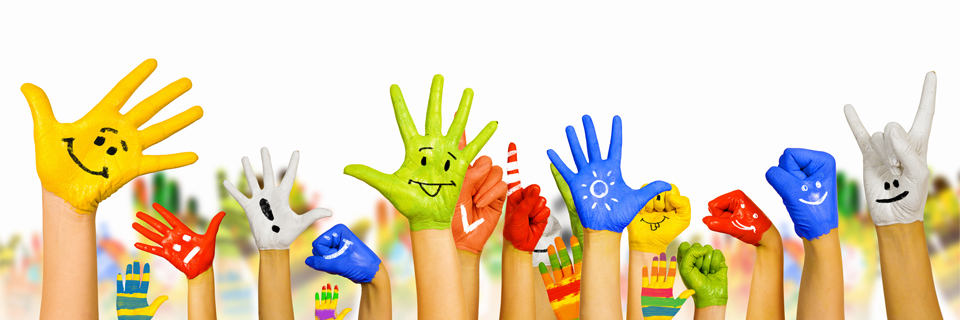 SLAVINI MLADI AKVARELISTI Digital Bookmark Exchange ProjectVEČER MATEMATIKEMJESEC HRVATSKE KNJIGENATJECANJANATJACANJA U ZNANJUUčenici prema katalogu natjecanja i smotri kojeg za svaku šk. godinu donosi MZO i AZOO prema svojim interesima mogu sudjelovati na natjecanjima u znanju iz gotovo svih nastavnih predmeta.  Školska razina natjecanja počinje u siječnju, županijska razina provodi se u uglavnom u veljači i ožujku, a od travnja su organizirane državne razine natjecanja. Ove školske godine učenici će sudjelovati u ekipnom natjecanju KAmatKA i Međunarodnom matematičkom natjecanju „Klokan bez granica“. 13.5.2. NATJECANJA UMJETNIČKOG KARAKTERA I POLITEHNIČKA NATJECANJAUčenici se mogu natjecati na natjecanjima i smotrama umjetničkog karaktera.  U dramskom, literarnom i novinarskom izražavanju (LiDraNo, European School Radio), likovno (LIK), pjevanju (Duga Resa Fest), pjesništvu (Smotra dječjeg kajkavskog pjesništva Mali kaj) i u čitanju (Nacionalno natjecanje u čitanju naglas). U organizaciji Zajednice tehničke kulture organiziraju se natjecanja u robotici (Croatian makers Liga), automatici, maketarstvu, modelarstvu, graditeljstvu, obradi materijala, strojarskim konstrukcijama, elektrotehnici, elektronici i fotografiji, a u suradnji s HAK-om u prometu. 13.5.3. SPORTSKA NATJECANJAUčenici mogu sudjelovati na natjecanjima u svim sportovima koja organizira Školski sportski savez Karlovačke županije. U Školskom sportskom klubu Slava Raškaj u šk. godini 2021./2022. ukupno je 40 učenika/ica. 13.8. OBILJEŽAVANJA U ŠKOLIŠkola obilježava na različite načine (izložbom, prigodnom svečanosti i sl.) mnoge važne datume, blagdane, praznike, obljetnice. Kronološki pregled obilježavanja od početka prema kraju školske godine: početak nastavne godine - doček učenika 1. i 5. razreda, Dan zaštite životinja, Svjetski dan učitelja, Dani kruha i zahvalnosti za plodove zemlje, Dan kravate,  Dan sjećanja na Vukovar, Svi Sveti, Sveti Nikola, Božić, Dan međunarodnog priznanja Republike Hrvatske, Fašnik, Dan ružičastih majica (zadnja srijeda u veljači), Dan škole, Dan grada, Svjetski dan voda, Uskrs, Majčin dan, Dan planeta Zemlje, Očev dan, završna školska svečanost. Obilježavanja će se održavati u skladu s epidemiološkim preporukama. MEDIJSKA KULTURA ŠKOLSKI INTERNET RADIO „SLAVIN GLAS“ KLUBOVI I DRUŠTVA UČENIČKA ZADRUGA „KOTAČAC“Školska zadruga pri OŠ  “Slava Raškaj”  Ozalj ( nekada samo OŠ Ozalj)  prvi je put utemeljena 1959.g. Tada su radile voćarska, ratarska i sekcija za uređenje okoliša škole (82 člana). Nema podataka kada je zadruga prestala s radom. Izgradnjom nove školske zgrade 1974. g. osnovana je grupa Mladi čuvari  prirode s imenom “Kukurijek”. Skupina je bila registrirana pri Hrvatskom prirodoslovnom društvu.  Na prostoru školskoga parka zasađeno je grmlje, drveće i ruže. Park se desetljećima uspješno održava.  Kupnjom zemljišta u neposrednoj blizini škole, godine 1988., počelo je uređenje voćnjaka. Bili su to počeci ponovnog aktiviranja rada u učeničkoj zadruzi.  Novoosnovana voćarska sekcija nosila je ime “Crvena jabuka”. Od 1990. do 2001. u okviru  pokreta “Lijepa naša”  u školi  djeluju tri sekcije: voćarska, ekološka i Mladi čuvari prirode-cvjećari. U školskoj godini 2023./2024. Učenička zadruga bavit će se u okviru etno skupine izradom torbi, različitih ukrasa i uporabnih predmeta. ŠKOLSKI SPORTSKI KLUB SLAVA RAŠKAJOpis aktivnosti:
- u aktivnosti su uključeni učenici 1. – 8. razreda, a članom se postaje tako da se učenicima izrade iskaznice Hrvatskog školskog sportskog saveza.
- učenici 1. - 4. razreda su uključeni u rad kroz Univerzalnu sportsku školu u organizaciji Hrvatskog školskog sportskog saveza gdje se razvijaju njihove motoričke i funkcionalne sposobnosti
- učenici 5. - 8. razreda (iznimno i učenici nižih razreda) se natječu na školskim natjecanjima u raznim sportovima koje organizira Školski sportski savez Karlovačke županije te Hrvatski školski sportski savez na državnom nivou.
Svrha aktivnosti ŠSK Slava Raškaj je animiranje, uočavanje, kontinuirani rad i usmjeravanje za pravilan psihofizički razvoj učenika kroz sportske aktivnosti. U šk. godini 2023./2024. u ŠSK Slava Raškaj uključena su 140 učenika koji polaze Univerzalnu sportsku školu. Učenici se bave raznim sportovima, sudjeluju na natjecanjima (kros, futsal do 6. r., futsal do 8. r., rukomet do 6. r. i rukomet do 8. r.) i postižu zapažene rezultate. Treninzi se održavaju dva puta tjedno. DJEČJE GRADSKO VIJEĆE Dječje gradsko vijeće Grada Ozlja osnovano je 17. svibnja 2018. godine. Članovi Vijeća učenici su od 10 do 14 godine kojih trenutačno brojimo osmero, a očekuje se povećanje interesa druge djece za pristupanje i provođenje osmišljenih aktivnosti. Glavna svrha Dječjeg gradskog vijeća jest bolje ostvarivanje prava djece utvrđenih Konvencijom UN-a o pravima djece kroz njihovu participaciju. Članovi će pohađati sjednice, radne sastanke koji će se održavati na različitim lokacijama (gradska vijećnica, škola, knjižnica) kako bi se što bolje upoznali s radom različitih ustanova. Izabrani članovi provodit će promotivne aktivnosti kao što su obavješćivanje javnosti o aktivnostima vezanim za dobrobit djece u Ozlju, osmišljavanje promotivnih materijala kojima će se pojačavati vidljivost aktivnosti usmjerenih djeci. Poseban će naglasak biti na borbi protiv različitih oblika nasilja te promicanje dječjih prava (prije svega dječje participacije/uključenosti u rad lokalne zajednice). Time bismo trebali povećati svijest djece i lokalne zajednice o važnosti dječje participacije kao i o ostalim dječjim pravima i obvezama. Osmišljene aktivnosti provodit će se u suradnji sa školom, Gradom, udrugama, klubovima, a bit će predstavljene široj javnosti putem internetskih stranica. SURADNJA S LOKALNOM ZAJEDNICOMGRAD OZALJGRADSKA KNJIŽNICA I ČITAONICA „IVAN BELOSTENEC“ OZALJZAVIČAJNI MUZEJ OZALJDRUŠTVO „NAŠA DJECA“ OZALJ (Dječji tjedan i druge aktivnosti)UDRUGA TEHNO OZDOM ZDRAVLJA OZALJGRADSKO DRUŠTVO CRVENOG KRIŽA OZALJHZJZ Karlovačke županijePU KARLOVAČKA, PP OZALJ GLAZBENA ŠKOLA KARLOVACDVD OZALJOŠ SEMIČ (Dedinšćina v rokah mladih) IZVANUČIONIČKA NASTAVAIZVANUČIONIČKA NASTAVA ZA UČENIKE RAZREDNE NASTAVEIZVANUČIONIČKA NASTAVA ZA UČENIKE PREDMETNE NASTAVEVIŠEDNEVNA EKSKURZIJAVJEŽBA EVAKUACIJE PRILOZI KURIKULUMU 18.1. SURADNJA S POLICIJSKOM UPRAVNOM KARLOVAČKOM            A. „Zdrav za 5“ – preventivni program namijenjen za učenike 8. razreda (ali i za učenike 1. i 2. razreda). Sastoji se od dvije komponente: - komponenta 1. Prevencija ovisnosti – koja se sastoji od podkomponente 1: ovisnost i zlouporaba alkohola (učenici 8. razreda osnovne škole-  2 školska sata). Cilj ovoga projekta je usmjerenje na prevenciju ovisnosti (alkohol, droge,). B. „Akcija Zajedno i kampanja Dvije djevojčice“ – trgovina ljudima – provodi Ministarstvo unutarnjih poslova u suradnji s nadležnim tijelima, institucijama i organizacijama. Cilj akcije je podignuti svijest o prevenciji trgovanja ljudima, pridonijeti smanjenju i sprječavanju trgovanja ljudima.  Educiranjem i informiranjem ugroženih skupina želi se smanjiti broj osoba koje mogu postati žrtvama trgovanja ljudima, upoznati sa fazama trgovanja (vrbovanje, transport, eksploatacija) kao i sa svim modalitetima eksploatacije. Ciljana skupina su učenici putnici i završni 8. razredi (u srednjim učenici srednjih strukovnih škola). Cilj je promocija zdravih stilova života, tolerancije, kulture dijaloga, nenasilja što isključuje bilo kakav oblik govora mržnje.
                C. Ravnateljstvo civilne zaštite: Edukacija učenika u području zaštite i spašavanja. Program SROK dio je nacionalnog programa koji prati preporuke „Sendai okvira“ usvojenog na Trećoj konferenciji UN-a o smanjenju rizika od katastrofa. Kao prvi prioritet djelovanja za smanjenje rizika istaknuto je  – „razumijevanje rizika od katastrofa“. Programom SROK upoznajemo učenike s mogućim nesrećama i mjerama prevencije te djelokrugom rada spašavatelja i hitnih službi, odnosno jedinstvenim europskim brojem za hitne situacije - 112. Cilj ovog programa je smanjiti izloženost nesrećama, umanjiti ranjivost ljudi i imovine, uvesti mudro upravljanje okolišem te poboljšati pripravnost zajednice i upozoriti na štetne događaje. Program razvija svijest javnosti, ali i jača pripravnost zajednice na moguće nesreće i katastrofe. Program provodi MUP, Ravnateljstvo civilne zaštite, Služba civilne zaštite Karlovac. ŠKOLARAZREDNI ODJELRAZREDNI UČITELJ/ICA RAZREDNIK/ICAZVANJE1.MATIČNA ŠKOLA1.AJASMINKA ŽABČIĆNAST. RN2.MATIČNA ŠKOLA1.BNADA PERETIĆDIPL. UČ. 3.MATIČNA ŠKOLA2.AKATICA GRAŠANAST. RN4.MATIČNA ŠKOLA2.BMARTINA KRUHOVIĆDIPL. UČ. 5.MATIČNA ŠKOLA3.DUBRAVKA SUČECNAST. RN6.MATIČNA ŠKOLA4.JASMINKA TRPČIĆDIPL. UČ. 7.MATIČNA ŠKOLA5.AKRISTINA CINDRIĆ BANOVIĆDIPL. UČ. 8.MATIČNA ŠKOLA5.BANITA TUŠKANDIPL. UČ.9.MATIČNA ŠKOLA6.AIVANA FERKO PEĆARPROF. POV. I 10.MATIČNA ŠKOLA6.BJASMINKA DIZDAREVIĆ GVOŽĐAKPROF. BIO. I KEM. 11.MATIČNA ŠKOLA7.AANITA KOTLARDIPL. UČ.12.MATIČNA ŠKOLA7.BFILIPA OMAZIĆMAG. EDU. MAT. 13.MATIČNA ŠKOLA8.AVEDRANA MIKULIČINPROF. NJEM. I TAL. J. 14.MATIČNA ŠKOLA8.BANA BRUNSKIPROF. GEO.15.PŠ MALI ERJAVECi  2. LENKA TANEVSKINAST. RN16.PŠ MALI ERJAVEC3.MIRJANA PETRUNIĆDIPL. UČ. 17.PŠ MALI ERJAVEC4.SANJA FINKDIPL. UČ.18.PŠ VRHOVACK 2. I 3.ALENKA CINDRIĆDIPL. UČ. 19.PŠ VRHOVACK 1. I 4. SNJEŽANA ČURILOVIĆNAST. RN20.PŠ TRGK 1., 2. I 3.DIANA KOS BUIĆDIPL. UČ. 21.PŠ VIVODINAK 1. I 2. DINA ŽOKVIĆNAST. RN22.PŠ VIVODINA4.TIHANA FURJANIĆ / PAULA ŠPOLJARIĆMAG. PRIM. EDUC. / MAG. PRIM. EDUC. 23.PŠ PODBREŽJEK 1., 3. I 4. MARIJA ŠOŠTARIĆNAST. RN24.PŠ ZORKOVACK 1. – 4.IVA PAVLAKOVIĆ / GORDANA MARKOVIĆ LUKUNIĆDIPL. UČ. / MAG. PRIM. OBR. 2417 ČRO + 7 KROPREDMETNI UČITELJ/ICANASTAVNI PREDMETZVANJEDUŠANKA GALEZHRVATSKI JEZIKPROF. HRV. J.SANDRA PREBEGHRVATSKI JEZIKPROF. HRV. J . VEDRANA MIKULIČINNJEMAČKI JEZIKPROF. NJEM I TAL. J. ANITA KOTLARENGLESKI JEZIKDIPL. UČ. TAMARA SAMARDŽIJA MATANIĆENGLESKI JEZIKDIPL. UČ.KRISTINA CINDRIĆ BANOVIĆENGLESKI JEZIKDIPL. UČ.DENIS FRANUŠIĆLIKOVNA KULTURAPROF. LIK. K.MELITA MATAKOVIĆ ROŽIĆGLAZBENA KULTURADIPL. CRK. GL.ANITA TUŠKANMATEMATIKADIPL. UČ.IRENA ŠIMUNIĆ / FILIPA OMAZIĆMATEMATIKADIPL. UČ. / MAG. EDU. MAT. IVANA FERKO PEĆARPOVIJESTPROF. POV. I ARH. ANA BRUNSKIGEOGRAFIJAPROF. GEO.MIRNA ROTH BIŠĆANPRIRODADIPL. UČ.  JASMINKA DIZDAREVIĆ GVOŽĐAKPRIRODA, BIOLOGIJA, KEMIJAPROF. BIO. I KEM.IVANA VALJAK RAZUM FIZIKAMAG. PHYS.ERIH NEUHOLDTEHNIČKA KULTURADIPL. ING. DRV. IND. DANIJELA RAKOCIJATEHNIČKA KULTURAMAG. ING. TECHN. GRAPH. ALBERT BUKOVACTZKPROF. TZKPREDRAG MATKOINFORMATIKADIPL. ING. RAČ.RUDOLF PUŠKARIĆINFORMATIKA STR. SPEC. POSL. INF. SUSTAVANIKOLINA BIĆANIĆKAT. VJERONAUKDIPL. KAT.TONI PEJIĆKAT. VJERONAUKDIPL. TEO.ANTUN DODIĆKAT. VJERONAUKDIPL. TEO. MARTINA DOMLADOVAC PRSTACSTR. SUR. PEDAGOGPROF. HRV. J. I PED.BILJANA ŠOP PERUŠIĆSTR. SUR. DEFEKTOLOGPROF. DEF. REH.BLAŽENKA PAVLOVIĆ MLAČAKSTR. SUR. KNJIŽNIČARPROF. SOCIO. I BIBLIO.  IVANA GUŠTIN ČULIGDIPL. UČ.PRODUŽENI BORAVAKSANJA RADOČAJNAST. RNPRODUŽENI BORAVAKIRENA TOPALOVIĆPOMOĆNICA U NASTAVIODGAJATELJICAMATEA CEDILAKPOMOĆNICA U NASTAVIING. PREH. TEHN.DANIJELA PLASAJPOMOĆNICA U NASTAVIHOT.-TUR. TEHN. PRIORITETNO PODRUČJE UNAPRJEĐENJARAZVOJNI CILJEVIMETODE I AKTIVNOSTI ZA OSTVARIVANJE CILJEVANUŽNI RESURSIDATUM DO KOJEGA ĆE SE CILJ OSTVARITIOSOBE ODGOVORNE ZA PROVEDBU AKTIVNOSTIMJERLJIVI POKAZATELJI OSTVARIVANJA CILJEVAProcesi unutar škole ODNOS UČENIKA PREMA DRUGIM UČENICIMA I ŠKOLIODNOS UČENIKA, RODITELJA I ŠKOLERoditelji su upoznati i uključeni u obrazovanje svog djeteta i uspješno surađuju sa školom.Svi učitelji rv 1. i 5. razreda održavaju petominutne individualne informacije za roditelje učenika 1. i 5. razreda. Iz materijalnih sredstava škole.siječanj 2024. g. Stručna službaUVBroj roditelja prisutnih na individualnim informacijama. Procesi unutar škole ODNOS UČENIKA PREMA DRUGIM UČENICIMA I ŠKOLIODNOS UČENIKA, RODITELJA I ŠKOLERoditelji su upoznati i uključeni u obrazovanje svog djeteta i uspješno surađuju sa školom.Zainteresirani roditelji u razrednom odjelu svog djeteta predstavljaju učenicima svoje zanimanje, hobi, vještinu, talent.Iz materijalnih sredstava škole.veljača - lipanj 2024. g. razrednici/iceBroj predstavljanja ukupno i po razrednim odjelima. Procesi unutar škole ODNOS UČENIKA PREMA DRUGIM UČENICIMA I ŠKOLIODNOS UČENIKA, RODITELJA I ŠKOLEUčenici imaju kvalitetnu interakciju, osjećaj zajedništva i sigurnosti. Učitelji i roditelji imaju partnerski odnos i zajednički šalju jasnu poruku o važnosti i vrijednosti obrazovanja učenicima. Roditelji su upoznati i uključeni u obrazovanje svog djeteta i uspješno surađuju sa školom.Prikupljanje podataka: anketiranje učenika, učitelja i roditelja. Iz materijalnih sredstava škole.ožujak 2024. g. stručna službaAnketni upitnik ispituje mišljenja i stavove o međusobnom odnosu nakon provedenih aktivnosti. Nastavni predmetRazredBr.Sku-pinaBr.uč.Satigod.Nastavni predmetRazredBroj sku-pinaBr. uč.Sati god.Hrvatski j.Hrvatski j.Hrvatski j.Hrvatski j.Hrvatski j.MatematikaMatematikaMatematikaMatematikaMatematikaMatična škola1.a135Matična škola1.a135Matična škola1.b135Matična škola1.b135Matična škola2.a135Matična škola2.a135Matična škola2.b135Matična škola2.b135Matična škola3.135Matična škola3.135Matična škola4.///Matična škola4.135PŠ Mali Erjavec1.i2.135PŠ Mali Erjavec1.i2.135PŠ Mali Erjavec3.135PŠ Mali Erjavec3.135PŠ Mali Erjavec4.135PŠ Mali Erjavec4.135PŠ Podbrežje4.135PŠ Podbrežje4.135PŠ Trg1.-3.135PŠ Trg1.-3.135PŠ Vrhovac1.I4.135PŠ Vrhovac1.I4.135PŠ Vrhovac2.I3.135PŠ Vrhovac2.I3.135PŠ Vivodina1.I2.135PŠ Vivodina1.I2.///PŠ Vivodina4.135PŠ Vivodina4.135PŠ Zorkovac1.-4.135PŠ Zorkovac1.-4.135UKUPNO15525UKUPNO15525Nastavni predmetRazredBr. skupinaBroj uč.Sati god.UčiteljHrvatski jezik6.I8.a/b5.I7.a/b227070Sandra PrebegDušanka GalezMatematika7.I8.a/b5.I6.a/b123570Filipa OmazićAnita TuškanEngleski jezik7.a/b5.I6.a/b123570Anita KotlarK. Cindrić BanovićKemija7.i8.r. 135J. Dizdarević GvožđakFizika7. r.135I. Valjak RazumUKUPNO5. -8.r.12405NASTAVNI PREDMETBROJ SKUPINABR. UČ.RAZREDSATI GOD.UČITELJ VODITELJMatematika14MŠ 4. r.35Jasminka TrpčićMatematika18I 8. r.35Filipa OmazićMatematika18I 6.r.35Anita TuškanEngleski jezik187.r.35Anita KotlarEngleski jezik188.r.35Kristina Cindrić BanovićPovijest187.i8.r.35Ivana Ferko PećarGeografija185.-8.r.35Ana BrunskiFizika178. r.35Ivana Valjak RazumUKUPNO852280AKTIVNOST, PROGRAM, PROJEKT, DODATNI ODG.-OBR. RADIZVANNASTAVNA AKTIVNOSTDramsko-ritmička skupinaIZVANNASTAVNA AKTIVNOSTDramsko-ritmička skupinaIZVANNASTAVNA AKTIVNOSTDramsko-ritmička skupinaVODITELJ/Iučit. raz. nastaveučit. raz. nastaveučit. raz. nastavePLANIRANI BROJ SATI U TJ.1PLANIRANI RAZREDI2.b, PŠ Vrhovac, PŠ Podbrežje, CILJEVIPripremanje prigodnih recitacija, scenskih igara i igrokaza. Izražavanje i oblikovanje ideja, osjećaja, doživljaja i iskustva.Razvijanje artikulacije i dikcije pri kazivanju stihova; ovladati intonacijom i naglaskom kao govornom vrednotom.Utjecati na cjelokupnu motoriku, koordinaciju pokreta, ravnotežu, preciznost, fleksibilnost, postizanje što bolje spretnosti i koordinacije ruku i nogu, bolje orijentacije u prostoru. Socijalizacija.Pripremanje prigodnih recitacija, scenskih igara i igrokaza. Izražavanje i oblikovanje ideja, osjećaja, doživljaja i iskustva.Razvijanje artikulacije i dikcije pri kazivanju stihova; ovladati intonacijom i naglaskom kao govornom vrednotom.Utjecati na cjelokupnu motoriku, koordinaciju pokreta, ravnotežu, preciznost, fleksibilnost, postizanje što bolje spretnosti i koordinacije ruku i nogu, bolje orijentacije u prostoru. Socijalizacija.Pripremanje prigodnih recitacija, scenskih igara i igrokaza. Izražavanje i oblikovanje ideja, osjećaja, doživljaja i iskustva.Razvijanje artikulacije i dikcije pri kazivanju stihova; ovladati intonacijom i naglaskom kao govornom vrednotom.Utjecati na cjelokupnu motoriku, koordinaciju pokreta, ravnotežu, preciznost, fleksibilnost, postizanje što bolje spretnosti i koordinacije ruku i nogu, bolje orijentacije u prostoru. Socijalizacija.NAMJENARazvijati sposobnosti izražavanja, stvaranja, komuniciranja, doživljavanja i spoznavanja umjetničkog djela; razvijati svijest o trajnome zanimanju za umjetnost; njegovati suradničko učenje, vršnjačko druženje te poticati odgovornost za zajednički uspjeh.Razvijati sposobnosti izražavanja, stvaranja, komuniciranja, doživljavanja i spoznavanja umjetničkog djela; razvijati svijest o trajnome zanimanju za umjetnost; njegovati suradničko učenje, vršnjačko druženje te poticati odgovornost za zajednički uspjeh.Razvijati sposobnosti izražavanja, stvaranja, komuniciranja, doživljavanja i spoznavanja umjetničkog djela; razvijati svijest o trajnome zanimanju za umjetnost; njegovati suradničko učenje, vršnjačko druženje te poticati odgovornost za zajednički uspjeh.REALIZACIJANastupi na školskim priredbama i izvanškolskim svečanostima; sudjelovanje na LiDraNu.Nastupi na školskim priredbama i izvanškolskim svečanostima; sudjelovanje na LiDraNu.Nastupi na školskim priredbama i izvanškolskim svečanostima; sudjelovanje na LiDraNu.TROŠKOVNIKIz materijalnih sredstava škole.Iz materijalnih sredstava škole.Iz materijalnih sredstava škole.VREMENIKPrema aktualnom rasporedu sati. Prema aktualnom rasporedu sati. Prema aktualnom rasporedu sati. NAČIN VREDNOVANJAVoditelj aktivnosti  vrjednuje aktivnost, zalaganje, redovitost i odgovornost za zajednički uspjeh, samovrednovanje.Voditelj aktivnosti  vrjednuje aktivnost, zalaganje, redovitost i odgovornost za zajednički uspjeh, samovrednovanje.Voditelj aktivnosti  vrjednuje aktivnost, zalaganje, redovitost i odgovornost za zajednički uspjeh, samovrednovanje.AKTIVNOST, PROGRAM, PROJEKT, DODATNI ODG.-OBR. RADIZVANNASTAVNA AKTIVNOSTLikovna skupina - FarberajIZVANNASTAVNA AKTIVNOSTLikovna skupina - FarberajIZVANNASTAVNA AKTIVNOSTLikovna skupina - FarberajVODITELJ/Iučitelji raz. nastave i učitelj lik. kultureučitelji raz. nastave i učitelj lik. kultureučitelji raz. nastave i učitelj lik. kulturePLANIRANI BROJ SATI U TJ.3x1PLANIRANI RAZREDIPŠ Vivodina 4.r., MŠ 3. r., PNCILJEVIRazvijati vještine potrebne za likovno oblikovanje i likovno izražavanje - poticati kreativnost i likovnu nadarenost učenika - poticati zajednički radRazvijati vještine potrebne za likovno oblikovanje i likovno izražavanje - poticati kreativnost i likovnu nadarenost učenika - poticati zajednički radRazvijati vještine potrebne za likovno oblikovanje i likovno izražavanje - poticati kreativnost i likovnu nadarenost učenika - poticati zajednički radNAMJENAOslikavanje vanjskih i unutrašnjih zidova škole, uređenje pozornice za školske priredbe.Oslikavanje vanjskih i unutrašnjih zidova škole, uređenje pozornice za školske priredbe.Oslikavanje vanjskih i unutrašnjih zidova škole, uređenje pozornice za školske priredbe.REALIZACIJARazličitim likovnim tehnikama (crtanje, slikanje, oblikovanje, modeliranje i građenje).Različitim likovnim tehnikama (crtanje, slikanje, oblikovanje, modeliranje i građenje).Različitim likovnim tehnikama (crtanje, slikanje, oblikovanje, modeliranje i građenje).TROŠKOVNIKIz materijalnih sredstava škole.Iz materijalnih sredstava škole.Iz materijalnih sredstava škole.VREMENIKPrema aktualnom rasporedu sati. Prema aktualnom rasporedu sati. Prema aktualnom rasporedu sati. NAČIN VREDNOVANJANačin vrednovanja ostvaruje se kroz, pohvale i diplome za najbolje radove. Izlaganje radova na školskim i izvanškolskim izložbama. Analiza rada na kraju školske godine.Način vrednovanja ostvaruje se kroz, pohvale i diplome za najbolje radove. Izlaganje radova na školskim i izvanškolskim izložbama. Analiza rada na kraju školske godine.Način vrednovanja ostvaruje se kroz, pohvale i diplome za najbolje radove. Izlaganje radova na školskim i izvanškolskim izložbama. Analiza rada na kraju školske godine.AKTIVNOST, PROGRAM, PROJEKT, DODATNI ODG.-OBR. RADIZVANNASTAVNA AKTIVNOSTMali čitačiIZVANNASTAVNA AKTIVNOSTMali čitačiIZVANNASTAVNA AKTIVNOSTMali čitačiVODITELJ/Iučit. raz. nastaveučit. raz. nastaveučit. raz. nastavePLANIRANI BROJ SATI U TJ.1PLANIRANI RAZREDIMŠ 1.a, PŠ Vivodina 1. i 2. r.  CILJEVI- razvijati tehniku čitanja i čitanja s razumijevanjem- osposobiti učenike da stečeno znanje primjenjuju u svakodnevnom životu- motivirati učenike da čitaju i izvan redovnog programa hrvatskog jezika- razvijati samostalnost u iznošenju mišljenja - donošenje zaključaka nakon razgovora o pročitanom djelu-razvijati pozitivan stav prema čitanju- razvijati tehniku čitanja i čitanja s razumijevanjem- osposobiti učenike da stečeno znanje primjenjuju u svakodnevnom životu- motivirati učenike da čitaju i izvan redovnog programa hrvatskog jezika- razvijati samostalnost u iznošenju mišljenja - donošenje zaključaka nakon razgovora o pročitanom djelu-razvijati pozitivan stav prema čitanju- razvijati tehniku čitanja i čitanja s razumijevanjem- osposobiti učenike da stečeno znanje primjenjuju u svakodnevnom životu- motivirati učenike da čitaju i izvan redovnog programa hrvatskog jezika- razvijati samostalnost u iznošenju mišljenja - donošenje zaključaka nakon razgovora o pročitanom djelu-razvijati pozitivan stav prema čitanjuNAMJENA- poticati samostalnost u čitanju i izražavanju- pripremati učenike za čitanje s razumijevanjem- razvijati pozitivan stav prema čitanju- poticanje interesa za čitanje djela domaćih i stranih pisaca primjerenih dobi učenika- poticati samostalnost u čitanju i izražavanju- pripremati učenike za čitanje s razumijevanjem- razvijati pozitivan stav prema čitanju- poticanje interesa za čitanje djela domaćih i stranih pisaca primjerenih dobi učenika- poticati samostalnost u čitanju i izražavanju- pripremati učenike za čitanje s razumijevanjem- razvijati pozitivan stav prema čitanju- poticanje interesa za čitanje djela domaćih i stranih pisaca primjerenih dobi učenikaREALIZACIJA- čitanje i slušanje književnih djela- izrada plakata- održavanje radionica vezanih za sadržaj pročitanih djela- čitanje i slušanje književnih djela- izrada plakata- održavanje radionica vezanih za sadržaj pročitanih djela- čitanje i slušanje književnih djela- izrada plakata- održavanje radionica vezanih za sadržaj pročitanih djelaTROŠKOVNIKIz materijalnih sredstava škole.Iz materijalnih sredstava škole.Iz materijalnih sredstava škole.VREMENIKPrema aktualnom rasporedu sati. Prema aktualnom rasporedu sati. Prema aktualnom rasporedu sati. NAČIN VREDNOVANJA- razgovor o sadržaju pročitanih djela i postupcima  i osobinama likova u djelu- primjena stečenih znanja u redovnoj nastavi i svakodnevnom životu- izrada plakata- predstavljanje rada na internetskim stranicama škole- razgovor o sadržaju pročitanih djela i postupcima  i osobinama likova u djelu- primjena stečenih znanja u redovnoj nastavi i svakodnevnom životu- izrada plakata- predstavljanje rada na internetskim stranicama škole- razgovor o sadržaju pročitanih djela i postupcima  i osobinama likova u djelu- primjena stečenih znanja u redovnoj nastavi i svakodnevnom životu- izrada plakata- predstavljanje rada na internetskim stranicama školeEAKTIVNOST, PROGRAM, PROJEKT, DODATNI ODG.-OBR. RADIZVANNASTAVNA AKTIVNOSTRadioamateriIZVANNASTAVNA AKTIVNOSTRadioamateriIZVANNASTAVNA AKTIVNOSTRadioamateriVODITELJ/Iučitelj tehničke kulture učitelj tehničke kulture učitelj tehničke kulture PLANIRANI BROJ SATI U TJ.1PLANIRANI RAZREDI6.i 8. r. CILJEVIRazvijati aktivnost radioamatera u našoj školi. Održati što više veza pod školskim pozivnim znakom, sudjelovati na kontestima radioamatera sa lokacije naše škole. Pripremiti učenike za školsko i županijsko natjecanje (nadajmo se i državno) iz ARG-a. Organizirati u suradnji sa radio klubom „Ozalj“ tečaj za P kategoriju radioamatera.Razvijati aktivnost radioamatera u našoj školi. Održati što više veza pod školskim pozivnim znakom, sudjelovati na kontestima radioamatera sa lokacije naše škole. Pripremiti učenike za školsko i županijsko natjecanje (nadajmo se i državno) iz ARG-a. Organizirati u suradnji sa radio klubom „Ozalj“ tečaj za P kategoriju radioamatera.Razvijati aktivnost radioamatera u našoj školi. Održati što više veza pod školskim pozivnim znakom, sudjelovati na kontestima radioamatera sa lokacije naše škole. Pripremiti učenike za školsko i županijsko natjecanje (nadajmo se i državno) iz ARG-a. Organizirati u suradnji sa radio klubom „Ozalj“ tečaj za P kategoriju radioamatera.NAMJENARazvijanje interesa kod učenika za tehničku kulturu iz područja radio komunikacije te elektronike. Naime, radio komunikacija se potiče u svim razvijenim zemljama svijeta jer se pokazalo da radioamateri prvi uspostavljaju veze i komunikaciju u svim velikim elementarnim nepogodama.Razvijanje interesa kod učenika za tehničku kulturu iz područja radio komunikacije te elektronike. Naime, radio komunikacija se potiče u svim razvijenim zemljama svijeta jer se pokazalo da radioamateri prvi uspostavljaju veze i komunikaciju u svim velikim elementarnim nepogodama.Razvijanje interesa kod učenika za tehničku kulturu iz područja radio komunikacije te elektronike. Naime, radio komunikacija se potiče u svim razvijenim zemljama svijeta jer se pokazalo da radioamateri prvi uspostavljaju veze i komunikaciju u svim velikim elementarnim nepogodama.REALIZACIJAU suradnji sa RK „Ozalj“ i ZTK imamo sva potrebna sredstva za kvalitetno obavljane naše aktivnosti.U suradnji sa RK „Ozalj“ i ZTK imamo sva potrebna sredstva za kvalitetno obavljane naše aktivnosti.U suradnji sa RK „Ozalj“ i ZTK imamo sva potrebna sredstva za kvalitetno obavljane naše aktivnosti.TROŠKOVNIKIz materijalnih troškova škole. Iz materijalnih troškova škole. Iz materijalnih troškova škole. VREMENIKTijekom školske godine svaki drugi četvrtak te vikendom za vrijeme Kontesta.Tijekom školske godine svaki drugi četvrtak te vikendom za vrijeme Kontesta.Tijekom školske godine svaki drugi četvrtak te vikendom za vrijeme Kontesta.NAČIN VREDNOVANJAPo kriterijima Saveza Radioamatera RH.Po kriterijima Saveza Radioamatera RH.Po kriterijima Saveza Radioamatera RH.AKTIVNOST, PROGRAM, PROJEKT, DODATNI ODG.-OBR. RADIZVANNASTAVNA AKTIVNOSTEtno skupinaIZVANNASTAVNA AKTIVNOSTEtno skupinaIZVANNASTAVNA AKTIVNOSTEtno skupinaVODITELJ/ISuradnja s Malim čipkaricama iz Matične, Zavičajnim muzejom Ozalj, KUD-om „Ključ” Trg, Srednjom školom Duga Resa, lokalnim medijima i HUUZ-om.Voditeljica Nada Peretić, dipl. učiteljSuradnja s Malim čipkaricama iz Matične, Zavičajnim muzejom Ozalj, KUD-om „Ključ” Trg, Srednjom školom Duga Resa, lokalnim medijima i HUUZ-om.Voditeljica Nada Peretić, dipl. učiteljSuradnja s Malim čipkaricama iz Matične, Zavičajnim muzejom Ozalj, KUD-om „Ključ” Trg, Srednjom školom Duga Resa, lokalnim medijima i HUUZ-om.Voditeljica Nada Peretić, dipl. učiteljPLANIRANI BROJ SATI U TJ.1PLANIRANI RAZREDI1.b  CILJEVIRazvijanje pozornosti, fine motorike, kreativnosti, poduzetništva, komunikacijskih vještina i sposobnosti organizacije vremena provedenog uz komunakacijsku i informacijsku tehnologiju, poticanje održivog razvoja i financijsko opismenjavanje. Razvijanje pozornosti, fine motorike, kreativnosti, poduzetništva, komunikacijskih vještina i sposobnosti organizacije vremena provedenog uz komunakacijsku i informacijsku tehnologiju, poticanje održivog razvoja i financijsko opismenjavanje. Razvijanje pozornosti, fine motorike, kreativnosti, poduzetništva, komunikacijskih vještina i sposobnosti organizacije vremena provedenog uz komunakacijsku i informacijsku tehnologiju, poticanje održivog razvoja i financijsko opismenjavanje. NAMJENAPoticati učenike na očuvanje i promociju etnografskih vrijednosti, poticati održivi razvoj i poduzetništvo u lokalnoj zajednici.Poticati učenike na očuvanje i promociju etnografskih vrijednosti, poticati održivi razvoj i poduzetništvo u lokalnoj zajednici.Poticati učenike na očuvanje i promociju etnografskih vrijednosti, poticati održivi razvoj i poduzetništvo u lokalnoj zajednici.REALIZACIJASudjelovanje na izložbama i smotrama učeničkih zadruga, predstaviti rad skupine lokalnoj zajednici (TZP Kupa).Sudjelovanje na izložbama i smotrama učeničkih zadruga, predstaviti rad skupine lokalnoj zajednici (TZP Kupa).Sudjelovanje na izložbama i smotrama učeničkih zadruga, predstaviti rad skupine lokalnoj zajednici (TZP Kupa).TROŠKOVNIKIz materijalnih sredstava škole.Iz materijalnih sredstava škole.Iz materijalnih sredstava škole.VREMENIKPrema aktualnom rasporedu sati.Prema aktualnom rasporedu sati.Prema aktualnom rasporedu sati.NAČIN VREDNOVANJAVoditelj aktivnosti prati individualni napredak učenika.Voditelj aktivnosti prati individualni napredak učenika.Voditelj aktivnosti prati individualni napredak učenika.AKTIVNOST, PROGRAM, PROJEKT, DODATNI ODG.-OBR. RADIZVANNASTAVNA AKTIVNOSTPjevački zborIZVANNASTAVNA AKTIVNOSTPjevački zborIZVANNASTAVNA AKTIVNOSTPjevački zborVODITELJ/Iraz. učiteljica, učiteljica glazbene kultureraz. učiteljica, učiteljica glazbene kultureraz. učiteljica, učiteljica glazbene kulturePLANIRANI BROJ SATI U TJ.2x1PLANIRANI RAZREDIPŠ Vrhovac 2. i. r. i MŠ 5.-8. r.  CILJEVIRazvijanje muzikalnosti učenika, njegovanje glazbenog ukusa, razvijanje smisla za kulturne i umjetničke sadržaje, razvijanje glazbenog pamćenja i usmjerene pozornosti učenika na intonaciju i metričko-ritamsku strukturu djela, razvijanje učeničke preciznosti, upornosti i smisla za razradu pojedinosti u dotjerivanju izvedbe.Razvijanje muzikalnosti učenika, njegovanje glazbenog ukusa, razvijanje smisla za kulturne i umjetničke sadržaje, razvijanje glazbenog pamćenja i usmjerene pozornosti učenika na intonaciju i metričko-ritamsku strukturu djela, razvijanje učeničke preciznosti, upornosti i smisla za razradu pojedinosti u dotjerivanju izvedbe.Razvijanje muzikalnosti učenika, njegovanje glazbenog ukusa, razvijanje smisla za kulturne i umjetničke sadržaje, razvijanje glazbenog pamćenja i usmjerene pozornosti učenika na intonaciju i metričko-ritamsku strukturu djela, razvijanje učeničke preciznosti, upornosti i smisla za razradu pojedinosti u dotjerivanju izvedbe.NAMJENASudjelovanje na školskim priredbama, poticanje učenika na zajedničko muziciranje, čuvanje kulturnih vrijednosti i poticanje učenika na pripremu estetskih sadržaja.Sudjelovanje na DugaResaFestu 2023.Sudjelovanje na školskim priredbama, poticanje učenika na zajedničko muziciranje, čuvanje kulturnih vrijednosti i poticanje učenika na pripremu estetskih sadržaja.Sudjelovanje na DugaResaFestu 2023.Sudjelovanje na školskim priredbama, poticanje učenika na zajedničko muziciranje, čuvanje kulturnih vrijednosti i poticanje učenika na pripremu estetskih sadržaja.Sudjelovanje na DugaResaFestu 2023.REALIZACIJANastupi na školskim priredbama i školskim i izvanškolskim svečanostima. Učenje jednoglasnih i višeglasnih pjesama po sluhu, ali uz notni predložak.Nastupi na školskim priredbama i školskim i izvanškolskim svečanostima. Učenje jednoglasnih i višeglasnih pjesama po sluhu, ali uz notni predložak.Nastupi na školskim priredbama i školskim i izvanškolskim svečanostima. Učenje jednoglasnih i višeglasnih pjesama po sluhu, ali uz notni predložak.TROŠKOVNIKIz materijalnih sredstava škole.Iz materijalnih sredstava škole.Iz materijalnih sredstava škole.VREMENIKPrema aktualnom rasporedu sati. Prema aktualnom rasporedu sati. Prema aktualnom rasporedu sati. NAČIN VREDNOVANJAVoditelj zbora vrjednuje aktivnost, zalaganje, redovitost i odgovornost za zajednički uspjeh.Voditelj zbora vrjednuje aktivnost, zalaganje, redovitost i odgovornost za zajednički uspjeh.Voditelj zbora vrjednuje aktivnost, zalaganje, redovitost i odgovornost za zajednički uspjeh.AKTIVNOST, PROGRAM, PROJEKT, DODATNI ODG.-OBR. RADIZVANNASTAVNA AKTIVNOSTRadijska skupina „Slavin glas“ IZVANNASTAVNA AKTIVNOSTRadijska skupina „Slavin glas“ IZVANNASTAVNA AKTIVNOSTRadijska skupina „Slavin glas“ VODITELJ/IUčitelj vjeronauka i učiteljica HJUčitelj vjeronauka i učiteljica HJUčitelj vjeronauka i učiteljica HJPLANIRANI BROJ SATI U TJ.2x1PLANIRANI RAZREDI5.-8.r.CILJEVIUpoznavanje novinarskih i radijskih vrsta i načina rada i osposobljavanje učenika za adekvatno usmeno i pismeno izražavanje, razvijanje interesa za novinarstvo, osobito radijski izraz. Informatičko opismenjavanje.Upoznavanje novinarskih i radijskih vrsta i načina rada i osposobljavanje učenika za adekvatno usmeno i pismeno izražavanje, razvijanje interesa za novinarstvo, osobito radijski izraz. Informatičko opismenjavanje.Upoznavanje novinarskih i radijskih vrsta i načina rada i osposobljavanje učenika za adekvatno usmeno i pismeno izražavanje, razvijanje interesa za novinarstvo, osobito radijski izraz. Informatičko opismenjavanje.NAMJENAOtkrivanje različitih sklonosti učenika i usmjeravanje na njihovo razvijanje te smislenog ispunjavanja slobodnog vremena. Upoznati djecu s osnovama novinarstva i radijskog izraza, ali i s ostalim poslovima koji prate rad internet- radija.  Pored upoznavanja karakteristika novinarskog rada i osmišljavanja različitih novinarskih i radijskih uradaka, ove školske godine upoznavat ćemo zainteresirane i nadarene učenike s posebnim uvjetima i zahtjevima rada na internet- radiju.Otkrivanje različitih sklonosti učenika i usmjeravanje na njihovo razvijanje te smislenog ispunjavanja slobodnog vremena. Upoznati djecu s osnovama novinarstva i radijskog izraza, ali i s ostalim poslovima koji prate rad internet- radija.  Pored upoznavanja karakteristika novinarskog rada i osmišljavanja različitih novinarskih i radijskih uradaka, ove školske godine upoznavat ćemo zainteresirane i nadarene učenike s posebnim uvjetima i zahtjevima rada na internet- radiju.Otkrivanje različitih sklonosti učenika i usmjeravanje na njihovo razvijanje te smislenog ispunjavanja slobodnog vremena. Upoznati djecu s osnovama novinarstva i radijskog izraza, ali i s ostalim poslovima koji prate rad internet- radija.  Pored upoznavanja karakteristika novinarskog rada i osmišljavanja različitih novinarskih i radijskih uradaka, ove školske godine upoznavat ćemo zainteresirane i nadarene učenike s posebnim uvjetima i zahtjevima rada na internet- radiju.REALIZACIJAKroz godinu osmišljavati i ostvarivati različite projekte te redovito objavljivati uratke na Internet radiju Slavin glas kao i na školskom razglasu.Kroz godinu osmišljavati i ostvarivati različite projekte te redovito objavljivati uratke na Internet radiju Slavin glas kao i na školskom razglasu.Kroz godinu osmišljavati i ostvarivati različite projekte te redovito objavljivati uratke na Internet radiju Slavin glas kao i na školskom razglasu.TROŠKOVNIKIz materijalnih sredstava škole.Iz materijalnih sredstava škole.Iz materijalnih sredstava škole.VREMENIKPrema aktualnom rasporedu sati. Prema aktualnom rasporedu sati. Prema aktualnom rasporedu sati. NAČIN VREDNOVANJAObjavljeni materijal na radiju, broj slušatelja, zadovoljstvo sudionika, fotografije i popratni materijal s terenskih aktivnosti, plakati/panoi, po mogućnosti prezentacija rezultata u drugim školama.Objavljeni materijal na radiju, broj slušatelja, zadovoljstvo sudionika, fotografije i popratni materijal s terenskih aktivnosti, plakati/panoi, po mogućnosti prezentacija rezultata u drugim školama.Objavljeni materijal na radiju, broj slušatelja, zadovoljstvo sudionika, fotografije i popratni materijal s terenskih aktivnosti, plakati/panoi, po mogućnosti prezentacija rezultata u drugim školama.AKTIVNOST, PROGRAM, PROJEKT, DODATNI ODG.-OBR. RADIZVANNASTAVNA AKTIVNOSTPlaninarska skupina „Slavini planinari“IZVANNASTAVNA AKTIVNOSTPlaninarska skupina „Slavini planinari“IZVANNASTAVNA AKTIVNOSTPlaninarska skupina „Slavini planinari“VODITELJ/Iučiteljica RN i učiteljica HJučiteljica RN i učiteljica HJučiteljica RN i učiteljica HJPLANIRANI BROJ SATI U TJ.3PLANIRANI RAZREDI2.-8.r. CILJEVIKretanje i boravak u planini; snalažljivost, tjelesna izdržljivost, hrabrost, briga za drugoga, prilagodljivost, društvenost, smisao za razumijevanje drugoga, razvijanje  ekološke svijesti.Kretanje i boravak u planini; snalažljivost, tjelesna izdržljivost, hrabrost, briga za drugoga, prilagodljivost, društvenost, smisao za razumijevanje drugoga, razvijanje  ekološke svijesti.Kretanje i boravak u planini; snalažljivost, tjelesna izdržljivost, hrabrost, briga za drugoga, prilagodljivost, društvenost, smisao za razumijevanje drugoga, razvijanje  ekološke svijesti.NAMJENAStjecanje sportskih vještina i sposobnosti, iskustveno učenje i razmatranje odnosa, učenika i biljke, učenika i životinje; meteorologija, očuvanje prirode i okoliša te zdravoga načina života. Stjecanje sportskih vještina i sposobnosti, iskustveno učenje i razmatranje odnosa, učenika i biljke, učenika i životinje; meteorologija, očuvanje prirode i okoliša te zdravoga načina života. Stjecanje sportskih vještina i sposobnosti, iskustveno učenje i razmatranje odnosa, učenika i biljke, učenika i životinje; meteorologija, očuvanje prirode i okoliša te zdravoga načina života. REALIZACIJANačin realizacije detaljno razrađen po mjesecima.Način realizacije detaljno razrađen po mjesecima.Način realizacije detaljno razrađen po mjesecima.TROŠKOVNIKIz materijalnih sredstava škole.Iz materijalnih sredstava škole.Iz materijalnih sredstava škole.VREMENIKPrema aktualnom rasporedu sati. Prema aktualnom rasporedu sati. Prema aktualnom rasporedu sati. NAČIN VREDNOVANJAZadovoljstvo učenika, redovitost i trajnost pohađanja izvannastavne aktivnosti.Zadovoljstvo učenika, redovitost i trajnost pohađanja izvannastavne aktivnosti.Zadovoljstvo učenika, redovitost i trajnost pohađanja izvannastavne aktivnosti.AKTIVNOST, PROGRAM, PROJEKT, DODATNI ODG.-OBR. RADIZVANNASTAVNA AKTIVNOSTMali kipariIZVANNASTAVNA AKTIVNOSTMali kipariIZVANNASTAVNA AKTIVNOSTMali kipariVODITELJ/Iučiteljica EJučiteljica EJučiteljica EJPLANIRANI BROJ SATI U TJ.1PLANIRANI RAZREDIMatična škola 5.-8.r.CILJEVIUpoznati i naučiti djecu osnovama rada s glinom (različite tehnike, načini obrade, lijepljenja, oslikavanja, pečenje...)Upoznati i naučiti djecu osnovama rada s glinom (različite tehnike, načini obrade, lijepljenja, oslikavanja, pečenje...)Upoznati i naučiti djecu osnovama rada s glinom (različite tehnike, načini obrade, lijepljenja, oslikavanja, pečenje...)NAMJENAIzrada uporabnih i dekorativnih predmeta od gline(jaslice, magnetići, bista Slave Raškaj, portreti učenika, škrinjica, košarica, tanjurići...). Izrada predmeta za prodaju ili poklon u suradnji s Učeničkom zadrugom „Kotačac“.Izrada uporabnih i dekorativnih predmeta od gline(jaslice, magnetići, bista Slave Raškaj, portreti učenika, škrinjica, košarica, tanjurići...). Izrada predmeta za prodaju ili poklon u suradnji s Učeničkom zadrugom „Kotačac“.Izrada uporabnih i dekorativnih predmeta od gline(jaslice, magnetići, bista Slave Raškaj, portreti učenika, škrinjica, košarica, tanjurići...). Izrada predmeta za prodaju ili poklon u suradnji s Učeničkom zadrugom „Kotačac“.REALIZACIJATijekom nastavne godine. Tijekom nastavne godine. Tijekom nastavne godine. TROŠKOVNIKIz materijalnih sredstava škole.Iz materijalnih sredstava škole.Iz materijalnih sredstava škole.VREMENIKPrema aktualnom rasporedu sati.  Prema aktualnom rasporedu sati.  Prema aktualnom rasporedu sati.  NAČIN VREDNOVANJAIzložbe u školskom prostoru, prezentacija rada na školskim događanjima.Izložbe u školskom prostoru, prezentacija rada na školskim događanjima.Izložbe u školskom prostoru, prezentacija rada na školskim događanjima.AKTIVNOST, PROGRAM, PROJEKT, DODATNI ODG.-OBR. RADIZVANNASTAVNA AKTIVNOSTRobotikaIZVANNASTAVNA AKTIVNOSTRobotikaIZVANNASTAVNA AKTIVNOSTRobotikaVODITELJ/Iučitelj informatikeučitelj informatikeučitelj informatikePLANIRANI BROJ SATI U TJ.2PLANIRANI RAZREDI5.-8.r.CILJEVIUpoznati učenike s osnovama robotike.Festival tehničke kulture, Zagreb (2 učenika)Sudjelovanje u projektu Croatian Maker Liga (15 učenika)- 4 kolaSudjelovanje u projektu Slavin glas (5 učenika)WER - natjecanje, Zagreb (5)Festival Brave New World, Zagreb (5)Upoznati učenike s osnovama robotike.Festival tehničke kulture, Zagreb (2 učenika)Sudjelovanje u projektu Croatian Maker Liga (15 učenika)- 4 kolaSudjelovanje u projektu Slavin glas (5 učenika)WER - natjecanje, Zagreb (5)Festival Brave New World, Zagreb (5)Upoznati učenike s osnovama robotike.Festival tehničke kulture, Zagreb (2 učenika)Sudjelovanje u projektu Croatian Maker Liga (15 učenika)- 4 kolaSudjelovanje u projektu Slavin glas (5 učenika)WER - natjecanje, Zagreb (5)Festival Brave New World, Zagreb (5)NAMJENARazviti sposobnost upravljanja i povezivanja računala s mehaničkim strojevima.Razviti sposobnost upravljanja i povezivanja računala s mehaničkim strojevima.Razviti sposobnost upravljanja i povezivanja računala s mehaničkim strojevima.REALIZACIJAVježbe konstrukcije i programiranja strojeva.Vježbe konstrukcije i programiranja strojeva.Vježbe konstrukcije i programiranja strojeva.TROŠKOVNIKIz materijalnih sredstava škole.Iz materijalnih sredstava škole.Iz materijalnih sredstava škole.VREMENIKPrema aktualnom rasporedu sati. Prema aktualnom rasporedu sati. Prema aktualnom rasporedu sati. NAČIN VREDNOVANJAŽupanijsko natjecanje u robotici za učenike 8. razreda.Županijsko natjecanje u robotici za učenike 8. razreda.Županijsko natjecanje u robotici za učenike 8. razreda.AKTIVNOST, PROGRAM, PROJEKT, DODATNI ODG.-OBR. RADIZVANNASTAVNA AKTIVNOSTPovjesničariIZVANNASTAVNA AKTIVNOSTPovjesničariIZVANNASTAVNA AKTIVNOSTPovjesničariVODITELJ/Iučiteljica povijestiučiteljica povijestiučiteljica povijestiPLANIRANI BROJ SATI U TJ.1PLANIRANI RAZREDIi 8. r.CILJEVIProučavanje zavičajne povijesti i obilježavanje važnih datuma iz hrvatske prošlosti.Proučavanje zavičajne povijesti i obilježavanje važnih datuma iz hrvatske prošlosti.Proučavanje zavičajne povijesti i obilježavanje važnih datuma iz hrvatske prošlosti.NAMJENAUčenicima zainteresiranim za dodatne povijesne sadržaje omogućiti pristup užim temama iz povijesti te stjecanje novih znanja o istima.Pripremanje učenika za natjecanje iz povijesti.Učenicima zainteresiranim za dodatne povijesne sadržaje omogućiti pristup užim temama iz povijesti te stjecanje novih znanja o istima.Pripremanje učenika za natjecanje iz povijesti.Učenicima zainteresiranim za dodatne povijesne sadržaje omogućiti pristup užim temama iz povijesti te stjecanje novih znanja o istima.Pripremanje učenika za natjecanje iz povijesti.REALIZACIJAUčenici će na dodatnim satovima proučavati i izdvajati bitne povijesne činjenice i podatke iz osnovne i dodatne literature i na taj način se pripremati za natjecanje iz povijesti. Po potrebi, učenici će izrađivati plakate i uređivati panoe u povijesnoj učionici.Natjecanje iz povijesti Međunarodna suradnja “Dedinščina v rokah mladih “Natjecanje iz povijsti „ Zrinijada“Natjecanje u kvizu Koliko poznajem Hrvatski sabor?Obilježavanje važnih događaja tokom godine na lokalnoj i državnoj razini.Učenici će na dodatnim satovima proučavati i izdvajati bitne povijesne činjenice i podatke iz osnovne i dodatne literature i na taj način se pripremati za natjecanje iz povijesti. Po potrebi, učenici će izrađivati plakate i uređivati panoe u povijesnoj učionici.Natjecanje iz povijesti Međunarodna suradnja “Dedinščina v rokah mladih “Natjecanje iz povijsti „ Zrinijada“Natjecanje u kvizu Koliko poznajem Hrvatski sabor?Obilježavanje važnih događaja tokom godine na lokalnoj i državnoj razini.Učenici će na dodatnim satovima proučavati i izdvajati bitne povijesne činjenice i podatke iz osnovne i dodatne literature i na taj način se pripremati za natjecanje iz povijesti. Po potrebi, učenici će izrađivati plakate i uređivati panoe u povijesnoj učionici.Natjecanje iz povijesti Međunarodna suradnja “Dedinščina v rokah mladih “Natjecanje iz povijsti „ Zrinijada“Natjecanje u kvizu Koliko poznajem Hrvatski sabor?Obilježavanje važnih događaja tokom godine na lokalnoj i državnoj razini.TROŠKOVNIKIz materijalnih sredstava škole.Iz materijalnih sredstava škole.Iz materijalnih sredstava škole.VREMENIKPrema aktualnom rasporedu sati. Prema aktualnom rasporedu sati. Prema aktualnom rasporedu sati. NAČIN VREDNOVANJAZadovoljstvo učenika, redovitost i trajnost pohađanja izvannastavne aktivnosti.Zadovoljstvo učenika, redovitost i trajnost pohađanja izvannastavne aktivnosti.Zadovoljstvo učenika, redovitost i trajnost pohađanja izvannastavne aktivnosti.AKTIVNOST, PROGRAM, PROJEKT, DODATNI ODG.-OBR. RADIZVANNASTAVNA AKTIVNOSTPrvopričesniciIZVANNASTAVNA AKTIVNOSTPrvopričesniciIZVANNASTAVNA AKTIVNOSTPrvopričesniciVODITELJ/IvjeroučiteljicavjeroučiteljicavjeroučiteljicaPLANIRANI BROJ SATI U TJ.1PLANIRANI RAZREDIMŠ 3. r.  CILJEVIAktivnije uključiti učenike 3.razreda (prvopričesnike) u pripremu za prvu svetu pričest i ispovijed. Pratiti ih i hrabriti na putu vjere dijeleći s njima iskustvo vjere, učeći ih moliti i slaviti sakrament euharistije i ispovijedi, zajedno tražiti  odgovore na pitanja o Bogu, sebi i drugim važnim životnim temama.Aktivnije uključiti učenike 3.razreda (prvopričesnike) u pripremu za prvu svetu pričest i ispovijed. Pratiti ih i hrabriti na putu vjere dijeleći s njima iskustvo vjere, učeći ih moliti i slaviti sakrament euharistije i ispovijedi, zajedno tražiti  odgovore na pitanja o Bogu, sebi i drugim važnim životnim temama.Aktivnije uključiti učenike 3.razreda (prvopričesnike) u pripremu za prvu svetu pričest i ispovijed. Pratiti ih i hrabriti na putu vjere dijeleći s njima iskustvo vjere, učeći ih moliti i slaviti sakrament euharistije i ispovijedi, zajedno tražiti  odgovore na pitanja o Bogu, sebi i drugim važnim životnim temama.NAMJENAOtkrivati Isusa koji ljudima nudi svoju ljubav, praštanje i pomirenje te svojim učenicima daruje sebe sama u euharistiji. Suradnja sa roditeljima, župnikom i župnom zajednicom.Otkrivati Isusa koji ljudima nudi svoju ljubav, praštanje i pomirenje te svojim učenicima daruje sebe sama u euharistiji. Suradnja sa roditeljima, župnikom i župnom zajednicom.Otkrivati Isusa koji ljudima nudi svoju ljubav, praštanje i pomirenje te svojim učenicima daruje sebe sama u euharistiji. Suradnja sa roditeljima, župnikom i župnom zajednicom.REALIZACIJAObrada važnih tema, izrada panoa, redovitost sudjelovanja na svetoj misi, posjet crkvi sv. Vida, pjevanje i molitva, uvježbavanje načina na koji se prima sakrament pomirenja i euharistije, učenje pristojnog ponašanja u crkvi i zajednici, skupljanje priloga za siromašne (karitativno djelovati) po potrebi.Obrada važnih tema, izrada panoa, redovitost sudjelovanja na svetoj misi, posjet crkvi sv. Vida, pjevanje i molitva, uvježbavanje načina na koji se prima sakrament pomirenja i euharistije, učenje pristojnog ponašanja u crkvi i zajednici, skupljanje priloga za siromašne (karitativno djelovati) po potrebi.Obrada važnih tema, izrada panoa, redovitost sudjelovanja na svetoj misi, posjet crkvi sv. Vida, pjevanje i molitva, uvježbavanje načina na koji se prima sakrament pomirenja i euharistije, učenje pristojnog ponašanja u crkvi i zajednici, skupljanje priloga za siromašne (karitativno djelovati) po potrebi.TROŠKOVNIKIz materijalnih sredstava škole.Iz materijalnih sredstava škole.Iz materijalnih sredstava škole.VREMENIKPrema aktualnom rasporedu sati. Prema aktualnom rasporedu sati. Prema aktualnom rasporedu sati. NAČIN VREDNOVANJASustavno opisno praćenje i bilježenje učenikova uspjeha, rada, motivacije, sposobnosti izražavanja.Sustavno opisno praćenje i bilježenje učenikova uspjeha, rada, motivacije, sposobnosti izražavanja.Sustavno opisno praćenje i bilježenje učenikova uspjeha, rada, motivacije, sposobnosti izražavanja.AKTIVNOST, PROGRAM, PROJEKT, DODATNI ODG.-OBR. RADIZVANNASTAVNA AKTIVNOSTMladi knjižničariIZVANNASTAVNA AKTIVNOSTMladi knjižničariIZVANNASTAVNA AKTIVNOSTMladi knjižničariVODITELJ/Istr. sur. knjižničarkastr. sur. knjižničarkastr. sur. knjižničarkaPLANIRANI BROJ SATI U TJ.1PLANIRANI RAZREDI5.- 8.r. CILJEVIOsvijestiti kako knjižnica funkcionira i kako dolazimo do informacija. Upoznatismještaj knjiga na policama, skrbiti o čuvanju i zaštiti knjižničnog fonda. Njegovati ljubav i poštovanje  prema knjizi. Uvježbavati rad s  e-katalogom te pretraživanje i posudbu građe putem računala.Mladi knjižničari obilježavaju sve značajnijeobljetnice: uređuju  panoe i pišu prikaze i književne osvrte, istražuju potrebnu literaturu, pripremaju recitale, kvizove, poetsko-glazbena druženja, sudjeluju u projektima, školskim i izvanškolskimpriredbama i manifestacijama.Surađuju s Gradskom knjižnicom  i čitaonicom Ivana Belostenca u Ozlju.Osvijestiti kako knjižnica funkcionira i kako dolazimo do informacija. Upoznatismještaj knjiga na policama, skrbiti o čuvanju i zaštiti knjižničnog fonda. Njegovati ljubav i poštovanje  prema knjizi. Uvježbavati rad s  e-katalogom te pretraživanje i posudbu građe putem računala.Mladi knjižničari obilježavaju sve značajnijeobljetnice: uređuju  panoe i pišu prikaze i književne osvrte, istražuju potrebnu literaturu, pripremaju recitale, kvizove, poetsko-glazbena druženja, sudjeluju u projektima, školskim i izvanškolskimpriredbama i manifestacijama.Surađuju s Gradskom knjižnicom  i čitaonicom Ivana Belostenca u Ozlju.Osvijestiti kako knjižnica funkcionira i kako dolazimo do informacija. Upoznatismještaj knjiga na policama, skrbiti o čuvanju i zaštiti knjižničnog fonda. Njegovati ljubav i poštovanje  prema knjizi. Uvježbavati rad s  e-katalogom te pretraživanje i posudbu građe putem računala.Mladi knjižničari obilježavaju sve značajnijeobljetnice: uređuju  panoe i pišu prikaze i književne osvrte, istražuju potrebnu literaturu, pripremaju recitale, kvizove, poetsko-glazbena druženja, sudjeluju u projektima, školskim i izvanškolskimpriredbama i manifestacijama.Surađuju s Gradskom knjižnicom  i čitaonicom Ivana Belostenca u Ozlju.NAMJENAPoticati razvoj čitalačke i opće kulture. Promicati važnost knjižnice kao središta informativne,odgojno-obrazovne i kulturne djelatnosti.Sudjelovati u javnoj i kulturnoj djelatnosti škole.Usvojiti i praktički primijeniti spoznaje o praktičnom radu u knjižnici.Razvijati potrebu samostalnogaistraživačkog rada, poticati suradnju i toleranciju među učenicima.Poticati razvoj čitalačke i opće kulture. Promicati važnost knjižnice kao središta informativne,odgojno-obrazovne i kulturne djelatnosti.Sudjelovati u javnoj i kulturnoj djelatnosti škole.Usvojiti i praktički primijeniti spoznaje o praktičnom radu u knjižnici.Razvijati potrebu samostalnogaistraživačkog rada, poticati suradnju i toleranciju među učenicima.Poticati razvoj čitalačke i opće kulture. Promicati važnost knjižnice kao središta informativne,odgojno-obrazovne i kulturne djelatnosti.Sudjelovati u javnoj i kulturnoj djelatnosti škole.Usvojiti i praktički primijeniti spoznaje o praktičnom radu u knjižnici.Razvijati potrebu samostalnogaistraživačkog rada, poticati suradnju i toleranciju među učenicima.REALIZACIJARad u knjižnici (individualni, timski i istraživački) inventarizacija, katalogizacija, posudba, zaštita knjiga. Pripremanje i postavljanje izložba na panoima. Pisanje prikaza i osvrta na odabrana djela, sastavljanje popisa preporučene literature za učenike.Pomoć knjižničarki pri pripremanju kvizova i školskih kulturnih projekata.Rad u knjižnici (individualni, timski i istraživački) inventarizacija, katalogizacija, posudba, zaštita knjiga. Pripremanje i postavljanje izložba na panoima. Pisanje prikaza i osvrta na odabrana djela, sastavljanje popisa preporučene literature za učenike.Pomoć knjižničarki pri pripremanju kvizova i školskih kulturnih projekata.Rad u knjižnici (individualni, timski i istraživački) inventarizacija, katalogizacija, posudba, zaštita knjiga. Pripremanje i postavljanje izložba na panoima. Pisanje prikaza i osvrta na odabrana djela, sastavljanje popisa preporučene literature za učenike.Pomoć knjižničarki pri pripremanju kvizova i školskih kulturnih projekata.TROŠKOVNIKIz materijalnih sredstava škole.Iz materijalnih sredstava škole.Iz materijalnih sredstava škole.VREMENIKPrema aktualnom rasporedu sati.Prema aktualnom rasporedu sati.Prema aktualnom rasporedu sati.NAČIN VREDNOVANJAVoditeljica skupine vrjednuje aktivnost i osobni napredak svakog učenika. Učenici sami vrednuju  svoj rad putem evaluacijskih listića.Voditeljica skupine vrjednuje aktivnost i osobni napredak svakog učenika. Učenici sami vrednuju  svoj rad putem evaluacijskih listića.Voditeljica skupine vrjednuje aktivnost i osobni napredak svakog učenika. Učenici sami vrednuju  svoj rad putem evaluacijskih listića.AKTIVNOST, PROGRAM, PROJEKT, DODATNI ODG.-OBR. RADIZVANNASTAVNA AKTIVNOSTCrveni križIZVANNASTAVNA AKTIVNOSTCrveni križIZVANNASTAVNA AKTIVNOSTCrveni križVODITELJ/IUčiteljica RNUčiteljica RNUčiteljica RNPLANIRANI BROJ SATI U TJ.1PLANIRANI RAZREDI6.-8. r. CILJEVIPoticati u učenicima temeljne vrijednosti Međunarodnog pokreta Crvenoga križa: humanost, nepristranost, neutralnost, neovisnost, dragovoljnost, jedinstvo i univerzalnostPoticati u učenicima temeljne vrijednosti Međunarodnog pokreta Crvenoga križa: humanost, nepristranost, neutralnost, neovisnost, dragovoljnost, jedinstvo i univerzalnostPoticati u učenicima temeljne vrijednosti Međunarodnog pokreta Crvenoga križa: humanost, nepristranost, neutralnost, neovisnost, dragovoljnost, jedinstvo i univerzalnostNAMJENAOsposobiti učenike za zaštitu vlastitog zdravlja, pružanje prve pomoći, informirati učenike o zaraznim bolestima, oblicima pomoći u katastrofama, traženju nestalih osoba, ponašanju u prometu.Osposobiti učenike za zaštitu vlastitog zdravlja, pružanje prve pomoći, informirati učenike o zaraznim bolestima, oblicima pomoći u katastrofama, traženju nestalih osoba, ponašanju u prometu.Osposobiti učenike za zaštitu vlastitog zdravlja, pružanje prve pomoći, informirati učenike o zaraznim bolestima, oblicima pomoći u katastrofama, traženju nestalih osoba, ponašanju u prometu.REALIZACIJASudjelovanje na natjecanju Mladeži Crvenoga križa, prezentacija znanja i vještina učenicima u školi i roditeljima.Sudjelovanje na natjecanju Mladeži Crvenoga križa, prezentacija znanja i vještina učenicima u školi i roditeljima.Sudjelovanje na natjecanju Mladeži Crvenoga križa, prezentacija znanja i vještina učenicima u školi i roditeljima.TROŠKOVNIKIz materijalnih sredstava škole i  GDCK Ozalj. Iz materijalnih sredstava škole i  GDCK Ozalj. Iz materijalnih sredstava škole i  GDCK Ozalj. VREMENIKPrema aktualnom rasporedu sati. Prema aktualnom rasporedu sati. Prema aktualnom rasporedu sati. NAČIN VREDNOVANJAVoditelj skupine vrjednuje aktivnost i osobni napredak svakog učenika. Rad skupine vrjednuju i  povjerenstva na natjecanjima i smotrama.Voditelj skupine vrjednuje aktivnost i osobni napredak svakog učenika. Rad skupine vrjednuju i  povjerenstva na natjecanjima i smotrama.Voditelj skupine vrjednuje aktivnost i osobni napredak svakog učenika. Rad skupine vrjednuju i  povjerenstva na natjecanjima i smotrama.AKTIVNOST, PROGRAM, PROJEKT, DODATNI ODG.-OBR. RADIZVANNASTAVNA AKTIVNOSTVunićiIZVANNASTAVNA AKTIVNOSTVunićiIZVANNASTAVNA AKTIVNOSTVunićiVODITELJ/Istr. sur. defektologinjastr. sur. defektologinjastr. sur. defektologinjaPLANIRANI BROJ SATI U TJ.1PLANIRANI RAZREDI1.- 8.r. CILJEVIRazvijati finu i grubu motoriku. Razvijati finu i grubu motoriku. Razvijati finu i grubu motoriku. NAMJENAUključivanje učenika s posebnim potrebama.Uključivanje učenika s posebnim potrebama.Uključivanje učenika s posebnim potrebama.REALIZACIJAIzrada proizvoda od vune i drugih tekstilnih materijala, ručni rad. Izrada proizvoda od vune i drugih tekstilnih materijala, ručni rad. Izrada proizvoda od vune i drugih tekstilnih materijala, ručni rad. TROŠKOVNIKIz materijalnih sredstava škole.Iz materijalnih sredstava škole.Iz materijalnih sredstava škole.VREMENIKPrema aktualnom rasporedu sati. Prema aktualnom rasporedu sati. Prema aktualnom rasporedu sati. NAČIN VREDNOVANJAVoditelj prati ind. napredak i zadovoljstvo učenika. Voditelj prati ind. napredak i zadovoljstvo učenika. Voditelj prati ind. napredak i zadovoljstvo učenika. AKTIVNOST, PROGRAM, PROJEKT, DODATNI ODG.-OBR. RADIZVANNASTAVNA AKTIVNOSTMladi ekolozi IZVANNASTAVNA AKTIVNOSTMladi ekolozi IZVANNASTAVNA AKTIVNOSTMladi ekolozi VODITELJ/Iučiteljica prirodeučiteljica prirodeučiteljica prirodePLANIRANI BROJ SATI U TJ.1PLANIRANI RAZREDI5.i 6. r. 5.i 6. r. CILJEVISpoznati prirodu i okoliš kao nešto što je naše i brinuti o njima na prihvatljiv i tražen način, usvajanje znanja s područja ekologije i zaštite okoliša, usvajanje stavova vezanih uz potrebu zaštite okoliša i odabir pravih životnih vrijednosti, razvijanje sklonosti suradnji i timskom radu.Spoznati prirodu i okoliš kao nešto što je naše i brinuti o njima na prihvatljiv i tražen način, usvajanje znanja s područja ekologije i zaštite okoliša, usvajanje stavova vezanih uz potrebu zaštite okoliša i odabir pravih životnih vrijednosti, razvijanje sklonosti suradnji i timskom radu.Spoznati prirodu i okoliš kao nešto što je naše i brinuti o njima na prihvatljiv i tražen način, usvajanje znanja s područja ekologije i zaštite okoliša, usvajanje stavova vezanih uz potrebu zaštite okoliša i odabir pravih životnih vrijednosti, razvijanje sklonosti suradnji i timskom radu.NAMJENAAktivno sudjelovanje u zaštiti okoliša i promjena životnih navika ( smanjiti uporabu plastične ambalaže, reciklirati, kompostirati, pravilno odlagati istrošene baterije itd.) te potaknuti  učenike da stečena iskustva prenose na članove obitelji i  prijatelje. Suradnja s organizacijama i udrugama ekološke naravi ( Eko pan, Natura Viva…), školski projekti i eko natječaji ( Eko fotka, Bioteka, Zelena čistka…) kroz nastavnu godinu.Aktivno sudjelovanje u zaštiti okoliša i promjena životnih navika ( smanjiti uporabu plastične ambalaže, reciklirati, kompostirati, pravilno odlagati istrošene baterije itd.) te potaknuti  učenike da stečena iskustva prenose na članove obitelji i  prijatelje. Suradnja s organizacijama i udrugama ekološke naravi ( Eko pan, Natura Viva…), školski projekti i eko natječaji ( Eko fotka, Bioteka, Zelena čistka…) kroz nastavnu godinu.Aktivno sudjelovanje u zaštiti okoliša i promjena životnih navika ( smanjiti uporabu plastične ambalaže, reciklirati, kompostirati, pravilno odlagati istrošene baterije itd.) te potaknuti  učenike da stečena iskustva prenose na članove obitelji i  prijatelje. Suradnja s organizacijama i udrugama ekološke naravi ( Eko pan, Natura Viva…), školski projekti i eko natječaji ( Eko fotka, Bioteka, Zelena čistka…) kroz nastavnu godinu.REALIZACIJAUređivati i brinuti o užem okolišu škole kao i poticati ostale članove lokalne zajednice da brinu o svom okolišu, njegovati i uređivati školski cvjetnjak i ostalo cvijeće unutar i izvan škole, obilježiti eko- datume u godini izradom tematskih plakata i panoa, na kraju nastavne godine "eko-šetnjom" nagraditi lijepo uređene okućnice i cvjetnjake u bližoj okolici škole sa simboličnom plaketom koju će učenici sami izraditi, prijava na razne natječaje i projekte ekološke prirode.Uređivati i brinuti o užem okolišu škole kao i poticati ostale članove lokalne zajednice da brinu o svom okolišu, njegovati i uređivati školski cvjetnjak i ostalo cvijeće unutar i izvan škole, obilježiti eko- datume u godini izradom tematskih plakata i panoa, na kraju nastavne godine "eko-šetnjom" nagraditi lijepo uređene okućnice i cvjetnjake u bližoj okolici škole sa simboličnom plaketom koju će učenici sami izraditi, prijava na razne natječaje i projekte ekološke prirode.Uređivati i brinuti o užem okolišu škole kao i poticati ostale članove lokalne zajednice da brinu o svom okolišu, njegovati i uređivati školski cvjetnjak i ostalo cvijeće unutar i izvan škole, obilježiti eko- datume u godini izradom tematskih plakata i panoa, na kraju nastavne godine "eko-šetnjom" nagraditi lijepo uređene okućnice i cvjetnjake u bližoj okolici škole sa simboličnom plaketom koju će učenici sami izraditi, prijava na razne natječaje i projekte ekološke prirode.TROŠKOVNIKIz materijalnih sredstava škole.Iz materijalnih sredstava škole.Iz materijalnih sredstava škole.VREMENIKPrema aktualnom rasporedu sati. Prema aktualnom rasporedu sati. Prema aktualnom rasporedu sati. NAČIN VREDNOVANJAPraćenje zalaganja učenika u određenim aktivnostima kao i poticanje da je važno sudjelovati u svim sferama čovjekove djelatnosti, a sve u svrhu čistog i zdravog okoliša te na taj način i unapređivati i poboljšavati život u njemu kako za kvalitetniji život učenika tako i za unapređenje rada učitelja, ali i škole u cjelini.Praćenje zalaganja učenika u određenim aktivnostima kao i poticanje da je važno sudjelovati u svim sferama čovjekove djelatnosti, a sve u svrhu čistog i zdravog okoliša te na taj način i unapređivati i poboljšavati život u njemu kako za kvalitetniji život učenika tako i za unapređenje rada učitelja, ali i škole u cjelini.Praćenje zalaganja učenika u određenim aktivnostima kao i poticanje da je važno sudjelovati u svim sferama čovjekove djelatnosti, a sve u svrhu čistog i zdravog okoliša te na taj način i unapređivati i poboljšavati život u njemu kako za kvalitetniji život učenika tako i za unapređenje rada učitelja, ali i škole u cjelini.AKTIVNOST, PROGRAM, PROJEKT, DODATNI ODG.-OBR. RADIZVANNASTAVNA AKTIVNOST„Mudrići“IZVANNASTAVNA AKTIVNOST„Mudrići“IZVANNASTAVNA AKTIVNOST„Mudrići“VODITELJ/Istr. suradnik pedagogstr. suradnik pedagogstr. suradnik pedagogPLANIRANI BROJ SATI U TJ.1PLANIRANI RAZREDI3. i 4.r. CILJEVIIdentificirati  pot. darovite učenike, specifična područja talenta i potaknuti razvoj talenta.Identificirati  pot. darovite učenike, specifična područja talenta i potaknuti razvoj talenta.Identificirati  pot. darovite učenike, specifična područja talenta i potaknuti razvoj talenta.NAMJENAPotencijalno darovite učenike poticati na rad u timu, projektima, korištenje i razvoj vlastitih potencijala.Potencijalno darovite učenike poticati na rad u timu, projektima, korištenje i razvoj vlastitih potencijala.Potencijalno darovite učenike poticati na rad u timu, projektima, korištenje i razvoj vlastitih potencijala.REALIZACIJASpecifične aktivnosti za učenike primjerene dobi, interesu i potrebama pojedinaca (radionice, istraživanje, rasprave, debate). Specifične aktivnosti za učenike primjerene dobi, interesu i potrebama pojedinaca (radionice, istraživanje, rasprave, debate). Specifične aktivnosti za učenike primjerene dobi, interesu i potrebama pojedinaca (radionice, istraživanje, rasprave, debate). TROŠKOVNIKIz materijalnih sredstava škole, od roditelja učenika, donacije i sponzorstava.Iz materijalnih sredstava škole, od roditelja učenika, donacije i sponzorstava.Iz materijalnih sredstava škole, od roditelja učenika, donacije i sponzorstava.VREMENIKSrijedom u B rasporedu 6. i 7. sat.  Srijedom u B rasporedu 6. i 7. sat.  Srijedom u B rasporedu 6. i 7. sat.  NAČIN VREDNOVANJAEvaluaciju vrši voditelj aktivnosti i roditelji učenika. Objava novosti na web-stranici škole. Evaluaciju vrši voditelj aktivnosti i roditelji učenika. Objava novosti na web-stranici škole. Evaluaciju vrši voditelj aktivnosti i roditelji učenika. Objava novosti na web-stranici škole. AKTIVNOST, PROGRAM, PROJEKT, DODATNI ODG.-OBR. RADIZVANNASTAVNA AKTIVNOSTČipkariceIZVANNASTAVNA AKTIVNOSTČipkariceIZVANNASTAVNA AKTIVNOSTČipkariceVODITELJ/IJasminka Trpčić, dipl. učiteljica, suradnja s Etno skupinom, Zavičajnim muzejom Ozalj i KUD-om Ključ Trg i čipkaricom Melitom Mataković – Rožić, Srednjom šumarskom školom Karlovac, Srednjom škola Duga ResaJasminka Trpčić, dipl. učiteljica, suradnja s Etno skupinom, Zavičajnim muzejom Ozalj i KUD-om Ključ Trg i čipkaricom Melitom Mataković – Rožić, Srednjom šumarskom školom Karlovac, Srednjom škola Duga ResaJasminka Trpčić, dipl. učiteljica, suradnja s Etno skupinom, Zavičajnim muzejom Ozalj i KUD-om Ključ Trg i čipkaricom Melitom Mataković – Rožić, Srednjom šumarskom školom Karlovac, Srednjom škola Duga ResaPLANIRANI BROJ SATI U TJ.1PLANIRANI RAZREDIMŠ 4. r. i 8. r. CILJEVINjegovanje nematerijalne kulturne baštine – izrada čipke jalbe i prezentiranje javnosti (izložbe, radionice, izrada uporabnih predmeta s umetcima jalbe). Učenje tehnike izrade jalbe i usvajanje životnih vještina – ručni rad, razvijanje sposobnosti organizacije slobodnog vremena, komunikacijskih vještina i informacijske tehnologije u prezentiranju čipke jalbe, razvijanje poduzetništva, kreativnosti i odgovornosti te financijsko opismenjavanje.Njegovanje nematerijalne kulturne baštine – izrada čipke jalbe i prezentiranje javnosti (izložbe, radionice, izrada uporabnih predmeta s umetcima jalbe). Učenje tehnike izrade jalbe i usvajanje životnih vještina – ručni rad, razvijanje sposobnosti organizacije slobodnog vremena, komunikacijskih vještina i informacijske tehnologije u prezentiranju čipke jalbe, razvijanje poduzetništva, kreativnosti i odgovornosti te financijsko opismenjavanje.Njegovanje nematerijalne kulturne baštine – izrada čipke jalbe i prezentiranje javnosti (izložbe, radionice, izrada uporabnih predmeta s umetcima jalbe). Učenje tehnike izrade jalbe i usvajanje životnih vještina – ručni rad, razvijanje sposobnosti organizacije slobodnog vremena, komunikacijskih vještina i informacijske tehnologije u prezentiranju čipke jalbe, razvijanje poduzetništva, kreativnosti i odgovornosti te financijsko opismenjavanje.NAMJENAPoticati učenice na očuvanje i promociju etnografskih vrijednosti i ručnog rada te poduzetništvo. Poticati učenice na očuvanje i promociju etnografskih vrijednosti i ručnog rada te poduzetništvo. Poticati učenice na očuvanje i promociju etnografskih vrijednosti i ručnog rada te poduzetništvo. REALIZACIJASudjelovanje na izložbama i smotrama učeničkih zadruga, predstaviti rad skupine lokalnoj zajednici.Sudjelovanje na izložbama i smotrama učeničkih zadruga, predstaviti rad skupine lokalnoj zajednici.Sudjelovanje na izložbama i smotrama učeničkih zadruga, predstaviti rad skupine lokalnoj zajednici.TROŠKOVNIKIz materijalnih sredstava škole.Iz materijalnih sredstava škole.Iz materijalnih sredstava škole.VREMENIKPrema aktualnom rasporedu sati. Prema aktualnom rasporedu sati. Prema aktualnom rasporedu sati. NAČIN VREDNOVANJAVoditelj aktivnosti prati individualni napredak učenica.Voditelj aktivnosti prati individualni napredak učenica.Voditelj aktivnosti prati individualni napredak učenica.AKTIVNOST, PROGRAM, PROJEKT, DODATNI ODG.-OBR. RADIZVANNASTAVNA AKTIVNOSTSmilesIZVANNASTAVNA AKTIVNOSTSmilesIZVANNASTAVNA AKTIVNOSTSmilesVODITELJ/Iučiteljica EJučiteljica EJučiteljica EJPLANIRANI BROJ SATI U TJ.1PLANIRANI RAZREDIPŠ Vivodina 4. r. CILJEVIPoticaj razvijanja pjesničkog duha, glume, govornog izričaja kao i plesnih korak, a sve to na engleskom jeziku - upoznavanje kulture i načina života u zemljama engleskog govornog područja.Poticaj razvijanja pjesničkog duha, glume, govornog izričaja kao i plesnih korak, a sve to na engleskom jeziku - upoznavanje kulture i načina života u zemljama engleskog govornog područja.Poticaj razvijanja pjesničkog duha, glume, govornog izričaja kao i plesnih korak, a sve to na engleskom jeziku - upoznavanje kulture i načina života u zemljama engleskog govornog područja.NAMJENADodatni sadržaji za učenike radi poticanja učenja stranog jezika.Dodatni sadržaji za učenike radi poticanja učenja stranog jezika.Dodatni sadržaji za učenike radi poticanja učenja stranog jezika.REALIZACIJAPrezentacija rada na svečanostima u školi, putem panoa i sl. Prezentacija rada na svečanostima u školi, putem panoa i sl. Prezentacija rada na svečanostima u školi, putem panoa i sl. TROŠKOVNIKIz materijalnih sredstava škole.Iz materijalnih sredstava škole.Iz materijalnih sredstava škole.VREMENIKPrema aktualnom rasporedu sati. Prema aktualnom rasporedu sati. Prema aktualnom rasporedu sati. NAČIN VREDNOVANJAVoditelj aktivnosti prati individualni napredak učenika.Voditelj aktivnosti prati individualni napredak učenika.Voditelj aktivnosti prati individualni napredak učenika.AKTIVNOST, PROGRAM, PROJEKT, DODATNI ODG.-OBR. RADIZVANNASTAVNA AKTIVNOSTŠkolski volonterski klub „Krug“IZVANNASTAVNA AKTIVNOSTŠkolski volonterski klub „Krug“IZVANNASTAVNA AKTIVNOSTŠkolski volonterski klub „Krug“VODITELJ/Iučiteljica njem. j. učiteljica njem. j. učiteljica njem. j. PLANIRANI BROJ SATI U TJ.1PLANIRANI RAZREDI5.-8.r. CILJEVIOsvijestiti učenike o važnosti i vrijednosti pomaganja i volontiranja. Potaknuti učenike da razmišljaju o potrebama drugih i o vlastitom doprinosu zajednici. Razviti organizacijske i druge praktične vještine ovisno o vrsti volonterske aktivnosti.Osvijestiti učenike o važnosti i vrijednosti pomaganja i volontiranja. Potaknuti učenike da razmišljaju o potrebama drugih i o vlastitom doprinosu zajednici. Razviti organizacijske i druge praktične vještine ovisno o vrsti volonterske aktivnosti.Osvijestiti učenike o važnosti i vrijednosti pomaganja i volontiranja. Potaknuti učenike da razmišljaju o potrebama drugih i o vlastitom doprinosu zajednici. Razviti organizacijske i druge praktične vještine ovisno o vrsti volonterske aktivnosti.NAMJENAPomoć u učenju i oslikavanje prostora škole. Organizacija i sudjelovanje u volonterskoj akciji.Pomoć u učenju i oslikavanje prostora škole. Organizacija i sudjelovanje u volonterskoj akciji.Pomoć u učenju i oslikavanje prostora škole. Organizacija i sudjelovanje u volonterskoj akciji.REALIZACIJATijekom školske godineTijekom školske godineTijekom školske godineTROŠKOVNIKPo potrebi iz proračuna školePo potrebi iz proračuna školePo potrebi iz proračuna školeVREMENIKZadnji sati u rasporedu Zadnji sati u rasporedu Zadnji sati u rasporedu NAČIN VREDNOVANJAPraćenje i bilježenje osobnog napretka učenika, njihovog vladanja i doprinosa prilikom izvođenja određenih aktivnosti.Praćenje i bilježenje osobnog napretka učenika, njihovog vladanja i doprinosa prilikom izvođenja određenih aktivnosti.Praćenje i bilježenje osobnog napretka učenika, njihovog vladanja i doprinosa prilikom izvođenja određenih aktivnosti.AKTIVNOST, PROGRAM, PROJEKT, DODATNI ODG.-OBR. RADIZVANNASTAVNA AKTIVNOSTPrirodoslovciIZVANNASTAVNA AKTIVNOSTPrirodoslovciIZVANNASTAVNA AKTIVNOSTPrirodoslovciVODITELJ/IUčiteljica KEM i BIOUčiteljica KEM i BIOUčiteljica KEM i BIOPLANIRANI BROJ SATI U TJ.1PLANIRANI RAZREDI7. i 8. r. CILJEVIProširivanje postojećih nastavnih sadržaja koji se obrađuju u redovitom nastavnom programu iz nastave biologije i kemije. Usvojiti znanje o raznolikosti i povezanosti živog svijeta i čovjeka. Razvijati interes za prirodnoznanstvena istraživanja. Razvijati umijeće promatranja i izvođenja pokusa. Osposobiti učenike za dodatne prirodnoznanstvene kompetencije, koje nisu pokrivene redovnim programom.Proširivanje postojećih nastavnih sadržaja koji se obrađuju u redovitom nastavnom programu iz nastave biologije i kemije. Usvojiti znanje o raznolikosti i povezanosti živog svijeta i čovjeka. Razvijati interes za prirodnoznanstvena istraživanja. Razvijati umijeće promatranja i izvođenja pokusa. Osposobiti učenike za dodatne prirodnoznanstvene kompetencije, koje nisu pokrivene redovnim programom.Proširivanje postojećih nastavnih sadržaja koji se obrađuju u redovitom nastavnom programu iz nastave biologije i kemije. Usvojiti znanje o raznolikosti i povezanosti živog svijeta i čovjeka. Razvijati interes za prirodnoznanstvena istraživanja. Razvijati umijeće promatranja i izvođenja pokusa. Osposobiti učenike za dodatne prirodnoznanstvene kompetencije, koje nisu pokrivene redovnim programom.NAMJENARazvoj ekološke svijesti i osjećaja osobne odgovornost za zaštitu prirode i očuvanja bioraznolikosti. Razvoj sposobnosti promatranja, uočavanja i logičnog zaključivanja. Poticati učenike na korištenje različitim izvorima znanja i razvijati radne navike. Razvijati preciznost, točnost i osjećaj odgovornosti za uspjeh grupe u izvršavanju zadataka. Razvijati suradnički odnos i toleranciju.Razvoj ekološke svijesti i osjećaja osobne odgovornost za zaštitu prirode i očuvanja bioraznolikosti. Razvoj sposobnosti promatranja, uočavanja i logičnog zaključivanja. Poticati učenike na korištenje različitim izvorima znanja i razvijati radne navike. Razvijati preciznost, točnost i osjećaj odgovornosti za uspjeh grupe u izvršavanju zadataka. Razvijati suradnički odnos i toleranciju.Razvoj ekološke svijesti i osjećaja osobne odgovornost za zaštitu prirode i očuvanja bioraznolikosti. Razvoj sposobnosti promatranja, uočavanja i logičnog zaključivanja. Poticati učenike na korištenje različitim izvorima znanja i razvijati radne navike. Razvijati preciznost, točnost i osjećaj odgovornosti za uspjeh grupe u izvršavanju zadataka. Razvijati suradnički odnos i toleranciju.REALIZACIJARazgovor, izlaganje, prezentacije i plakati, praktični radovi, izvedba projekta, korištenje prirodnoznanstvene literature i interneta.Razgovor, izlaganje, prezentacije i plakati, praktični radovi, izvedba projekta, korištenje prirodnoznanstvene literature i interneta.Razgovor, izlaganje, prezentacije i plakati, praktični radovi, izvedba projekta, korištenje prirodnoznanstvene literature i interneta.TROŠKOVNIKTroškovi potrošenog materijala i prijevoza u slučaju sudjelovanja van škole.Troškovi potrošenog materijala i prijevoza u slučaju sudjelovanja van škole.Troškovi potrošenog materijala i prijevoza u slučaju sudjelovanja van škole.VREMENIKJedan sat tjedno tijekom školske godine.Jedan sat tjedno tijekom školske godine.Jedan sat tjedno tijekom školske godine.NAČIN VREDNOVANJAOpisno praćenje učenika u napredovanju i zalaganju, učeničkim radom i aktivnošću u grupi, kroz natjecanje na svim razinama i smotrama.Opisno praćenje učenika u napredovanju i zalaganju, učeničkim radom i aktivnošću u grupi, kroz natjecanje na svim razinama i smotrama.Opisno praćenje učenika u napredovanju i zalaganju, učeničkim radom i aktivnošću u grupi, kroz natjecanje na svim razinama i smotrama.AKTIVNOST, PROGRAM, PROJEKT, DODATNI ODG.-OBR. RADIZVANNASTAVNA AKTIVNOSTMali matematičariIZVANNASTAVNA AKTIVNOSTMali matematičariIZVANNASTAVNA AKTIVNOSTMali matematičariVODITELJ/Iraz. učiteljica raz. učiteljica raz. učiteljica PLANIRANI BROJ SATI U TJ.1PLANIRANI RAZREDIMŠ 2.aCILJEVIPoticanje izgradnje pozitivnog stava učenika prema matematici. Popularizacija matematike.Poticanje izgradnje pozitivnog stava učenika prema matematici. Popularizacija matematike.Poticanje izgradnje pozitivnog stava učenika prema matematici. Popularizacija matematike.NAMJENAPoticanje suradničkog učenja, razvijanje interesa za znanost i matematiku. Razvijanje logičkog mišljenja i rješavanje problema.Poticanje suradničkog učenja, razvijanje interesa za znanost i matematiku. Razvijanje logičkog mišljenja i rješavanje problema.Poticanje suradničkog učenja, razvijanje interesa za znanost i matematiku. Razvijanje logičkog mišljenja i rješavanje problema.REALIZACIJARješavanje zadataka tijekom nastavne godine i povezivanje zadataka s primjerima iz svakodnevnog života.Obilježavanje važnih datuma u matematici.Rješavanje zadataka tijekom nastavne godine i povezivanje zadataka s primjerima iz svakodnevnog života.Obilježavanje važnih datuma u matematici.Rješavanje zadataka tijekom nastavne godine i povezivanje zadataka s primjerima iz svakodnevnog života.Obilježavanje važnih datuma u matematici.TROŠKOVNIK0 eura0 eura0 euraVREMENIKUjutro, srijedaUjutro, srijedaUjutro, srijedaNAČIN VREDNOVANJAUčenici produbljuju svoje znanje u matematici te razvijaju i jačaju svoje samopoštovanje i motivaciju u radu.Učenici produbljuju svoje znanje u matematici te razvijaju i jačaju svoje samopoštovanje i motivaciju u radu.Učenici produbljuju svoje znanje u matematici te razvijaju i jačaju svoje samopoštovanje i motivaciju u radu.AKTIVNOST, PROGRAM, PROJEKT, DODATNI ODG.-OBR. RADIZVANNASTAVNA AKTIVNOSTMali meteoroloziIZVANNASTAVNA AKTIVNOSTMali meteoroloziIZVANNASTAVNA AKTIVNOSTMali meteoroloziVODITELJ/Iučiteljica geografijeučiteljica geografijeučiteljica geografijePLANIRANI BROJ SATI U TJ.1PLANIRANI RAZREDI6.r.CILJEVIUpoznati učenike s meteorološkim pojavama i instrumentima u meteorologiji, izraditi meteorološku postaju. Podizanje svijesti o važnosti očuvanja klime na Zemlji.   Upoznati učenike s meteorološkim pojavama i instrumentima u meteorologiji, izraditi meteorološku postaju. Podizanje svijesti o važnosti očuvanja klime na Zemlji.   Upoznati učenike s meteorološkim pojavama i instrumentima u meteorologiji, izraditi meteorološku postaju. Podizanje svijesti o važnosti očuvanja klime na Zemlji.   NAMJENAOsposobiti učenike za mjerenja i opažanja koja će pridonijeti boljem znanstvenom razumijevanju našeg planeta. Produbljivanje sadržaja koji se uče u redovitoj nastavi i osposobiti učenike za rješavanje složenih problema primjenom suvremene tehnologije.Osposobiti učenike za mjerenja i opažanja koja će pridonijeti boljem znanstvenom razumijevanju našeg planeta. Produbljivanje sadržaja koji se uče u redovitoj nastavi i osposobiti učenike za rješavanje složenih problema primjenom suvremene tehnologije.Osposobiti učenike za mjerenja i opažanja koja će pridonijeti boljem znanstvenom razumijevanju našeg planeta. Produbljivanje sadržaja koji se uče u redovitoj nastavi i osposobiti učenike za rješavanje složenih problema primjenom suvremene tehnologije.REALIZACIJAIzrada kalendara vremena, dnevno mjerenje temperature zraka, količine svjetlosti, vlažnosti i oborina. Analiza elemenata vremena koji se prate. Izrada plakata (obilježavanje važnih datuma), mjernih instrumenata i provođenje pokusa vezanih uz vremenske pojave.Izrada kalendara vremena, dnevno mjerenje temperature zraka, količine svjetlosti, vlažnosti i oborina. Analiza elemenata vremena koji se prate. Izrada plakata (obilježavanje važnih datuma), mjernih instrumenata i provođenje pokusa vezanih uz vremenske pojave.Izrada kalendara vremena, dnevno mjerenje temperature zraka, količine svjetlosti, vlažnosti i oborina. Analiza elemenata vremena koji se prate. Izrada plakata (obilježavanje važnih datuma), mjernih instrumenata i provođenje pokusa vezanih uz vremenske pojave.TROŠKOVNIKIz materijalnih sredstava škole.Iz materijalnih sredstava škole.Iz materijalnih sredstava škole.VREMENIKPrema aktualnom rasporedu sati. Prema aktualnom rasporedu sati. Prema aktualnom rasporedu sati. NAČIN VREDNOVANJAVoditelj aktivnosti  vrednuje aktivnost, zalaganje, redovitost i odgovornost za zajednički uspjeh.Voditelj aktivnosti  vrednuje aktivnost, zalaganje, redovitost i odgovornost za zajednički uspjeh.Voditelj aktivnosti  vrednuje aktivnost, zalaganje, redovitost i odgovornost za zajednički uspjeh.AKTIVNOST, PROGRAM, PROJEKT, DODATNI ODG.-OBR. RADIZVANNASTAVNA AKTIVNOSTMali umjetniciIZVANNASTAVNA AKTIVNOSTMali umjetniciIZVANNASTAVNA AKTIVNOSTMali umjetniciVODITELJ/Iraz. učiteljica raz. učiteljica raz. učiteljica PLANIRANI BROJ SATI U TJ.1PLANIRANI RAZREDIPŠ Mali Erjavec 4. r.  CILJEVIKreiranje cjeline iz dijelova, pronalaženje ljepote u svakodnevnom, potpuno prepuštanje kreativnom procesu te postizanje time osjećaja osobnog uspjeha. Prepoznavanje umjetnosti u oblicima, bojama, različitim likovnim, glazbenim, dramskim, filmskim, kulinarskim i dr. aktivnostima. Poticanje zdravog emocionalnog razvoja u djece (geslo: „Budimo kreativci, a ne destruktivci!“). Kreiranje cjeline iz dijelova, pronalaženje ljepote u svakodnevnom, potpuno prepuštanje kreativnom procesu te postizanje time osjećaja osobnog uspjeha. Prepoznavanje umjetnosti u oblicima, bojama, različitim likovnim, glazbenim, dramskim, filmskim, kulinarskim i dr. aktivnostima. Poticanje zdravog emocionalnog razvoja u djece (geslo: „Budimo kreativci, a ne destruktivci!“). Kreiranje cjeline iz dijelova, pronalaženje ljepote u svakodnevnom, potpuno prepuštanje kreativnom procesu te postizanje time osjećaja osobnog uspjeha. Prepoznavanje umjetnosti u oblicima, bojama, različitim likovnim, glazbenim, dramskim, filmskim, kulinarskim i dr. aktivnostima. Poticanje zdravog emocionalnog razvoja u djece (geslo: „Budimo kreativci, a ne destruktivci!“). NAMJENAOsposobljavanje učenika za javno nastupanje, predstavljanje škole roditeljima i lokalnoj zajednici kroz školske priredbe, otkrivanje vlastitih talenata ovladavanjem različitim umijećima.Osposobljavanje učenika za javno nastupanje, predstavljanje škole roditeljima i lokalnoj zajednici kroz školske priredbe, otkrivanje vlastitih talenata ovladavanjem različitim umijećima.Osposobljavanje učenika za javno nastupanje, predstavljanje škole roditeljima i lokalnoj zajednici kroz školske priredbe, otkrivanje vlastitih talenata ovladavanjem različitim umijećima.REALIZACIJAIzradom različitih prigodnih motiva quilling tehnikom, dekupaž tehnikom, oslikavanjem stakla, svijeća, samostalnim osmišljavanjem plesnih pokreta te prilagođavanjem književnih tekstova izvođenju na pozornici, okušavanje u kuhanju nekih jednostavnijih jela, individualnim radom s učenicima, ovisno o njihovim sposobnostima, u paru ili u skupini, uključivanjem roditelja u rad skupine naročito oko nabave koreografskih rekvizita, razvijanjem humanih odnosa među učenicima, razvijanjem pozitivnih emocija, međusobnom suradnjom i nadopunjavanjem učenika i učiteljice.Izradom različitih prigodnih motiva quilling tehnikom, dekupaž tehnikom, oslikavanjem stakla, svijeća, samostalnim osmišljavanjem plesnih pokreta te prilagođavanjem književnih tekstova izvođenju na pozornici, okušavanje u kuhanju nekih jednostavnijih jela, individualnim radom s učenicima, ovisno o njihovim sposobnostima, u paru ili u skupini, uključivanjem roditelja u rad skupine naročito oko nabave koreografskih rekvizita, razvijanjem humanih odnosa među učenicima, razvijanjem pozitivnih emocija, međusobnom suradnjom i nadopunjavanjem učenika i učiteljice.Izradom različitih prigodnih motiva quilling tehnikom, dekupaž tehnikom, oslikavanjem stakla, svijeća, samostalnim osmišljavanjem plesnih pokreta te prilagođavanjem književnih tekstova izvođenju na pozornici, okušavanje u kuhanju nekih jednostavnijih jela, individualnim radom s učenicima, ovisno o njihovim sposobnostima, u paru ili u skupini, uključivanjem roditelja u rad skupine naročito oko nabave koreografskih rekvizita, razvijanjem humanih odnosa među učenicima, razvijanjem pozitivnih emocija, međusobnom suradnjom i nadopunjavanjem učenika i učiteljice.TROŠKOVNIKkupovina materijala i pribora, rekvizita za izradu plesnih kostima, cca 40 eura kroz cijelu šk. god.kupovina materijala i pribora, rekvizita za izradu plesnih kostima, cca 40 eura kroz cijelu šk. god.kupovina materijala i pribora, rekvizita za izradu plesnih kostima, cca 40 eura kroz cijelu šk. god.VREMENIKkroz cijelu šk. g. četvrtkom 5. školski satkroz cijelu šk. g. četvrtkom 5. školski satkroz cijelu šk. g. četvrtkom 5. školski satNAČIN VREDNOVANJAAnaliza rada učenika slijedi nakon odrađene aktivnosti, usvojenosti određene plesne točke ili recitacije/igrokaza, usmenim razgovorom, analizom i evaluacijom provedenih aktivnosti.Analiza rada učenika slijedi nakon odrađene aktivnosti, usvojenosti određene plesne točke ili recitacije/igrokaza, usmenim razgovorom, analizom i evaluacijom provedenih aktivnosti.Analiza rada učenika slijedi nakon odrađene aktivnosti, usvojenosti određene plesne točke ili recitacije/igrokaza, usmenim razgovorom, analizom i evaluacijom provedenih aktivnosti.AKTIVNOST, PROGRAM, PROJEKT, DODATNI ODG.-OBR. RADIZVANNASTAVNA AKTIVNOSTŠkolski sportski klubIZVANNASTAVNA AKTIVNOSTŠkolski sportski klubIZVANNASTAVNA AKTIVNOSTŠkolski sportski klubVODITELJ/IUčitelj TZKUčitelj TZKUčitelj TZKPLANIRANI BROJ SATI U TJ.6PLANIRANI RAZREDI1.-8. r. CILJEVIUsvajanje i razvijanje motoričkih znanja i vještina iz raznih sportova. Opći razvoj funkcionalnih i motoričkih sposobnosti.Usvajanje i razvijanje motoričkih znanja i vještina iz raznih sportova. Opći razvoj funkcionalnih i motoričkih sposobnosti.Usvajanje i razvijanje motoričkih znanja i vještina iz raznih sportova. Opći razvoj funkcionalnih i motoričkih sposobnosti.NAMJENAUočavanje, usmjeravanje i razvoj psiho-fizičkog statusa učenika putem različitih sportskih disciplina koje su najprimjerenije njihovoj dobi i sposobnostima.Uočavanje, usmjeravanje i razvoj psiho-fizičkog statusa učenika putem različitih sportskih disciplina koje su najprimjerenije njihovoj dobi i sposobnostima.Uočavanje, usmjeravanje i razvoj psiho-fizičkog statusa učenika putem različitih sportskih disciplina koje su najprimjerenije njihovoj dobi i sposobnostima.REALIZACIJATreninzi i natjecanjaTreninzi i natjecanjaTreninzi i natjecanjaTROŠKOVNIKIz materijalnih sredstava školeIz materijalnih sredstava školeIz materijalnih sredstava školeVREMENIKU slobodnim terminima školske sportske dvorane, između 8.00-17.30. sati.U slobodnim terminima školske sportske dvorane, između 8.00-17.30. sati.U slobodnim terminima školske sportske dvorane, između 8.00-17.30. sati.NAČIN VREDNOVANJAUčenici koji pokazuju kompetencije i napredak, upućuju se na školska sportska natjecanja u raznim sportovima.Učenici koji pokazuju kompetencije i napredak, upućuju se na školska sportska natjecanja u raznim sportovima.Učenici koji pokazuju kompetencije i napredak, upućuju se na školska sportska natjecanja u raznim sportovima.AKTIVNOST, PROGRAM, PROJEKT, DODATNI ODG.-OBR. RADIZVANNASTAVNA AKTIVNOSTSigurno  u prometuIZVANNASTAVNA AKTIVNOSTSigurno  u prometuIZVANNASTAVNA AKTIVNOSTSigurno  u prometuVODITELJ/IUčitelj tehn. kultureUčitelj tehn. kultureUčitelj tehn. kulturePLANIRANI BROJ SATI U TJ.2PLANIRANI RAZREDI5. r. CILJEVIUčenici će dobiti temeljna znanja o prometnim propisima i sigurnosnim pravilima te da što bolje svladaju vještinu vožnje biciklom.Učenici će dobiti temeljna znanja o prometnim propisima i sigurnosnim pravilima te da što bolje svladaju vještinu vožnje biciklom.Učenici će dobiti temeljna znanja o prometnim propisima i sigurnosnim pravilima te da što bolje svladaju vještinu vožnje biciklom.NAMJENASigurno sudjelovanje u prometu primjenom prometnih pravila i propisa. Odgovorno kretanje i sudjelovanje učenika kao pješaka i biciklista u prometu.Sigurno sudjelovanje u prometu primjenom prometnih pravila i propisa. Odgovorno kretanje i sudjelovanje učenika kao pješaka i biciklista u prometu.Sigurno sudjelovanje u prometu primjenom prometnih pravila i propisa. Odgovorno kretanje i sudjelovanje učenika kao pješaka i biciklista u prometu.REALIZACIJAtijekom školske godinetijekom školske godinetijekom školske godineTROŠKOVNIKIz materijalnih sredstava škole. Iz materijalnih sredstava škole. Iz materijalnih sredstava škole. VREMENIK1 sat tjedno1 sat tjedno1 sat tjednoNAČIN VREDNOVANJANATJECANJE „Sigurno u prometu“NATJECANJE „Sigurno u prometu“NATJECANJE „Sigurno u prometu“Kurikulum hrvatske inačice Programa sCOOLFOOD ''Činimo dobro Otiskom srca''Kurikulum hrvatske inačice Programa sCOOLFOOD ''Činimo dobro Otiskom srca''NAZIV AKTIVNOSTIHrvatska inačica Programa sCOOLFOOD ''Činimo dobro Otiskom srca''Voditeljice aktivnostiučiteljica prirodePlaniran broj učenika20Planirani broj sati za aktivnost(tjedno ili ukupno)1x tjedno u drugom polugodištu školske godine 2023./2024. ukupno 22 tjednaCiljevi aktivnostiupoznati djecu sa globalnim ciljevima održivog razvoja, odnosno UN-ovim Programom održivog razvoja do 2030. godine i Agendom 2030.ukazati djeci na održivost hrane i okoliša kroz povezanost sprehranom, poljoprivredom, energijom, životnim stilovima i smanjenjem otpadapoticati timski rad, upravljanje zadacima i rješavanje problemaNačin provedbePredavanja učitelja/profesora i radionice u skupinama vezano uz sljedeće teme: ''Kvalitetna krana: dobra, hranjiva, čista i pravedna'', ''Hrana kao proždrljivac'', ''Jedi pravedno'' ''Etiketa govori'', ''Za ručkom u vrtu'', ''Otpad od hrane'', ''Uzroci otpada'', ''Metode konzerviranja i skladištenja hrane'', ''Oznake''. Također, planiraju se gostujuća predavanja stručnjaka/-inja (3), posjet Recikliranom imanju ili Zrno eko imanju, te izobrazba za voditelje aktivnostiOsnovna namjenasCOOLFOOD je međunarodni program učenja koji istražuje ipromiče holistički pristup djetetu odnosno čovjeku u kontekstu povezanosti sa svim živim bićima na Zemlji. Pri tome je cilj ukazati djeci i mladima na održivost hrane i okoliša kroz povezanost s prehranom, poljoprivredom, energijom, životnim stilovima i smanjenjem otpada, u skladu s globalnim ciljevima održivog razvoja, odnosno UN-ovim Programom održivog razvoja do 2030. godine i Agendom 2030.TroškovnikNacionalna zaklada kroz donaciju školi u iznosu od € 2.000,00 u okviru hrvatske inačice Programa ''Činimo dobro Otiskom srca'' – lokalizacija međunarodnog Programa sCOOLFOOD u Hrvatskoj osigurava podmirenje troškova materijala za provođenje Programa u školi, naknadu nastavnicima koji sudjeluju u Programu (najviše 2 nastavnika po € 265,00) te posjete učenika Recikliranom imanju ili Zrno eko imanju. Nacionalna zaklada će dodatno osigurati financiranje gostujućih predavanja i interaktivnih radionica te u suradnji s partnerima materijale koji će se koristiti na istima. Nadalje, Nacionalna zaklada će osigurati troškove izobrazbe za voditelje aktivnosti, troškove prijevoza za učenike i nastavnike za posjet imanju te prehranu za učenike i nastavnike tijekom posjeta imanjima u Hrvatskoj.Način vrednovanjavrednovanje naučenog kroz obrasce vrednovanja svakog modula (djeca), po završetku Programa provjera naučenog te uključivanje roditelja u vrednovanje (Jesu li djeca promijenila navike?; Jesu li u obitelji pričali o naučenom?; Što je obitelj promijenila u svom načinu življenja zahvaljujući Programu?)nagrade učenicima za sudjelovanje prilagodba aplikacije nove verzije DoGood People_2potvrda o sudjelovanju učenicima i nastavnicimarezultati nakon aplikacije i odrađenih izazovadjeca educirana i osviještena o važnosti svakodnevnih obveza i rutina u skladu s ciljevima održivog razvoja za dobrobit svihNačin korištenja rezultatajavno predstavljanje rezultata u cilju podizanja razine svijesti građana i pobuđivanja interesa drugih škola za uključivanje u Programkroz mobilnu aplikaciju DoGood People_2publikacija o rezultatima (analiza vrednovanja)ModuliRazred / planirani broj sati po moduluRazred / planirani broj sati po moduluRazred / planirani broj sati po moduluRazred / planirani broj sati po moduluModuliraz.raz.raz.raz.1.Živjeti zdravo66652.Prevencija nasilničkog ponašanja23223.Prevencija ovisnosti22134.Spolna/rodna ravnopravnost i spolno odgovorno ponašanje0022Ukupno satiUkupno sati10111112ModuliRazred / planirani broj sati po moduluRazred / planirani broj sati po moduluRazred / planirani broj sati po moduluRazred / planirani broj sati po moduluModuliraz.raz.raz.raz.1.Živjeti zdravo43542.Prevencija nasilničkog ponašanja42223.Prevencija ovisnosti23224.Spolna/rodna ravnopravnost i spolno odgovorno ponašanje2434Ukupno satiUkupno sati12121212Osnovna školaOBVEZNA PROVEDBAGodišnji broj satiI., II., III. i IV.razredMeđupredmetno – u sklopu svih predmeta: Hrvatski jezik,Likovna kultura, Glazbena kultura, strani jezici, Matematika,Priroda i društvo, Tjelesna i zdravstvena kultura, Vjeronauk,programi stručnih suradnikaNavedeni broj sati ne znači povećanje broja sati, negointegriranje i koreliranje sadržaja s ciljem istodobnograzvijanja i predmetne i građanske kompetencije.15I., II., III. i IV.razredSat razrednika – navedeni broj sati uključuje teme predviđeneplanom sata razrednika i Zakonom o odgoju i obrazovanju uosnovnoj i srednjoj školi (NN, br. 87/08, 86/09, 92/10, 105/10,90/11, 5/12, 16/12, 86/12, 126/12, 94/13) – izbori zapredsjednika razreda i vijeće učenika, donošenje razrednihpravila, komunikacijske vještine i razumijevanje razreda iškole kao zajednice učenika i nastavnika uređene na načelimapoštovanja dostojanstva svake osobe i zajedničkog rada nadobrobit svih.10I., II., III. i IV.razredIzvanučioničke aktivnosti - ostvaruju se suradnjom škole ilokalne zajednice. U njih trebaju biti uključeni svi učeniciprema njihovim interesima i mogućnostima škole. Obliciuključivanja mogu biti različiti: na razini cijele škole, pojedinograzreda ili skupine učenika. Obuhvaćaju istraživačke aktivnosti(npr. projekt građanin, zaštita potrošača), volonterskeaktivnosti (npr. pomoć starijim mještanima, osobama sposebnim potrebama, djeci koja žive u siromaštvu),organizacijske aktivnosti (npr. obilježavanje posebnihtematskih dana), proizvodno-inovativne aktivnosti (npr.zaštita okoliša, rad u školskoj zadruzi i/ili zajednici tehničkekulture) i druge projekte i aktivnosti.10I., II., III. i IV.razred		Ukupno35Osnovna školaOBVEZNA PROVEDBAGodišnji broj satiV., VI., VII. i VIII.razredMeđupredmetno - u sklopu svih predmeta: Hrvatski jezik, strani jezik,Matematika, Informatika, Tehnička kultura, Priroda, Biologija, Kemija,Fizika, Povijest, Geografija, Vjeronauk, Likovna kultura, Glazbenakultura, Tjelesna i zdravstvena kultura, programi stručnih suradnika.Navedeni broj sati ne znači povećanje broja sati, nego integriranje ikoreliranje sadržaja s ciljem istodobnog razvijanja i predmetne igrađanske kompetencije.20V., VI., VII. i VIII.razredSat razrednika – navedeni broj sati uključuje teme predviđene planomsata razrednika i Zakonom o odgoju i obrazovanju u osnovnoj i srednjojškoli (NN, br. 87/08, 86/09, 92/10, 105/10, 90/11, 5/12, 16/12, 86/12,126/12, 94/13) - izbori za predsjednika razreda i vijeće učenika,donošenje razrednih pravila, komunikacijske vještine, razumijevanjerazreda i škole kao zajednice učenika i nastavnika uređene na načelimapoštovanja dostojanstva svake osobe i zajedničkog rada na dobrobitsvih.5V., VI., VII. i VIII.razredIzvanučioničke aktivnosti - ostvaruju se suradnjom škole i lokalnezajednice. U njih trebaju biti uključeni svi učenici prema njihoviminteresima i mogućnostima škole. Oblici uključivanja mogu biti različiti:na razini cijele škole, pojedinog razreda ili skupine učenika. Obuhvaćajuistraživačke aktivnosti (npr. projekt građanin, zaštita potrošača),volonterske aktivnosti (npr. pomoć starijim mještanima, osobama sposebnim potrebama, djeci koja žive u siromaštvu), organizacijskeaktivnosti (npr. obilježavanje posebnih tematskih dana), proizvodnoinovativneaktivnosti (npr. zaštita okoliša, rad u školskoj zadruzi i/ilizajednici tehničke kulture) i druge srodne projekte i aktivnosti.10V., VI., VII. i VIII.razred		Ukupno35PROGRAMPROGRAMPROGRAMPROGRAMPROGRAMPROGRAMPROGRAMNaziv programa/aktivnosti Kratak opis, ciljeviProgram:EvaluiranIma stručno mišljenje/preporuku**Ništa od navedenogaRazina intervencije a) Univerzalnab)  Selektivnac)IndiciranaRazredBroj učenikaPlanirani broj susretaVoditelj, suradnici1. Sigurno u prometuba1.541MUP2. Nastavni sadržaji Zdravstvenog i građanskog odgoja baSvi 3574Razrednici, str. suradnici3.Prevencija seksualnog elektroničkog nasiljaca7.r.382Razrednici, str. suradnici 4.Zdrav za 5bb7.i8.882MUP5. Rad s učenicima individualno ili sa skupinomcbSvi 357Po potrebi (mjesečno)Razrednici, str. sur.6.Mjesec borbe protiv ovisnosticaSvi 3571Razrednici, str. sur.Oblik rada  aktivnosti Individualno savjetovanjeGrupno savjetovanjeRoditeljski sastanakVijeće roditeljaRazina intervencije UniverzalnaSelektivnaIndiciranaSudionici Tema/Naziv radionice/predavanjaPlanirani broj susretaVoditelj/suradnici1. Sigurno u prometu - caRoditelji učenika 1. r. Sigurno u prometu1MUP2. Preventivna tema na roditeljskom sastanku aRoditelji učenika svih razrednih odjelaPrema procjeni odg. Situacije u razrednom odjelu24Razrednici, str. suradnici3. Individualni razgovori s roditeljimab, cRoditelji učenika svih razrednih odjelaRoditelji učenika u riziku (ponavljači, učenici skloni rizičnim ponašanjima, učenici s posebnim potrebama, složene obiteljske okolnosti, …) Po potrebiRazrednici, str. suradniciOblik rada aktivnostiIndividualno savjetovanje o postupanju prema učenicimaGrupno savjetovanje s ciljem prevencije problema u ponašanjuRazredna vijećaUčiteljska vijećaRazina intervencije UniverzalnaSelektivnaIndiciranaSudionici Tema/Naziv radionice/predavanjaPlanirani broj susretaVoditelj/suradnici1.UVaUVProcjena kulture škole, predavanje s radionicom 1pedagog2.UVaUVOsjetljivost i otpornost1vanj. sur.3.UVaUVKako je biti prefekcionist i kako poučavati perfekcionista?1vanj. sur. 4.UVaUVNovi rizici, nove droge1vanj. sur.5.UVaUVAktualna problematikaPo potrebistr. suradnici i ravnateljCILJANA POPULACIJASADRŽAJ RADA / KLJUČNI POJMOVINAČIN I VRIJEME REALIZACIJEIZVODITELJ/I, VANJSKI SURADNICIISHODIRad s učenicima kojima je utvrđen primjereni oblik školovanja.razgovor,  prosinac 2023. g. pedagogDetaljniji uvid u iskustva i očekivanja učenika radi kvalitetnijeg savjetovanja i usmjeravanja.„Kamo nakon OŠ?“predavanje, listopad 2023. g. Pedagog, CISOKSavjetovanje i informiranje učenika. Testiranje učenika sa zdravstvenim teškoćama i učenika kojima je utvrđen primjereni oblik školovanja.testiranje provode psiholozi HZZ-a, ožujak 2023.HZZ - psiholozi, pedagogUtvrđivanje interesa i sposobnosti učenika vezano uz izbor budućeg zanimanja i nastavak školovanja. Razgovor s učenicima - prikupljanje dodatnih  informacija od učenika, predlaganje, savjetovanje, usmjeravanje.razgovor s učenicima, ožujak / travanj 2024. g. HZZ - psiholozi + pedagog, razrednik, zainteresirani  roditelji Učenik i roditelj imaju mnogo informacija i savjeta koji pomažu u donošenju odluke o nastavku školovanja. „Kamo nakon OŠ?“predavanje, veljača / ožujak 2024. g. str. savjetnik HZZ-a, pedagogUčenici imaju informacije o školama i programima, mogućnostima zapošljavanjaInformiranje učenika o Odluci o upisu u SŠ, Pravilniku o upisu u SŠ,  Natječaju… .razgovor s učenicima, travanj / svibanj 2024.pedagog + razrednik, CISOKUčenici dobivaju informacije koje su važne za valjanu provedbu upisnog postupka i informacije koje im pomažu u donošenju konačne odluke o nastavku školovanja te provedbi e-upisa.Ind. rad s učenicima.tijekom šk. g., po potrebipedagog, razrednikInformiranje i savjetovanje učenika (uspjeh učenika, mogućnosti nastavka školovanja, mogućnosti zapošljavanja…).Suradnja sa Službom školske medicine.sistematski pregled učenika, 1. polugodišteSlužba školske medicine HZJZStručno mišljenje liječnika za profesionalnu orijentaciju učenika, mišljenje se izdaje svakom učeniku sa zdravstvenim teškoćama.RODITELJI UČENIKA 8.R.Informiranje i savjetovanje roditelja o donošenju odluke o nastavku školovanja i budućem zanimanju.razgovor s roditeljima na rod. sastankupedagogRoditelji su upućeni u elemente koji utječu na oduku o nastavku školovanja i izboru zanimanja, školama i programima obrazovanja u Karlovačkoj županiji, bodovima zadnje upisanog učenika u protekle 4 šk. g. RODITELJI UČENIKA 8.R.Informiranje roditelja o aktivnostima PIUtijekom nastavne godinepedagog i razredniciRoditelji imaju informacije o vremenu i načinu testiranja, zajedničkom razgovoru, učenici dobivaju preporukeRODITELJI UČENIKA 8.R.Informiranje roditelja učenika 8.r. o načinu provedbe elektroničkih upisa u SŠ.Informiranje o obr. sustavima, stipendijama. roditeljski sastanak učenika i roditelja,  svibanj 2024. g. Roditeljski sastanak pedagog i razredniciRazvojna agencija KARLAOsposobljavanje  roditelja učenika za e-upise.Informiranje roditelja o mogućnostima obrazovanja i stipendijama. RODITELJI UČENIKA 8.R.Razgovor s učenicima - prikupljanje dodatnih  informacija od učenika, predlaganje, savjetovanje, usmjeravanje.razgovor s učenicima, ožujak / travanj 2024. g.HZZ - psiholozi + pedagog, razrednik, zainteresirani  roditeljiUčenik i razrednik imaju mnogo informacija i savjeta koji pomažu u donošenju odluke o nastavku školovanja. RODITELJI UČENIKA 8.R.Informiranje učenika i razrednika o Odluci o upisu u SŠ, Pravilniku o upisu u SŠ,  Natječaju… . razgovor s učenicima i razrednicima, travanj / svibanj 2024.pedagog + razrednikUčenici i razrednici dobivaju informacije koje su važne za valjanu provedbu upisnog postupka i informacije koje im pomažu pri donošenju konačne odluke o nastavku školovanja.RODITELJI UČENIKA 8.R.Prikupljanje i čuvanje dokumentacije potrebne za upis u SŠ.suradnja s učenicima i njihovim roditeljima, lipanj / srpanj 2024. g. pedagog + razrednikSvim učenicima pružena pomoć i podrška u administrativnom dijelu  postupka upisa u SŠ.UČENICI 7.R.Izračunavanje bodova za upis u 3-god. i 4-god. školu, bodovi zadnje upisanih učenika u protekle 4 šk. g. , Popis predmeta posebno važnih za upis.SRO, 2. polugodištePedagog, CISOKUčenici znaju izračunati vlastite bodove za upis u 3- god. i 4-god. školu, snalaženje u Popisu predmeta posebno važnih za upis. RODITELJI UČENIKA 7.R.Izračunavanje bodova za upis u 3-god. i 4-god. školu, bodovi zadnje upisanih učenika u protekle 4 šk. g. , popis predmeta posebno važnih za upis.SRO, 2. polugodištepedagogUčenici znaju izračunati vlastite bodove za upis u 3- god. i 4-god. školu, snalaženje u Popisu predmeta posebno važnih za upis. UČENICI 6. R. Radionica za učenike SRO, 2. polugodišteCISOKUčenici su informirani o svijetu rada, pojmovima zanimanje, kategorija zanimanja, radni zadatak i opis posla. AKTIVNOST, PROGRAM, PROJEKT, DODATNI ODG.-OBR. RADMEĐUNARODNI LIKOVNI NATJEČAJ„Slavini akvarelisti“MEĐUNARODNI LIKOVNI NATJEČAJ„Slavini akvarelisti“MEĐUNARODNI LIKOVNI NATJEČAJ„Slavini akvarelisti“VODITELJ/Iučitelj likovne kulture i str. sur. knjižničaručitelj likovne kulture i str. sur. knjižničaručitelj likovne kulture i str. sur. knjižničarPLANIRANI BROJ SATI U TJ./PLANIRANI RAZREDI1.-8. r.CILJEVIPromicati ime i djelo ozaljske slikarice Slave Raškaj.Promicati ime i djelo ozaljske slikarice Slave Raškaj.Promicati ime i djelo ozaljske slikarice Slave Raškaj.NAMJENAPoticati učenike na likovno stvaralaštvo, natjecanje i zalaganje za osobe s posebnim potrebama.Poticati učenike na likovno stvaralaštvo, natjecanje i zalaganje za osobe s posebnim potrebama.Poticati učenike na likovno stvaralaštvo, natjecanje i zalaganje za osobe s posebnim potrebama.REALIZACIJALikovni natječaj „Slavini mladi akvarelisti“ među učenicima osnovnih škola Karlovačke županije, R. Slovenije, BiH.Likovni natječaj „Slavini mladi akvarelisti“ među učenicima osnovnih škola Karlovačke županije, R. Slovenije, BiH.Likovni natječaj „Slavini mladi akvarelisti“ među učenicima osnovnih škola Karlovačke županije, R. Slovenije, BiH.TROŠKOVNIKIz materijalnih troškova škole i apliciranjem u nac./međunar. projektima.Iz materijalnih troškova škole i apliciranjem u nac./međunar. projektima.Iz materijalnih troškova škole i apliciranjem u nac./međunar. projektima.VREMENIKstudeni-travanjstudeni-travanjstudeni-travanjNAČIN VREDNOVANJABroj sudionika i institucija uključenih u aktivnosti, zadovoljstvo sudionika i procjena korisnosti za opće dobro.Broj sudionika i institucija uključenih u aktivnosti, zadovoljstvo sudionika i procjena korisnosti za opće dobro.Broj sudionika i institucija uključenih u aktivnosti, zadovoljstvo sudionika i procjena korisnosti za opće dobro.AKTIVNOST, PROGRAM, PROJEKT, DODATNI ODG.-OBR. RADDigital Bookmark Exchange ProjectDigital Bookmark Exchange ProjectDigital Bookmark Exchange ProjectVODITELJ/IUčiteljica 4. razreda str. sur. knjižničarkaUčiteljica 4. razreda str. sur. knjižničarkaUčiteljica 4. razreda str. sur. knjižničarkaPLANIRANI BROJ SATI U TJ.1PLANIRANI RAZREDI3.-8. r. CILJEVIRazvijanje kreativnosti i različitog pristupa izradi straničnika.Korištenje digitalnih alata u izradi straničnika/bookmarkera. Prezentacija hrvatske kulturne baštine kroz straničnike. Upoznavanje novih prijatelja, zemalja i njihove kulture.Razmjena kreativnih ideja kroz timski rad u radionicama.Razvijanje kreativnosti i različitog pristupa izradi straničnika.Korištenje digitalnih alata u izradi straničnika/bookmarkera. Prezentacija hrvatske kulturne baštine kroz straničnike. Upoznavanje novih prijatelja, zemalja i njihove kulture.Razmjena kreativnih ideja kroz timski rad u radionicama.Razvijanje kreativnosti i različitog pristupa izradi straničnika.Korištenje digitalnih alata u izradi straničnika/bookmarkera. Prezentacija hrvatske kulturne baštine kroz straničnike. Upoznavanje novih prijatelja, zemalja i njihove kulture.Razmjena kreativnih ideja kroz timski rad u radionicama.NAMJENAUpoznavanje drugih kultura i naroda. Prezentacija hrvatske kulturne baštine.Upoznavanje drugih kultura i naroda. Prezentacija hrvatske kulturne baštine.Upoznavanje drugih kultura i naroda. Prezentacija hrvatske kulturne baštine.REALIZACIJAObilježavanje Mjeseca školskih knjižnica, Noći knjige.Obilježavanje Mjeseca školskih knjižnica, Noći knjige.Obilježavanje Mjeseca školskih knjižnica, Noći knjige.TROŠKOVNIKIz materijalnih sredstava škole.Iz materijalnih sredstava škole.Iz materijalnih sredstava škole.VREMENIKListopad, studeni, travanjListopad, studeni, travanjListopad, studeni, travanjNAČIN VREDNOVANJAUčitelji vrednuju aktivnost i zadovoljstvo učenika i mentora sudionika.Učitelji vrednuju aktivnost i zadovoljstvo učenika i mentora sudionika.Učitelji vrednuju aktivnost i zadovoljstvo učenika i mentora sudionika.AKTIVNOST, PROGRAM, PROJEKT, DODATNI ODG.-OBR. RADRADIONICE ZA UČENIKE I RODITELJEVečer matematikeRADIONICE ZA UČENIKE I RODITELJEVečer matematikeRADIONICE ZA UČENIKE I RODITELJEVečer matematikeVODITELJ/Iučiteljice matematikeučiteljice matematikeučiteljice matematikePLANIRANI BROJ SATI U TJ./PLANIRANI RAZREDI- 8. r. CILJEVIZainteresirati učenike za učenje matematike i poticati pozitivan stav prema matematici kao nastavnom predmetu. Zainteresirati učenike za učenje matematike i poticati pozitivan stav prema matematici kao nastavnom predmetu. Zainteresirati učenike za učenje matematike i poticati pozitivan stav prema matematici kao nastavnom predmetu. NAMJENAUčenici razredne nastave i njihovi roditelji zajedno s učiteljima matematike provode večer u školi u različitim matematičkim radionicama, igrama, u skupinama i/ili individualno. Učenici razredne nastave i njihovi roditelji zajedno s učiteljima matematike provode večer u školi u različitim matematičkim radionicama, igrama, u skupinama i/ili individualno. Učenici razredne nastave i njihovi roditelji zajedno s učiteljima matematike provode večer u školi u različitim matematičkim radionicama, igrama, u skupinama i/ili individualno. REALIZACIJASkup interaktivnih radionica koje potiču izgradnju pozitivnog stava prema matematici.Skup interaktivnih radionica koje potiču izgradnju pozitivnog stava prema matematici.Skup interaktivnih radionica koje potiču izgradnju pozitivnog stava prema matematici.TROŠKOVNIKIz materijalnih sredstava škole.Iz materijalnih sredstava škole.Iz materijalnih sredstava škole.VREMENIKprosinac prosinac prosinac NAČIN VREDNOVANJAUčitelji vrednuju aktivnost i zadovoljstvo učenika i roditelja. Učitelji vrednuju aktivnost i zadovoljstvo učenika i roditelja. Učitelji vrednuju aktivnost i zadovoljstvo učenika i roditelja. AKTIVNOST, PROGRAM, PROJEKT, DODATNI ODG.-OBR. RADMjesec hrvatske knjige – MOJA PRIJATELJICA KNJIGAMjesec hrvatske knjige – MOJA PRIJATELJICA KNJIGAMjesec hrvatske knjige – MOJA PRIJATELJICA KNJIGAVODITELJ/Iučiteljice RN, učiteljice hrvatskog jezika i str. sur. knjižničarkaučiteljice RN, učiteljice hrvatskog jezika i str. sur. knjižničarkaučiteljice RN, učiteljice hrvatskog jezika i str. sur. knjižničarkaPLANIRANI BROJ SATI U TJ.2PLANIRANI RAZREDI3.-8. r.CILJEVIPoticanje čitanja, razvoj čitalačkih navika, poticanje samostalnog istraživanja i korištenja suvremenih izvora znanja. Poticanje kreativnog korištenja novih računalnih Web2.0 i Web 3.0 alata u prezentiranju nastavnih sadržaja.Stvaranje pozitivne slike o sebi i poticanje rada na sebi.Timski rad i složnost, dogovaranje i razmjena kreativnih ideja. Osposobljavati učenike za cjeloživotno učenje, usavršavati tradicionalnu i informacijsku te medijsku pismenost. Obrazovati i odgajati učenike za selektivnu i kritičku uporabu informacija. Poticanje mašte i kreativnosti, razvoj likovno-literarnih vještina te uvježbavanje javnog nastupa.Poticanje čitanja, razvoj čitalačkih navika, poticanje samostalnog istraživanja i korištenja suvremenih izvora znanja. Poticanje kreativnog korištenja novih računalnih Web2.0 i Web 3.0 alata u prezentiranju nastavnih sadržaja.Stvaranje pozitivne slike o sebi i poticanje rada na sebi.Timski rad i složnost, dogovaranje i razmjena kreativnih ideja. Osposobljavati učenike za cjeloživotno učenje, usavršavati tradicionalnu i informacijsku te medijsku pismenost. Obrazovati i odgajati učenike za selektivnu i kritičku uporabu informacija. Poticanje mašte i kreativnosti, razvoj likovno-literarnih vještina te uvježbavanje javnog nastupa.Poticanje čitanja, razvoj čitalačkih navika, poticanje samostalnog istraživanja i korištenja suvremenih izvora znanja. Poticanje kreativnog korištenja novih računalnih Web2.0 i Web 3.0 alata u prezentiranju nastavnih sadržaja.Stvaranje pozitivne slike o sebi i poticanje rada na sebi.Timski rad i složnost, dogovaranje i razmjena kreativnih ideja. Osposobljavati učenike za cjeloživotno učenje, usavršavati tradicionalnu i informacijsku te medijsku pismenost. Obrazovati i odgajati učenike za selektivnu i kritičku uporabu informacija. Poticanje mašte i kreativnosti, razvoj likovno-literarnih vještina te uvježbavanje javnog nastupa.NAMJENAProjekt potiče usredotočenost na tekst i pažljivo čitanje,  razumijevanje pročitanog, razvoj kognitivnih sposobnosti u primjeni znanja, istraživački pristup, suradnju i timski rad unutar skupine. Projekt potiče korištenje suvremenih računalnih izvora znanja i njihovu primjenu u prezentiranju pročitanih knjiga i naučenog gradiva.Projekt potiče usredotočenost na tekst i pažljivo čitanje,  razumijevanje pročitanog, razvoj kognitivnih sposobnosti u primjeni znanja, istraživački pristup, suradnju i timski rad unutar skupine. Projekt potiče korištenje suvremenih računalnih izvora znanja i njihovu primjenu u prezentiranju pročitanih knjiga i naučenog gradiva.Projekt potiče usredotočenost na tekst i pažljivo čitanje,  razumijevanje pročitanog, razvoj kognitivnih sposobnosti u primjeni znanja, istraživački pristup, suradnju i timski rad unutar skupine. Projekt potiče korištenje suvremenih računalnih izvora znanja i njihovu primjenu u prezentiranju pročitanih knjiga i naučenog gradiva.REALIZACIJARad u školskoj i gradskoj knjižnici (individualni, timski i istraživački), konzultacije sa školskom knjižničarkom i učiteljicama. Učenici čitaju i istražuju odabrano nelektirno književno djelo. Učenici osmišljavaju kako putem računalnih alata, plakata ili grafičkih materijala prezentirati  odabrane priče te druge učenike motiviraju na čitanje Radovi se prezentiraju na priredbi  i izložbi u školi. Rad u školskoj i gradskoj knjižnici (individualni, timski i istraživački), konzultacije sa školskom knjižničarkom i učiteljicama. Učenici čitaju i istražuju odabrano nelektirno književno djelo. Učenici osmišljavaju kako putem računalnih alata, plakata ili grafičkih materijala prezentirati  odabrane priče te druge učenike motiviraju na čitanje Radovi se prezentiraju na priredbi  i izložbi u školi. Rad u školskoj i gradskoj knjižnici (individualni, timski i istraživački), konzultacije sa školskom knjižničarkom i učiteljicama. Učenici čitaju i istražuju odabrano nelektirno književno djelo. Učenici osmišljavaju kako putem računalnih alata, plakata ili grafičkih materijala prezentirati  odabrane priče te druge učenike motiviraju na čitanje Radovi se prezentiraju na priredbi  i izložbi u školi. TROŠKOVNIKDonacije i sponzorstvaDonacije i sponzorstvaDonacije i sponzorstvaVREMENIKVišegodišnji projekt intenziviran u listopadu i studenome (Mjesecu hrvatske knjige).Višegodišnji projekt intenziviran u listopadu i studenome (Mjesecu hrvatske knjige).Višegodišnji projekt intenziviran u listopadu i studenome (Mjesecu hrvatske knjige).NAČIN VREDNOVANJARezultate projekta vrednuju učitelji, roditelji i publika na priredbi  i izložbi na kojoj se rezultati projekta predstavljaju javnosti.Rezultate projekta vrednuju učitelji, roditelji i publika na priredbi  i izložbi na kojoj se rezultati projekta predstavljaju javnosti.Rezultate projekta vrednuju učitelji, roditelji i publika na priredbi  i izložbi na kojoj se rezultati projekta predstavljaju javnosti.REALIZACIJARadionica. TROŠKOVNIKIz materijalnih sredstava škole. VREMENIK24.9.2022. NAČIN VREDNOVANJA/AKTIVNOST, PROGRAM, PROJEKT, DODATNI ODG.-OBR. RADŠKOLSKI internet radio „SLAVIN GLAS“Slavin glasŠKOLSKI internet radio „SLAVIN GLAS“Slavin glasŠKOLSKI internet radio „SLAVIN GLAS“Slavin glasVODITELJ/Iučitelj informatikeučitelj informatikeučitelj informatikePLANIRANI BROJ SATI U TJ.0PLANIRANI RAZREDI1. - 8.CILJEVIRazvijanje vještina i sposobnosti učenika za korištenje školskog radija kao medija za interno informiranje učenika i zaposlenika škole te mogućnosti radija u svrhu promocije škole i učenikaRazvijanje vještina i sposobnosti učenika za korištenje školskog radija kao medija za interno informiranje učenika i zaposlenika škole te mogućnosti radija u svrhu promocije škole i učenikaRazvijanje vještina i sposobnosti učenika za korištenje školskog radija kao medija za interno informiranje učenika i zaposlenika škole te mogućnosti radija u svrhu promocije škole i učenikaNAMJENAPodizanje digitalne pismenosti kod učenikaPodizanje digitalne pismenosti kod učenikaPodizanje digitalne pismenosti kod učenikaREALIZACIJAAktivnost se provodi kroz cijelu školsku godinu.Aktivnost se provodi kroz cijelu školsku godinu.Aktivnost se provodi kroz cijelu školsku godinu.TROŠKOVNIKIz materijalnih sredstava škole.Iz materijalnih sredstava škole.Iz materijalnih sredstava škole.VREMENIKPrema aktualnom rasporedu sati. Prema aktualnom rasporedu sati. Prema aktualnom rasporedu sati. NAČIN VREDNOVANJABroj izrađenih sati glazbenog programa kroz godinu, slušanost. Broj izrađenih sati glazbenog programa kroz godinu, slušanost. Broj izrađenih sati glazbenog programa kroz godinu, slušanost. TEMAmjeseccijenasudionici1.KrašogradX.32 €MŠ RN2.Posjet PŠ VivodinaX.5 €PŠ Vrhovac, Podbrežje3.Budinjak – ŽumberakIV.30 €MŠ RN4.OgulinVI.30 €MŠ RN, PŠ Vrhovac, Podbrežje, Vivodina, Zorkovac5.Kino / kazalište u Zagrebu2. pol.20 €MŠ RN, PŠ Vrhovac, PŠ Podbrežje6.Kino / kazalište u Karlovcu i drugi sadržajipol.20 €svi7.VrlovkaIV.10 €MŠ RN, PŠ Vrhovac, Podbrežje, Vivodina, Zorkovac8.Lonjsko polje, ČigočV. / VI.45 €MŠ RN, PŠ M. Erjavec, Vrhovac, Podbrežje, Vivodina, Zorkovac9.JaškovoX.5 €MŠ RN, PŠ M. Erjavec, Vivodina10.Zagreb – Tehnički muzej, Bundek, kino/kaz.IV.30 €MŠ RN, PŠ M. Erjavec, Vivodina11.Zagreb – kino, Minipolis, Agronomski fakultet2.polugodište30 €PŠ Trg, Podbrežje, Zorkovac, Vrhovac  i M. E.12.ŠKOLA U PRIRODI: SELCE12.-15.9.2024.grad. proračun4.r.POSJETI U OKOLICI ŠKOLE:Jesen u VivodiniX.5 €PŠ Vivodina, Podbrežje i VrhovacGradska knjižnica I. Belostenca Ozaljtijekom nast. g./sviZavičajni muzej Ozaljtijekom nast. g./sviJumicar – prometna edukacija za uč. 2. r. X.foto 2.r. TEMAMJESECCIJENASUDIONICI1.Nikola Tesla Experience Center Karlovac i drugi sadržajiu nast. g.20 €PN2.Kino / kazalište u Karlovcu1.polugod.15 €PN3.Kino / kazalište u Zagrebu i drugi sadržaji2.polugod.25 €PN4.Krapina, Aquae Vivae V.-VI.60 €5.r.5.Krapina, JezerčicaV.-VI.45 €6.r.6.KrkIX.42 €7.r.7.Istra V.-VI.50 €8.r.8.Hrvatski sabor, kino/kazalište i dr. sadržajiXII.30 €8.r.9.Višednevna ekskurzija VIII.350 €7.r.10.Vukovar X.drž. proračun8.r.11.Dani obrtništva, Karlovac IV.žup. proračun8.r.12.Ljubljana, Hiža ekperimentovIV.50 €8.r.13.Graz, Austrija V.70 €5.-8.r. njem. j.14.Zagreb – katedrala, sinagoga, džamija, 7. r. II.20 €7.r.POSJETI U OKOLICI ŠKOLE: Hidroelektrana u Ozlju2023./24./7.i8.r.Gradska knjižnica I. Belostenca Ozalj2023./24./sviZavičajni muzej Ozalj2023./24./sviOPG u okolici škole2023./24./Mladi ekoloziAKTIVNOST, PROGRAM, PROJEKT, DODATNI ODG.-OBR. RADVišednevna ekskurzija Dalmacija – 7. r. Višednevna ekskurzija Dalmacija – 7. r. Višednevna ekskurzija Dalmacija – 7. r. VODITELJ/Irazrednici 7. r. i 1 pratitelj (max 38 učenika) razrednici 7. r. i 1 pratitelj (max 38 učenika) razrednici 7. r. i 1 pratitelj (max 38 učenika) PLANIRANI BROJ SATI 4 danaPLANIRANI RAZREDI7.a, 7. bCILJEVIUpoznavanje destinacije i njezinih znamenitosti uz učenje otkrivanjem u neposrednoj životnoj stvarnosti u kojoj se učenici susreću s prirodnom i kulturnom okolinom te ljudima koji u njoj žive.Upoznavanje destinacije i njezinih znamenitosti uz učenje otkrivanjem u neposrednoj životnoj stvarnosti u kojoj se učenici susreću s prirodnom i kulturnom okolinom te ljudima koji u njoj žive.Upoznavanje destinacije i njezinih znamenitosti uz učenje otkrivanjem u neposrednoj životnoj stvarnosti u kojoj se učenici susreću s prirodnom i kulturnom okolinom te ljudima koji u njoj žive.NAMJENAPoticanje učenika na zdrave i konstruktivne oblike korištenja slobodnog vremena , razvijanje duha zajedništva i druženja, razvijanje prijateljstva te njegovanje kulturnog ponašanja na javnim mjestima.Poticanje učenika na zdrave i konstruktivne oblike korištenja slobodnog vremena , razvijanje duha zajedništva i druženja, razvijanje prijateljstva te njegovanje kulturnog ponašanja na javnim mjestima.Poticanje učenika na zdrave i konstruktivne oblike korištenja slobodnog vremena , razvijanje duha zajedništva i druženja, razvijanje prijateljstva te njegovanje kulturnog ponašanja na javnim mjestima.REALIZACIJADalmacijaDalmacijaDalmacijaTROŠKOVNIKTroškove ekskurzije  snose roditelji učenika, oko 350 €Troškove ekskurzije  snose roditelji učenika, oko 350 €Troškove ekskurzije  snose roditelji učenika, oko 350 €VREMENIKkolovoz 2023.  kolovoz 2023.  kolovoz 2023.  NAČIN VREDNOVANJAPrezentacija viđenja, izrada plakata, fotografski zapisi i slično.Prezentacija viđenja, izrada plakata, fotografski zapisi i slično.Prezentacija viđenja, izrada plakata, fotografski zapisi i slično.AKTIVNOST, PROGRAM, PROJEKT, DODATNI ODG.-OBR. RADSIGURNOSNA VJEŽBA EVAKUACIJE U SLUČAJU OPASNOSTI SIGURNOSNA VJEŽBA EVAKUACIJE U SLUČAJU OPASNOSTI SIGURNOSNA VJEŽBA EVAKUACIJE U SLUČAJU OPASNOSTI VODITELJ/Ipovjerenik zaštite na radu, povjerenik zaštite od požara i ravnateljica školepovjerenik zaštite na radu, povjerenik zaštite od požara i ravnateljica školepovjerenik zaštite na radu, povjerenik zaštite od požara i ravnateljica školePLANIRANI BROJ SATI2xgod.PLANIRANI RAZREDIsvi razredni odjeliCILJEVIPromicati razvoj i unaprjeđenje vatrogastva i zaštite od požara. Utvrditi spremnost učenika i djelatnika škole na reakciju nakon dojave o opasnosti od elementarnih nepogoda i požara. Upoznati učenike i djelatnike škole s Planom evakuacije i postupanjem u slučaju opasnosti od elementarnih nepogoda ili požara. Locirati nedostatke i probleme vezane uz rješavanje sličnih stvarnih situacija.Promicati razvoj i unaprjeđenje vatrogastva i zaštite od požara. Utvrditi spremnost učenika i djelatnika škole na reakciju nakon dojave o opasnosti od elementarnih nepogoda i požara. Upoznati učenike i djelatnike škole s Planom evakuacije i postupanjem u slučaju opasnosti od elementarnih nepogoda ili požara. Locirati nedostatke i probleme vezane uz rješavanje sličnih stvarnih situacija.Promicati razvoj i unaprjeđenje vatrogastva i zaštite od požara. Utvrditi spremnost učenika i djelatnika škole na reakciju nakon dojave o opasnosti od elementarnih nepogoda i požara. Upoznati učenike i djelatnike škole s Planom evakuacije i postupanjem u slučaju opasnosti od elementarnih nepogoda ili požara. Locirati nedostatke i probleme vezane uz rješavanje sličnih stvarnih situacija.NAMJENAUpoznati učenike s radom DVD-a.Razvijati svijest učenika i djelatnika škole o opasnosti od požara.Osposobiti učenike i djelatnike škole na ispravnu reakciju u slučaju izbijanja požara ili elementarnih nepogoda.Upoznati učenike s radom DVD-a.Razvijati svijest učenika i djelatnika škole o opasnosti od požara.Osposobiti učenike i djelatnike škole na ispravnu reakciju u slučaju izbijanja požara ili elementarnih nepogoda.Upoznati učenike s radom DVD-a.Razvijati svijest učenika i djelatnika škole o opasnosti od požara.Osposobiti učenike i djelatnike škole na ispravnu reakciju u slučaju izbijanja požara ili elementarnih nepogoda.REALIZACIJAPriprema za provedbu vježbe: izrada elaborata i priprema sudionika:predavanja, razgovori, radionice, demonstracije  provođenje vježbe evakuacije i spašavanja u slučaju opasnosti od elementarnih nepogoda i požara u suradnji s DVD OzaljPriprema za provedbu vježbe: izrada elaborata i priprema sudionika:predavanja, razgovori, radionice, demonstracije  provođenje vježbe evakuacije i spašavanja u slučaju opasnosti od elementarnih nepogoda i požara u suradnji s DVD OzaljPriprema za provedbu vježbe: izrada elaborata i priprema sudionika:predavanja, razgovori, radionice, demonstracije  provođenje vježbe evakuacije i spašavanja u slučaju opasnosti od elementarnih nepogoda i požara u suradnji s DVD OzaljTROŠKOVNIKIz materijalnih sredstava škole, DVD-a.Iz materijalnih sredstava škole, DVD-a.Iz materijalnih sredstava škole, DVD-a.VREMENIKdva puta u šk. godini dva puta u šk. godini dva puta u šk. godini NAČIN VREDNOVANJASamoprocjena i kritička analiza provedenoga.Samoprocjena i kritička analiza provedenoga.Samoprocjena i kritička analiza provedenoga.